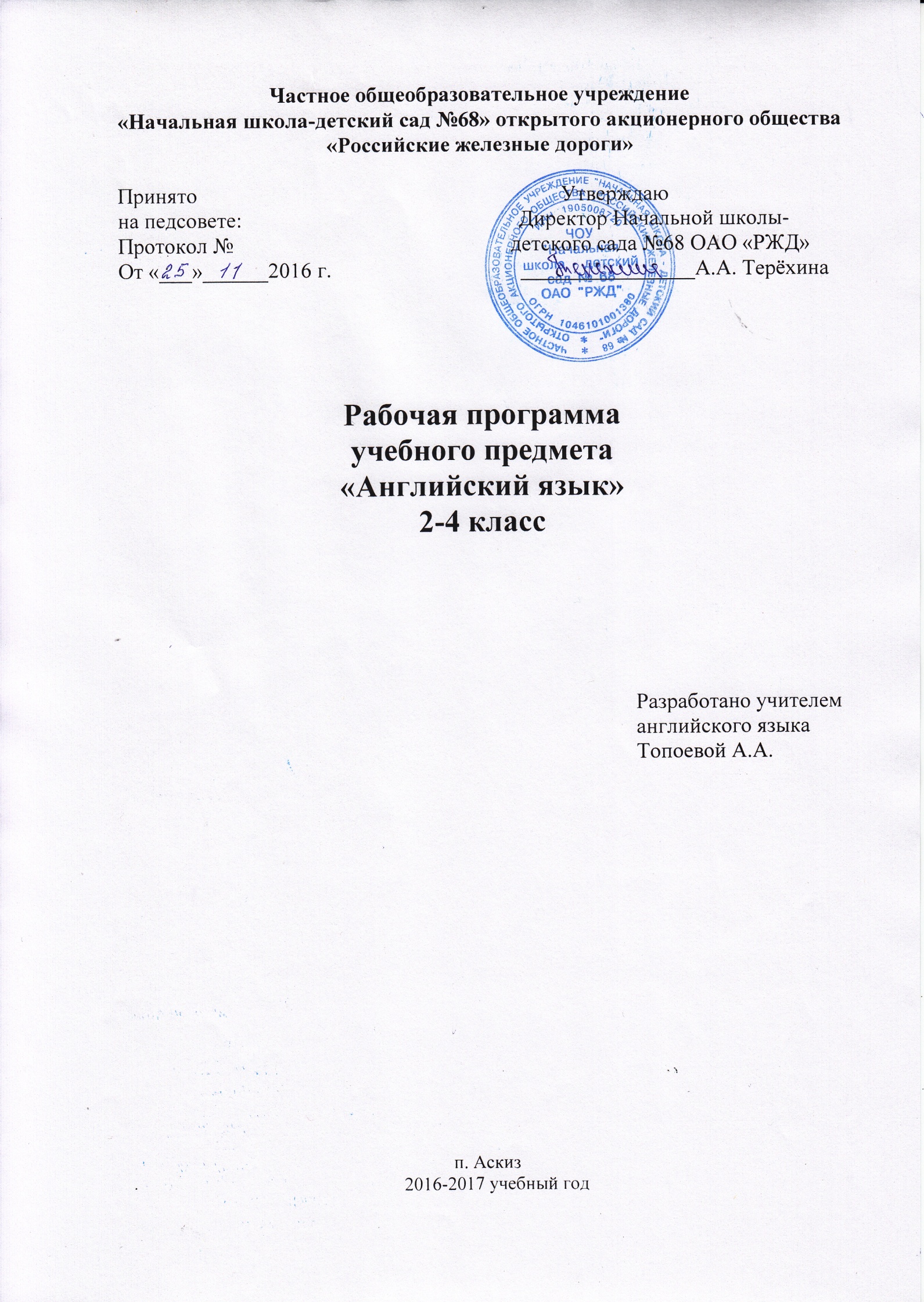 ПРЕДМЕТНОЕ СОДЕРЖАНИЕ УСТНОЙ И ПИСЬМЕННОЙ РЕЧИ        ТЕМАТИЧЕСКОЕ ПЛАНИРОВАНИЕСодержание курса и ориентировочное количество часов, отводимое на отдельную тему. 204 часа2-4 классы  Предметное содержание речи учащихся в её устной и письменной разрабатывается в соответствии с учебными,образовательными, воспитательными и развивающими целями учебно-воспитательного процесса для младших школьников, отвечает их возрастным особенностям, познавательным интересам и возможностям, а также требованиям ФГОС начального школьного образования. Предметное содержание устной и письменной речи учащихся в её продуктивной и рецептивной форме включает следующие темы: Знакомство. С одноклассниками, учителем, персонажами детских произведений: имя, возраст. Приветствие, прощание (с использованием типичных фраз речевого этикета). 9ч  Я и моя семья. Члены семьи, их имена, возраст, внешность, черты характера, увлечения/хобби. 20 чМой день (распорядок дня, домашние обязанности). Покупки в магазине: одежда, обувь, основные продукты питания. Любимая еда. 20 чСемейные праздники: день рождения, Новый год/ Рождество. Подарки.10 ч  Мир моих увлечений. Мои любимые занятия. Виды спорта и спортивные игры. Мои любимые сказки. 15 ч Выходной день (в зоопарке, цирке), каникулы. 10 ч  Я и мои друзья. Имя, возраст, внешность, характер, увлечения/хобби. Совместные занятия. 15ч Письмо зарубежному другу. 10 ч Любимое домашнее животное: имя, возраст, цвет, размер, характер, что умеет делать. 10ч.  Моя школа. Классная комната, учебные предметы, школьные принадлежности. Учебные занятия на уроках. 10 ч  Мир вокруг меня. Мой дом/квартира/комната: названия комнат, их размер, предметы мебели и интерьера. 20 ч Природа. Дикие и домашние животные. Любимое время года. Погода. 12 ч  Страна/страны изучаемого языка и родная страна. Общие сведения: название, столица.- 6ч Литературные персонажи популярных книг моих сверстников (имена героев книг, черты характера). Небольшие произведения детского фольклора на изучаемом иностранном языке (рифмовки, стихи, песни, сказки). 30 ч  Некоторые формы речевого и неречевого этикета стран изучаемого языка в ряде ситуаций общения (в школе, во время совместной игры, в магазине) 7 чФОРМЫ И СРЕДСТВА КОНТОЛЯ.2 КЛАСС3 КЛАСС4 КЛАССТРЕБОВАНИЯ К РЕЗУЛЬТАТАМ ОСВОЕНИЯ СОДЕРЖАНИЯ КУРСАВ соответствии с требования Стандарта в структуре планируемых результатов отдельными разделами представлены личностные и метапредметные результаты, поскольку их достижение обеспечивается всей совокупностью учебных предметов. Личностные результатыЛичностными результатами изучения иностранного языка в начальной школе являются:общее представление о мире как о многоязычном и поликультурном сообществе; осознание языка, в том числе иностранного, как основного средства общения между людьми; знакомство с миром зарубежных сверстников с использованием средств изучаемого иностранного языка (через детский фольклор, некоторые образцы детской художественной литературы, традиции).Метапредметные результатыМетапредметными результатами изучения иностранного языка в начальной школе являются:развитие умения взаимодействовать с окружающими, выполняя разные роли в пределах речевых потребностей и возможностей младшего школьника; развитие коммуникативных способностей школьника, умения выбирать адекватные языковые и речевые средства для успешного решения элементарной коммуникативной задачи; расширение общего лингвистического кругозора младшего школьника; развитие познавательной, эмоциональной и волевой сфер младшего школьника; формирование мотивации к изучению иностранного языка; овладение умением координированной работы с разными компонентами учебно-методического комплекта (учебником, аудиодиском, рабочей тетрадью, справочными материалами и т. д.).Предметные результаты: 1. Предметные результаты в коммуникативной сфере1.1. Коммуникативная компетенция (владение иностранным языком как средством общения)ГоворениеI. Выпускник научится: вести элементарный этикетный диалог в ограниченном круге типичных ситуаций общения «Угощение», «Внешность»; диалог-расспрос (вопрос — ответ) и диалог — побуждение к действию; «Приглашение на день рождение» «Подарки» «Полезная еда» уметь на элементарном уровне описывать предмет, картинку, персонаж; уметь на элементарном уровне рассказывать о себе, семье, друге.II. Выпускник получит возможность научиться: участвовать в элементарном диалоге-расспросе, задавая вопросы собеседнику и отвечая на его вопросы; воспроизводить наизусть небольшие произведения детского фольклора, детские песни; составлять краткую характеристику персонажа; кратко излагать содержание прочитанного текста.АудированиеI. Выпускник научится: понимать на слух речь учителя и одноклассников при непосредственном общении и вербально/невербально реагировать на услышанное;воспринимать на слух в аудиозаписи основное содержание небольших доступных текстов, построенных на изученном языковом материале.II. Выпускник получит возможность научиться: воспринимать на слух в аудиозаписи небольшой текст, построенный на изученном языковом материале, и полностью понимать содержащуюся в нем информацию; использовать контекстуальную и языковую догадку при восприятии на слух текстов, содержащих некоторые незнакомые слова.ЧтениеI. Выпускник научится: соотносить графический образ английского слова с его звуковым образом; читать вслух небольшие тексты, построенные на изученном языковом материале, соблюдая правила чтения и соответствующую интонацию; читать про себя и понимать основное содержание текстов, включающих как изученный языковой материал, так и отдельные новые слова; находить в тексте нужную информацию.II. Выпускник получит возможность научиться: догадываться о значении незнакомых слов по контексту; не обращать внимания на незнакомые слова, не мешающие понять основное содержание текста.ПисьмоI. Выпускник научится: владеть техникой письма; списывать текст и выписывать из него слова, словосочетания, предложения в соответствии с решаемой учебной задачей; писать с опорой на образец поздравление с праздником и короткое личное письмо.II. Выпускник получит возможность научиться: составлять рассказ в письменной форме по плану/ключевым словам; заполнять простую анкету; в письменной форме кратко отвечать на вопросы к тексту; правильно оформлять конверт (с опорой на образец); делать по образцу подписи к рисункам/фотографиям.1.2. Языковая компетенция (владение языковыми средствами)Графика, каллиграфия, орфографияI. Выпускник научится:  воспроизводить графически и каллиграфически корректно все английские буквы алфавита (полупечатное написание букв, слов); находить и сравнивать (в объеме содержания курса) такие языковые единицы, как звук, буква, слово; применять основные правила чтения и орфографии, изученные в курсе начальной школы; отличать буквы от знаков транскрипции.II. Выпускник получит возможность научиться: сравнивать и анализировать буквосочетания английского языка и их транскрипцию; группировать слова в соответствии с изученными правилами чтения; уточнять написание слова по словарю учебника.Фонетическая сторона речиI. Выпускник научится: адекватно произносить и различать на слух все звуки английского языка; соблюдать нормы произношения звуков; соблюдать правильное ударение в изолированных словах и фразах; соблюдать особенности интонации основных типов предложений; корректно произносить предложения с точки зрения их ритмико- интонационных особенностей.II. Выпускник получит возможность научиться: распознавать случаи использования связующего «r» и соблюдать их в речи; соблюдать интонацию перечисления; соблюдать правило отсутствия ударения на служебных словах (артиклях, союзах, предлогах); читать изучаемые слова по транскрипции; писать транскрипцию отдельных звуков, сочетаний звуков по образцу.Лексическая сторона речиI. Выпускник научится: распознавать и употреблять в речи, изученные в пределах тематики начальной школы лексические единицы (слова, словосочетания, оценочную лексику, речевые клише), соблюдая лексические нормы; оперировать в процессе общения активной лексикой в соответствии с коммуникативной задачей.II. Выпускник получит возможность научиться: узнавать простые словообразовательные элементы; опираться на языковую догадку при восприятии интернациональных и сложных слов в процессе чтения и аудирования; составлять простые словари (в картинках, двуязычные) в соответствии с поставленной учебной задачей, используя изучаемую в пределах тематики начальной школы лексику.Грамматическая сторона речиI. Выпускник научится: распознавать и употреблять в речи основные коммуникативные типы предложений, общий и специальный вопросы, утвердительные и отрицательные предложения; распознавать и употреблять в речи изученные существительные с неопределенным/определенным/нулевым артиклем, в единственном и во множественном числе; притяжательный падеж существительных; глаголы в Present  модальные глаголы can, may, must; личные, притяжательные и указательные местоимения; изученные прилагательные вПоложительной  степени; количественные (до 100) и порядковые (до 20) числительные; наиболее употребительные предлоги для выражения временных и пространственных отношений.II. Выпускник получит возможность научиться: узнавать сложносочиненные предложения с союзами and и but;  оперировать в речи неопределенными местоимениями some, any и их производными (некоторые случаи употребления); образовывать по правилу прилагательные в сравнительной и превосходной степенях и употреблять их в речи; распознавать в тексте и дифференцировать слова по определенным признакам (существительные, прилагательные, модальные/смысловые глаголы); распознавать и употреблять в речи наиболее употребительные наречия времени, степени и образа действия ( often, sometimes; much, very, little, well, slowly, quickly); 1.3. Социокультурная осведомленностьI. Выпускник научится: называть страны изучаемого языка по-английски; узнавать некоторых литературных персонажей известных детских произведений, сюжеты некоторых популярных сказок, написанных на изучаемом языке, небольшие произведения детского фольклора (стихов, песен); соблюдать элементарные нормы речевого и неречевого поведения, принятые в стране изучаемого языка, в учебно-речевых ситуациях.II. Выпускник получит возможность научиться:называть столицы стран изучаемого языка по-английски; рассказывать о некоторых достопримечательностях стран изучаемого языка; воспроизводить наизусть небольшие произведения детского фольклора (стихи, песни) на английском языке; осуществлять поиск информации о стране изучаемого языка в соответствии с поставленной учебной задачей в пределах тематики, изучаемой в начальной школе.2. Предметные результаты в познавательной сфереВыпускник научится: сравнивать языковые явления родного и иностранного языков на уровне отдельных звуков, букв, слов, словосочетаний, простых предложений; действовать по образцу при выполнении упражнений и составлении собственных высказываний в пределах тематики начальной школы; совершенствовать приемы работы с текстом с опорой на умения, приобретенные на уроках родного языка (прогнозировать содержание текста по заголовку, иллюстрациям и др.); пользоваться справочным материалом, представленным в доступном данному возрасту виде (правила, таблицы); осуществлять самонаблюдение и самооценку в доступных младшему школьнику пределах.3. Предметные результаты в ценностно-ориентационной сфереВыпускник научится: представлять изучаемый иностранный язык как средство выражения мыслей, чувств, эмоций; приобщаться к культурным ценностям другого народа через произведения детского фольклора, через непосредственное участие в туристических поездках.4. Предметные результаты в эстетической сфереВыпускник научится: владеть элементарными средствами выражения чувств и эмоций на иностранном языке; осознавать эстетическую ценность литературных произведений в процессе знакомства с образцами доступной детской литературы.5. Предметные результаты в трудовой сфереВыпускник научится: следовать намеченному плану в своем учебном труде.ПЛАНИРУЕМЫЕ РЕЗУЛЬТАТЫ ИЗУЧЕНИЯ УЧЕБНОГО КУРСАОбщим результатом освоения основной образовательной программы НОО является осознание предмета «Иностранный язык» как возможности личностного, социального, познавательного и коммуникативного развития. При этом результаты следует оценивать с учётом того, что НОО закладывает лишь основы указанных сторон развития учащегося:– сформированность основ гражданской идентичности, то есть осознания себя как гражданина России, знакомого с духовными ценностями народов России, испытывающего гордость за свой народ, свой край, свою страну и готового и умеющего бесконфликтно сотрудничать с представителями других культур, концессий и взглядов;– сформированность мотивации к дальнейшему овладению ИЯ как средством межкультурного общения, инструментом познания мира других языков и культур, а также обогащения родного языка, средством личностного интеллектуального развития и обретения духовно-нравственного опыта;– знание определённого набора фактов иностранной культуры: доступные образцы детской художественной литературы, детский фольклор, стихи и песни, герои сказок и фильмов, условия и образ жизни зарубежных сверстников и т. п., общечеловеческие ценности, знание корреспондирующих ценностей родной культуры, умение их назвать и описать;– наличие начальных лингвистических представлений о системе и структуре английского языка, необходимых для овладения речевыми навыками и основами речевых умений;– владение на элементарном уровне умением общаться с носителями английского языка в устной и письменной формах, знание правил речевого и неречевого поведения в общении;– сформированность основных (соответствующих возрасту и особенностям предмета «Иностранный язык») СУУ и УУД, обеспечивающих успешность учебной деятельности и способствующих процессам познания, воспитания и развития учащегося в процессе иноязычного образования;– сформированность желания, готовности и умения сотрудничать в процессе учебной деятельности в парах, группах и коллективе, соблюдая дружелюбную, демократичную и творческую атмосферу. Личностные, метапредметные и предметные результатыЛичностные результатыВ процессе воспитания выпускник начальной школы достигнет определённых личностных результатов в освоении учебного предмета «Иностранный язык» в начальной школе.1. Воспитание гражданственности, патриотизма, уважения к правам, свободам и обязанностям человека:ценностное отношение к своей малой родине, семейным традициям; государственной символике, родному языку, к России;элементарные представления о культурном достоянии малой Родины;первоначальный опыт постижения ценностей национальной культуры;первоначальный опыт участия в межкультурной коммуникации и умение представлять родную культуру;начальные представления о правах и обязанностях человека и гражданина.2. Воспитание нравственных чувств и этического сознания:элементарные представления о моральных нормах и правилах нравственного поведения, в том числе об этических нормах взаимоотношений в семье, классе, школе, а также между носителями разных культур;первоначальные представления о гуманистическом мировоззрении: доброта, желание доставить радость людям; бережное, гуманное отношение ко всему живому; великодушие, сочувствие; товарищество и взаимопомощь;стремление делать правильный нравственный выбор: способность анализировать нравственную сторону своих поступков и поступков других людей;почтительное отношение к родителям, уважительное отношение к старшим, заботливое отношение к младшим;нравственно-этический опыт взаимодействия со сверстниками, старшими и младшими детьми, взрослыми в соответствии с общепринятыми нравственными этическими нормами; доброжелательное отношение к другим участникам учебной и игровой деятельности на основе этических норм.3. Воспитание уважения к культуре народов англоязычных стран: элементарные представления о культурном достоянии англоязычных стран;первоначальный опыт межкультурной коммуникации;уважение к иному мнению и культуре других народов.4. Воспитание ценностного отношения к прекрасному, формирование представлений об эстетических идеалах и ценностях (эстетическое воспитание):элементарные представления об эстетических и художественных ценностях родной культуры и культуры англоязычных стран;первоначальный опыт эмоционального постижения народного творчества, детского фольклора, памятников культуры;первоначальный опыт самореализации в различных видах творческой деятельности, формирования потребности и умения выражать себя в доступных видах творчества;мотивация к реализации эстетических ценностей в пространстве школы и семьи;отношение к учёбе как творческой деятельности.5. Воспитание трудолюбия, творческого отношения к учению, труду, жизни:ценностное отношение к труду, учёбе и творчеству, трудолюбие;потребности и начальные умения выражать себя в различных доступных и наиболее привлекательных для ребёнка видах творческой деятельности;дисциплинированность, последовательность, настойчивость и самостоятельность;первоначальный опыт участия в учебной деятельности по овладению иностранным языком и осознание её значимости для личности учащегося;первоначальные навыки сотрудничества в процессе учебной и игровой деятельности со сверстниками и взрослыми;бережное отношение к результатам своего труда, труда других людей, к школьному имуществу, учебникам, личным вещам;мотивация к самореализации в познавательной и учебной деятельности;любознательность и стремление расширять кругозор.6. Формирование ценностного отношения к здоровью и здоровому образу жизни:ценностное отношение к своему здоровью, здоровью близких и окружающих людей;первоначальные представления о роли физической культуры и спорта для здоровья человека;первоначальный личный опыт здоровьесберегающей деятельности.7. Воспитание ценностного отношения к природе, окружающей среде (экологическое воспитание):ценностное отношение к природе;первоначальный опыт эстетического, эмоционально-нравственного отношения к природе.Метапредметные результатыМетапредметные результаты в данном курсе достигаются главным образом благодаря развивающему аспекту иноязычного образования.У младших школьников будут развиты:1. Положительное отношение к предмету и мотивация к дальнейшему овладению ИЯ:– элементарное представление о ИЯ как средстве познания мира и других культур;– первоначальный опыт межкультурного общения;– познавательный интерес и личностный смысл изучения ИЯ.У выпускников будет возможность развивать:способность принимать и сохранять цели и задачи учебной деятельности, поиск средств её осуществления.2. Языковые и речемыслительные способности, психические функции и процессы:языковые способности– слуховая дифференциация (фонематический и интонационный слух);– зрительная дифференциация (транскрипционных знаков, букв, буквосочетаний, отдельных слов, грамматических конструкций и т. п.);– имитация (речевой единицы на уровне слова, фразы);– догадка (на основе словообразования, аналогии с родным языком, контекста, иллюстративной наглядности и др.);– выявление языковых закономерностей (выведение правил);способности к решению речемыслительных задач– соотнесение/сопоставление (языковых единиц, их форм и значений);– осознание и объяснение (правил, памяток и т. д.);–  построение высказывания в соответствии с коммуникативными задачами (с опорами и без использования опор);–  трансформация (языковых единиц на уровне словосочетания, фразы);психические процессы и функции– восприятие (расширение единицы зрительного и слухового восприятия);– мышление (развитие таких мыслительных операций как анализ, синтез, сравнение, классификация, систематизация, обобщение);– внимание (повышение устойчивости, развитие способности к распределению и переключению, увеличение объёма).У выпускника будет возможность развить: языковые способности– выявление главного (основной идеи, главного предложения в абзаце, в тексте);– логическое изложение (содержания прочитанного письменно зафиксированного высказывания, короткого текста);способности к решению речемыслительных задач– формулирование выводов (из прочитанного, услышанного);– иллюстрирование (приведение примеров);– антиципация (структурная и содержательная);– выстраивание логической/хронологической последовательности (порядка, очерёдности);– оценка/самооценка (высказываний, действий и т. д.);психические процессы и функции– такие качества ума, как любознательность, логичность, доказательность, критичность, самостоятельность; – память (расширение объёма оперативной слуховой и зрительной памяти);– творческое воображение.3. Специальные учебные умения и универсальные учебные действия:специальные учебные умения– работать над звуками, интонацией, каллиграфией, орфографией, правилами чтения, транскрипцией, лексикой, грамматическими явлениями английского языка;– работать со справочным материалом: англо-русским и русско-английским словарями, грамматическим и лингвострановедческим справочниками;–пользоваться различными опорами: грамматическими схемами, речевыми образцами, ключевыми словами, планами и др. для построения собственных высказываний;– пользоваться электронным приложением;– оценивать свои умения в различных видах речевой деятельности.Выпускник получит возможность научиться:– рационально организовывать свою работу в классе и дома (выполнять различные типы упражнений и т. п.);– пользоваться электронным приложением;универсальные учебные действия– работать с информацией (текстом/аудиотекстом): извлекать нужную информацию, читать с полным пониманием содержания, понимать последовательность описываемых событий, делать выписки из текста, пользоваться языковой догадкой, сокращать, расширять устную и письменную информацию, заполнять таблицы;– сотрудничать со сверстниками, работать в паре/группе, а также работать самостоятельно;– выполнять задания в различных тестовых форматах.Выпускник получит возможность научиться:– работать с информацией (текстом/аудиотекстом): прогнозировать содержание текста по заголовкам, рисункам к тексту, определять главное предложение в абзаце, отличать главную информацию от второстепенной;– вести диалог, учитывая позицию собеседника;– планировать и осуществлять проектную деятельность;– работать в материальной и информационной среде начального общего образования (в том числе пользоваться средствами информационных и коммуникационных технологий);– контролировать и оценивать учебные действия в соответствии с поставленной задачей;– читать тексты различных стилей и жанров в соответствии с целями и задачами;– осознанно строить речевое высказывание в соответствии с коммуникативными задачами;– осуществлять логические действия: сравнение, анализ, синтез, обобщение, классификация по родовидовым признакам, установление аналогий и причинно-следственных связей, построения рассуждений.Предметные результатыА.  В сфере коммуникативной компетенции: языковые представления и навыки (фонетические, орфографические, лексические и грамматические); говорение (элементарный диалог этикетного характера, диалог в доступных ребёнку типичных ситуациях, диалог с вопросамии побуждением к действию, монологические высказывания с описаниями себя, семьи и других людей, предметов, картинок и персонажей); аудирование (понимание на слух речи учителя и других учащихся, восприятие основного содержания несложных аудиотекстов и видеофрагментов на знакомом учащимся языковом материале);чтение (воспринимать с пониманием тексты ограниченного объёма, соответствующие изученному тематическому материалуинтересам учащихся с соблюдением правил чтения и осмысленного интонирования); письмо (техника написания букв и соблюдение орфографических правил, опора на образец, письменное заполнение пропусков и форм, подписи под предметами и явлениями, поздравительные открытки, личное письмо ограниченного объёма);    социокультурная осведомлённость (англоговорящие страны, литературные персонажи, сказки народов мира, детский фольклор, песни, нормы поведения, правила вежливости и речевой этикет).            Б. В познавательной сфере:  формирование элементарных системных языковых представлений об изучаемом языке (звуко-буквенный состав, слова и словосочетания, утвердительные, вопросительные и отрицательные предложения, порядок слов, служебные слова и грамматические словоформы); умение выполнять задания по усвоенному образцу, включая составление собственных диалогических и монологических высказывание по изученной тематике; перенос умений работы с русскоязычным текстом на задания с текстом на английском языке, предполагающие прогнозирование содержания текста по заголовку и изображениям, выражение своего отношения к прочитанному, дополнение содержания текста собственными идеями в элементарных предложениях; умение использовать учебно-справочный материал в виде словарей, таблиц и схем для выполнения заданий разного типа;осуществлять самооценку выполненных учебных заданий и подводить итоги усвоенным знаниям на основе заданий для самоконтроля.   В. В ценностно-ориентационной сферевосприятие языка как общечеловеческой ценности, обеспечивающей познание, передачу информации, выражение эмоций, отношений и взаимодействия с другими людьми; ознакомление с доступными возрасту культурными ценностями других народов и своей страны, известными героями, важными событиями, популярными произведениями, а также нормами жизни;  перспектива использования изучаемого языка для контактов с представителями иной культуры, возможность рассказать друзьям о новых знаниях, полученных с помощью иностранного языка, вероятность применения начальных знаний иностранного языка в зарубежных турах с родными. Г.  В эстетической сфере:  знакомство с образцами родной и зарубежной детской литературы, образцов поэзии, фольклора и народного литературного творчества;  формирование эстетического вкуса в восприятии фрагментов родной и зарубежной детской литературы, стихов, песен и иллюстраций; развитие эстетической оценки образцов родной и зарубежной детской литературы, стихов и песен, фольклора и изображений на основе образцов для сравнения.          Д.  В трудовой сфере:  умение сохранять цели познавательной деятельности и следовать её задачам при усвоении программного учебного материала и в самостоятельном учении; готовность пользоваться доступными возрасту современными учебными технологиями, включая ИКТ для повышения эффективности своего учебного труда;  начальный опыт использования вспомогательной и справочной литературы для самостоятельного поиска недостающей информации, ответа на вопросы и выполнения учебных заданий. 2 классГоворениеУченик 2-го класса научится:-         участвовать в элементарном этикетном диалоге (знакомство, поздравление, благодарность, приветствие);-   расспрашивать собеседника, задавая простые вопросы (Что? Где? Когда?), и отвечать на них;-  кратко рассказывать о себе, своей семье, друге;-  составлять небольшие описания предмета, картинки (о природе, школе) по образцу;  Ученик  2-го класса получит возможность научиться:-решать элементарные коммуникативные задачи в пределах любой из сфер общения;-       составлять монологическое высказывание объемом 5 фраз (описание, сообщение, рассказ);-  решать коммуникативные задачи при помощи диалога объемом 3-4 реплики с каждой стороны;-  запросить информацию, поздороваться, извиниться, выразить одобрение/несогласие;-  задать вопрос, дать краткий ответ, выслушать собеседника, поддержать беседу. АудированиеУченик 2-го класса научится:-    понимать на слух речь учителя, одноклассников, основное содержание облегченных, доступных по объему текстов, с опорой на зрительную наглядность.Ученик 2-го класса получит возможность научиться:-  понимать развернутые тексты объемом 6-10 фраз.ЧтениеУченик 2-го класса научится:-       читать вслух, соблюдая правила произношения и соответствующую интонацию, доступные по объему тексты, построенные на изученном языковом материале;-      читать про себя, понимать основное содержание доступных по объему текстов, построенных на изученном материале, пользуясь в случае необходимости двуязычным словарем;-  овладевать основными правилами чтения и знаками транскрипции. Ученик 2-го класса получит возможность научиться:-   читать про себя и понимать текст, содержащий не более 2-3 незнакомых слов.ПисьмоУченик 2-го класса научится:-  списывать текст, вставляя в него пропущенные слова в соответствии с контекстом;-  писать краткое поздравление с опорой на образец;-  записывать отдельные слова, предложения по модели;-  выписывать предложения из текста.Ученик 2-го класса получит возможность научиться:-  охарактеризовать сказочного героя в письменном виде;-  придумывать и записывать собственные предложения;-   составлять план устного высказывания.Языковые средства и навыки оперирования имиГрафика, каллиграфия, орфографияУченик 2-го класса научится:-      воспроизводить графически и каллиграфически корректно все буквы английского фавита (полупечатное написание букв, буквосочетаний, слов);-  пользоваться английским алфавитом, знать последовательность букв в нем;-  отличать буквы от знаков транскрипции.Ученик 2-го класса получит возможность научиться:-  группировать слова в соответствии с изученными правилами чтения;- уточнять написание слова по словарюФонетическая сторона речиУченик 2-го класса научится:-   произносить все звуки английского алфавита;-   различать на слух звуки английского и русского алфавита; Ученик 2-го класса получит возможность научиться:-   соблюдать интонацию перечисления;-   читать изучаемые слова по транскрипции;-   грамотно в интонационном отношении оформлять различные типы предложений.Лексическая сторона речиУченик 2-го класса научится: -    узнавать в письменном и устном тексте изученные лексические единицы, в том числе словосочетания, в пределах тематики;-    употреблять в процессе общения активную лексику в соответствии с коммуникативной задачей;Ученик 2-го класса получит возможность научиться: -  узнавать простые словообразовательные элементы;-   опираться на языковую догадку в процессе чтения и аудирования (интернациональные и сложные слова).Грамматическая сторона речиУченик 2-го класса научится: -      употреблять речевые образцы с глаголами to have, to be, модальными и смысловыми глаголами в настоящем времени;-  употреблять правильный порядок слов в предложении;-  употреблять единственное и множественное число;Ученик 2-го класса получит возможность научиться:-     распознавать в тексте и дифференцировать слова по определенным признакам (существительные, прилагательные, модальные/смысловые глаголы).3 классГоворение Ученик 3-го класса научится: -   осуществлять диалогическое общение на элементарном уровне со взрослыми и сверстниками, в том числе и с носителями иностранного языка, в пределах сфер, тематики и ситуаций общения.-   порождать элементарные связные высказывания о себе и окружающем мире, о прочитанном, увиденном, услышанном, выражая при этом свое отношение;-   приветствовать собеседника, используя языковые средства, адекватные возрасту собеседника и целям общения;-   прощаться после разговора, используя при этом разные речевые клише;-   описывать человека, животное, предмет, картину;-   рассказывать о ком-то, о происшедшем событии.Ученик 3-го класса получит возможность научиться:-      представляться самому, назвав имя, возраст, место и дату рождения, основное занятие;-   просить о помощи или предложить свою помощь;-  запрашивать необходимую информацию о ком-либо или о чем-либо;-      приглашать к совместной деятельности (например, к игре), используя при этом адекватные средства;-обменяться мнениями о прочитанном или увиденном, аргументируя свою точку зрения.Аудирование Ученик 3-го класса научится: -   понимать и реагировать на устное высказывание партнеров по общению в пределах сфер, тематики и ситуаций общения, обозначенных программой;-     понимать просьбы и указания учителя, сверстников, связанные с учебными и игровыми ситуациями в классе;-   понимать общее содержание учебных и аутентичных текстов (рассказы, стихи, считалки) и реагировать вербально и, преимущественно, невербально на их содержание;-   полностью и точно понимать короткие сообщения, в основном монологического характера, построенные на знакомом учащимся языковом материале.Ученик 3-го класса получит возможность научиться:-   догадываться о значении некоторых слов по контексту;-     догадываться о значении слов по словообразовательным элементам или по сходству звучания со словами родного языка;-   «обходить» незнакомые слова, не мешающие пониманию основного содержания текста;-    переспрашивать с целью уточнения содержания с помощью соответствующих клише типа: «Excuse me?» и т.д.Чтение Ученик 3-го класса научится: -     выразительно читать вслух;-   читать про себя с целью:а) понимания основного содержания учебных, а также несложных аутентичных текстов;б)   поиска необходимой (интересующей) информации (приемы поискового чтения). Ученик 3-го класса получит возможность научиться:-   читать про себя с целью полного и точного понимания содержания учебныхи адаптированных аутентичных текстов, построенных на знакомом учащимся языковом материале или содержащих незнакомые слова, о значении которых можно догадаться;-   читать вслух текст, построенный на изученном языковом материале, соблюдая правила произношения и соответствующую интонацию.Письмо Ученик 3-го класса научится: -   писать короткое поздравление (с днем рождения, Новым годом, Рождеством) с опорой на образец, выражать пожелание;-   составлять и записывать план прочитанного;-   составлять и записывать рассказ на определенную тему;-   списывать текст, вставляя в него пропущенные слова в соответствии с контекстом;-   самостоятельно и графически правильно выполнять письменные лексические и грамматические упражнения, используя в случае необходимости словарь;-   составлять подписи к картинкам.Ученик 3-го класса получит возможность научиться: -   письменно отвечать на вопросы по прочитанному тексту (с опорой на текст);-   составлять план устного сообщения в виде ключевых слов, делать выписки их текста;-     писать краткое письмо или поздравление зарубежному сверстнику по образцу на доступном уровне и в пределах изученной тематики, используя словарь в случае необходимости.Языковые средства и навыки оперирования имиГрафика, каллиграфия, орфографияУченик 3-го класса научится: -      воспроизводить графически и каллиграфически корректно все буквы английского алфавита (полупечатное написание букв, буквосочетаний, слов);-   пользоваться английским алфавитом, знать последовательность букв в нем;-   отличать буквы от знаков транскрипции.-   применять основные правила чтения и орфографии (умение их применять при чтении и письме).Ученик 3-го класса получит возможность научиться: -   группировать слова в соответствии с изученными правилами чтения;-  уточнять написание слова по словарюФонетическая сторона речиУченик 3-го класса научится: -   произносить все звуки английского алфавита;-   различать на слух звуки английского и русского алфавита;Ученик 3-го класса получит возможность научиться:-   соблюдать интонацию перечисления;-   читать изучаемые слова по транскрипции;-   грамотно в интонационном отношении оформлять различные типы предложений.-   адекватное произносить и различать на слух звуки изучаемого иностранного языка, в том числе долгих и кратких гласных, гласных с твердым приступом, звонких и глухих согласных;-    различать оглушение/неоглушение согласных в конце слога или слова, отсутствие смягчения согласных перед гласными; словесное и фразовое ударение, членение предложений на смысловые группы; ритмико-интонационные особенности основных коммуникативных типов предложений (утверждения, вопроса, побуждения).Лексическая сторона речиУченик 3-го класса научится: -    узнавать в письменном и устном тексте изученные лексические единицы, в том числе словосочетания, в пределах тематики;-    употреблять в процессе общения активную лексику в соответствии с коммуникативной задачей;Ученик 3-го класса получит возможность научиться: -  узнавать простые словообразовательные элементы;-   опираться на языковую догадку в процессе чтения и аудирования (интернациональные и сложные слова).-узнавать лексические единицы, простейшие устойчивые словосочетания, оценочную лексика и реплики-клише как элементы речевого этикета, отражающие культуру стран изучаемого языка (употребление и распознавание в речи).-  узнавать о способах словообразования (словосложение и аффиксация), о заимствованиях из других языков (интернациональные слова).Грамматическая сторона речиУченик 3-го класса научится: -      употреблять речевые образцы с глаголами to have, to be, модальными и смысловыми глаголами в настоящем времени;-  употреблять правильный порядок слов в предложении;-  употреблять единственное и множественное число;Ученик 3-го класса получит возможность научиться: -     распознавать в тексте и дифференцировать слова по определенным признакам (существительные, прилагательные, модальные/смысловые глаголы).4 классВ процессе овладения познавательным (социокультурным) аспектом выпускник научится:– находить на карте страны изучаемого языка и континенты;– узнавать достопримечательности стран изучаемого языка/родной страны;– понимать особенности британских и американских национальных и семейных праздников и традиций;– понимать особенности образа жизни зарубежных сверстников;– узнавать наиболее известных персонажей англоязычной детской литературы и популярные литературные произведения для детей;– узнавать наиболее популярные в странах изучаемого языка детские телепередачи и их героев, а также анимационные фильмы и их героев.Выпускник получит возможность:– сформировать представление о государственной символике стран изучаемого языка;– сопоставить реалии стран изучаемого языка и родной страны;– представить реалии своей страны средствами английского языка;– познакомиться и выучить наизусть популярные детские песенки и стихотворения.В процессе овладения учебным аспектом у учащихся будут развиты коммуникативные умения по видам речевой деятельности.В говорении выпускник научится:вести и поддерживать элементарный диалог: этикетный, диалог-расспрос, диалог-побуждение, диалог – обмен мнениями;кратко описывать и характеризовать предмет, картинку, персонаж;рассказывать о себе, своей семье, друге, школе, родном крае, стране и т. п. (в пределах тематики начальной школы).Выпускник получит возможность научиться:воспроизводить наизусть небольшие произведения детского фольклора: рифмовки, стихотворения, песни;кратко передавать содержание прочитанного/услышанного текста;выражать отношение к прочитанному/услышанному.В аудировании выпускник научится:понимать на слух:– речь учителя во время ведения урока;– связные высказывания учителя, построенные на знакомом материале и/или содержащие некоторые незнакомые слова;– выказывания одноклассников;– небольшие тексты и сообщения, построенные на изученном речевом материале, как при непосредственном общении, так и при восприятии аудиозаписи;– содержание текста на уровне значения (уметь отвечать на вопросы по содержанию текста);понимать основную информацию услышанного;извлекать конкретную информацию из услышанного;понимать детали текста;вербально или невербально реагировать на услышанное;Выпускник получит возможность научиться:понимать на слух разные типы текста, соответствующие возрасту и интересам учащихся (краткие диалоги, описания, детские стихотворения и рифмовки, песни, загадки) – время звучания до 1 минуты;использовать контекстуальную или языковую догадку;не обращать внимания на незнакомые слова, не мешающие понимать основное содержание текста.В чтении выпускник овладеет техникой чтения, то есть научится читать:по транскрипции;с помощью (изученных) правил чтения и с правильным словесным ударением;редуцированные формы вспомогательных глаголов, используемые для образования изучаемых видовременных форм; редуцированные отрицательные формы модальных глаголов;написанное цифрами время, количественные и порядковые числительные и даты;с правильным логическим и фразовым ударением простые нераспространённые предложения;основные коммуникативные типы предложений (повествовательное, вопросительное, побудительное, восклицательное);с определённой скоростью, обеспечивающей понимание читаемого.Выпускник овладеет умением читать, то есть научится:читать небольшие тексты различных типов, применяя разные стратегии, обеспечивающие понимание основной идеи текста, полное понимание текста и понимание необходимой (запрашиваемой) информации;читать и понимать содержание текста на уровне значения, то есть сумеет на основе понимания связи между членами простых предложений ответить на вопросы по содержанию текста;определять значения незнакомых слов по: – знакомым словообразовательным элементам (приставки, суффиксы) и по известным составляющим элементам сложных слов; – аналогии с родным языком;– конверсии;– контексту;– иллюстративной наглядности;пользоваться справочными материалами (англо-русским словарём, лингвострановедческим справочником) с применением знаний алфавита и транскрипции.Выпускник получит возможность научиться:читать и понимать тексты, написанные разными типами шрифтов;читать с соответствующим ритмико-интонационным оформлением простые распространённые предложения с однородными членами;понимать внутреннюю организацию текста и определять:– главную идею текста и предложения, подчинённые главному предложению;– хронологический/логический порядок предложений;– причинно-следственные и другие смысловые связи текста с помощью лексических и грамматических средств;читать и понимать содержание текста на уровне смысла, а также: – делать выводы из прочитанного;– выражать собственное мнение по поводу прочитанного;– выражать суждение относительно поступков героев;– соотносить события в тексте с личным опытом.В письме выпускник научится:– правильно списывать; – выполнять лексико-грамматические упражнения;– делать записи (выписки из текста);– делать подписи к рисункам;– отвечать письменно на вопросы;– писать открытки-поздравления с праздником и днём рождения (объём 15–20 слов);– писать личные письма в рамках изучаемой тематики (объём 30–40 слов) с опорой на образец.Выпускник получит возможность научиться:– писать русские имена и фамилии по-английски;– писать записки друзьям;– составлять правила поведения/инструкции;– заполнять анкеты (имя, фамилия, возраст, хобби), сообщать краткие сведения о себе;– в личных письмах запрашивать интересующую информацию;– писать короткие сообщения (в рамках изучаемой тематики) с опорой на план/ключевые слова (объём 50–60 слов);– правильно оформлять конверт (с опорой на образец).Языковые средства и навыки пользования имиГрафика, каллиграфия и орфографияВыпускник научится:распознавать слова, написанные разными шрифтами;отличать буквы от транскрипционных знаков;читать слова по транскрипции;пользоваться английским алфавитом;писать все буквы английского алфавита и основные буквосочетания (полупечатным шрифтом);сравнивать и анализировать буквы/буквосочетания и соответствующие транскрипционные знаки;писать красиво (овладеет навыками английской каллиграфии);писать правильно (овладеет основными правилами орфографии).Выпускник получит возможность научиться:писать транскрипционные знаки;группировать слова в соответствии с изученными правилами чтения;использовать словарь для уточнения написания слова.Фонетическая сторона речиВыпускник научится:различать на слух и адекватно произносить все звуки английского языка;соблюдать нормы произношения звуков английского языка в чтении вслух и устной речи (долгота и краткость гласных, отсутствие оглушения звонких согласных в конце слов, отсутствие смягчения согласных перед гласными);соблюдать правильное ударение в изолированном слове, фразе;понимать и использовать логическое ударение во фразе, предложении;различать коммуникативный тип предложения по его интонации;правильно произносить предложения с точки зрения их ритмико-интонационных особенностей: повествовательное (утвердительное и отрицательное), вопросительное (общий и специальный вопрос), побудительное, восклицательное предложения.Выпускник получит возможность научиться:распознавать случаи использования связующего “r” и использовать их в речи;правильно произносить предложения с однородными членами (соблюдая интонацию перечисления);соблюдать правило отсутствия ударения на служебных словах.Лексическая сторона речиВыпускник научится:понимать значение лексических единиц в письменном и устном тексте в пределах тематики начальной школы;использовать в речи лексические единицы, обслуживающие ситуации общения в пределах тематики начальной школы в соответствии с коммуникативной задачей.Выпускник получит возможность научиться:распознавать имена собственные и нарицательные;распознавать части речи по определённым признакам;понимать значение лексических единиц по словообразовательным элементам (суффиксам и приставкам);использовать правила словообразования;догадываться о значении незнакомых слов, используя различные виды догадки (по аналогии с родным языком, словообразовательным элементам т .д.).Грамматическая сторона речиВыпускник научится:понимать и употреблять в речи изученные существительные с определённым/неопределённым/нулевым артиклем, прилагательные в положительной, сравнительной и превосходной степенях, количественные (до 100) и порядковые (до 30) числительные, личные, притяжательные и вопросительные местоимения, глагол have got, глагол-связку to be, модальные глаголы can, may, must, should, видо-временные формы Present/Past/Future Simple, Present Perfect, Present Progressive, конструкцию to be going to для выражения будущих действий, наречия времени, места и образа действия, наиболее употребительные предлоги для выражения временных и пространственных отношений;понимать и употреблять в речи основные коммуникативные типы предложений, безличные предложения, предложения с оборотом there is/there are, побудительные предложения в утвердительной и отрицательной  формах; Выпускник получит возможность научиться:• понимать и использовать в наиболее распространённых случаях неопределённый, определённый и нулевой артикли; •  понимать и использовать в речи указательные (this, that, these, those), неопределённые (some, any) местоимения; • понимать и использовать в речи множественное число существительных, образованных не по правилам;•    понимать и использовать в речи сложносочинённые предложения с союзами and и but;•    понимать и использовать в речи сложноподчинённые предложения с союзом because;• дифференцировать слова по определённым признакам (существительные, прилагательные, модальные/смысловые/ вспомогательные глаголы);•   приобрести начальные лингвистические представления о системе и структуре английского языка, необходимые для овладения речевыми навыками и основами речевых умений.Календарно-тематический поурочное планирование 2 классКАЛЕНДАРНО-ТЕМАТИЧЕСКОЕ ПОУРОЧНОЕ ПЛАНИЕРОВАНИЕ 3 КЛАСС№ п/п.Наименование разделов и темНаименование разделов и темВсего часовВсего часовВсего часов№ п/п.Наименование разделов и темНаименование разделов и тем2 класс3 класс4 класс1.Знакомство. С одноклассниками, учителем, персонажами детских произведений: имя, возраст, город, страна. Приветствие, прощание (с использованием типичных фраз речевого этикета).Знакомство. С одноклассниками, учителем, персонажами детских произведений: имя, возраст, город, страна. Приветствие, прощание (с использованием типичных фраз речевого этикета).63-2.Я и моя семья. Члены семьи, их имена, возраст, внешность, черты характера, увлечения/хобби. Мой день (распорядок дня, домашние обязанности). Покупки в магазине: одежда, обувь, некоторые продукты питания.  Любимая еда.  Семейные праздники: день рождения, Новый год/Рождество. Подарки.Я и моя семья. Члены семьи, их имена, возраст, внешность, черты характера, увлечения/хобби. Мой день (распорядок дня, домашние обязанности). Покупки в магазине: одежда, обувь, некоторые продукты питания.  Любимая еда.  Семейные праздники: день рождения, Новый год/Рождество. Подарки.11201093.Мир моих увлечений. Мои любимые занятия. Виды спорта и спортивные игры. Мои любимые сказки. Выходной день (в зоопарке, цирке). Каникулы.Мир моих увлечений. Мои любимые занятия. Виды спорта и спортивные игры. Мои любимые сказки. Выходной день (в зоопарке, цирке). Каникулы.1283-24.Я и мои друзья. Имя, возраст, день рождения, внешность, характер, увлечения/хобби. Совместные занятия.Письмо зарубежному другу. Любимое домашнее животное: имя, возраст, цвет, размер, характер, что умеет делать.Я и мои друзья. Имя, возраст, день рождения, внешность, характер, увлечения/хобби. Совместные занятия.Письмо зарубежному другу. Любимое домашнее животное: имя, возраст, цвет, размер, характер, что умеет делать.7108105.Моя школа. Классная комната. Учебные предметы. Школьные принадлежности. Учебные занятия на уроках.Моя школа. Классная комната. Учебные предметы. Школьные принадлежности. Учебные занятия на уроках.106.Мир вокруг меня. Мой дом/ квартира/ комната: названия комнат, их размер, предметы мебели и интерьера. Природа. Любимое время года. Погода. Мир вокруг меня. Мой дом/ квартира/ комната: названия комнат, их размер, предметы мебели и интерьера. Природа. Любимое время года. Погода. 32097.Страна/страны изучаемого языка и родная страна. Общие сведения: название, столица. Литературные персонажи популярных книг моих сверстников (имена героев книг,  черты характера). Небольшие произведения детского фольклора на английском языке (рифмовки, стихи, песни)Некоторые формы речевого и неречевого этикета англоговорящих стран в ряде ситуаций общения (в школе, во время совместной игры,  за столом, в магазине).Страна/страны изучаемого языка и родная страна. Общие сведения: название, столица. Литературные персонажи популярных книг моих сверстников (имена героев книг,  черты характера). Небольшие произведения детского фольклора на английском языке (рифмовки, стихи, песни)Некоторые формы речевого и неречевого этикета англоговорящих стран в ряде ситуаций общения (в школе, во время совместной игры,  за столом, в магазине).13183693Итого68 часов68 часов68 часов№ урока                 ТемаНеделя22Выходной день. В цирке. В зоопарке  (контроль говорения)Ноябрь/4я27Мир моих увлечений (контроль аудирования)Декабрь/2я31Литературный герой (контроль письма)Декабрь/4я45Я и мои друзья. Школьные занятия.  (контроль чтения)Февраль/4я52Я и мои друзья (письма)Март/3я63 Мои любимые персонажи (контроль говорения)Май/2я64 Мои любимые персонажи (контроль чтения)Май/2я№ урока                 ТемаНеделя6Полезная еда. (контроль чтения)Сентябрь/3я8Продукты питания. (контроль аудирования)Сентябрь/4я12Любимая еда одноклассников (контроль говорения)Октябрь/2я16Продукты питания (контроль письма)Октябрь/4я21Я и мои друзья (контроль чтения)Ноябрь/3я25Я и мои друзья (контроль аудирования)Декабрь/1я29Я и мои друзья (контроль говорения, контроль письма)Декабрь/3я37Занятие в разное время года (контроль аудирования)Январь/5я   42Семейные праздники. День рождения. (контроль письма)Февраль/2я47Письмо зарубежному сверстнику (контроль чтения)Март/1я51Письмо зарубежному сверстнику (контроль говорения)Март/3я57Распорядок дня (контроль говорения)Апрель/3я60Режим дня (контроль аудирования)Апрель/4я67Мои любимые сказки. Литературные персонажи популярных книг моих сверстников (итоговый контроль)Май/4я№ урока                 ТемаНеделя8Любимое время года. Погода.  Контрольная работаСентябрь/4я17Мой мир. Мой дом.  Контрольная работаОктябрь/5я24Родная  страна (контроль говорения)Ноябрь/4я27 Мой дом (контроль говорения)Декабрь/2я36Литературные персонажи популярных книг моих сверстников. Контрольная работаЯнварь/4я48 Я и моя семья. Контрольная работаМарт/1я58Мой мир. Мой дом. Контрольная работаАпрель/3я67Моя школа. Классная комната. Учебные предметы. Школьные принадлежности. Учебные занятия на уроках  (итоговый контроль)Май/4я№ п\пТема урока№ урока в главеТип урокаХарактеристика основных видов деятельности ученика (на основе учебных действий)УУДСроки проведенияI четвертьI четвертьI четвертьI четвертьI четвертьI четвертьI четвертьРаздел 1. « Знакомство с одноклассниками, учителем, персонажами детских произведений:  имя, возраст».  Всего: 8 часовРаздел 1. « Знакомство с одноклассниками, учителем, персонажами детских произведений:  имя, возраст».  Всего: 8 часовРаздел 1. « Знакомство с одноклассниками, учителем, персонажами детских произведений:  имя, возраст».  Всего: 8 часовРаздел 1. « Знакомство с одноклассниками, учителем, персонажами детских произведений:  имя, возраст».  Всего: 8 часовОсновная цель: научить вести диалог с элементарными фразами общенияОсновная цель: научить вести диалог с элементарными фразами общенияОсновная цель: научить вести диалог с элементарными фразами общения1Знакомство с английским языком. Приветствие. Имя. Буква AaЛ: Hello, my, your, name, goodbye.Doctor, dentist, pilot, actress, photographer, lamp, computer, radio, telephoneГ: Good morning. Hello! Hi! Goodbye!What’s your name? My name is… 1Вводный урокнаходить персонажей на основе прослушанного текста, понимать английские названия некоторых профессий и предметов, созвучных с русским языкомпринимать участие в  диалоге  этикетного характера.Личностные:ответственное отношение к учению;формирование коммуникативной компетентности Предметные :понимать элементарные фразы речевого этикетаздороваться и отвечать на приветствие; представляться и узнавать имя партнераМетапредметные:осознавать роль языка и речи в жизни людейвысказывать своё отношение к иностранным языкамориентироваться в учебнике и рабочей тетради28.092Знакомство.  Счёт от 1 до 5.  Возраст. Буквы Bb, Cc, Dd, Ee Л: I, you, who, a dog, a cat, a fox, an elephant, a tiger, a crocodile. Имена английских мальчиков и девочек.Г: Who are you? –I am …   2Урок изучения и первичного закрепления новых знаний.находить персонажа на основе прослушанного текста, различать имена английских мальчиков и девочекиспользовать элементарные формулы речевого общения различать полупечатное и печатное написание букв Bb, Cc, Dd, EeЛичностные:ответственное отношение к учению;формирование коммуникативной компетентности Предметные : понимать небольшие простые сообщения называть имена английских мальчиков и девочек;Произносить названия животных. писать буквы  Bb, Cc, Dd, Eeпонимать на слух текст с опорой на картинку вести мини-диалог «Знакомство»;Считать до 5Называть имя и возраст.Метапредметные:работать по предложенному учителем плануосознанно строить речевое высказываниеработать в паре в соответствии с нормами общения29.093Мир моих увлечений. Буква Ff.Л:  a cockerel, and.Г:  I can… I can’t…He can… he can\t….2Комбини-рованный урок.А: слушать и находить информацию, что не умеет делать артистГ: строить монологическое высказывание на сравнении с действиями героев, строить диалог по прослушанному текстуП: различать заглавные и строчные буквыЛичностные:ответственное отношение к учению;формирование коммуникативной компетентности Предметные :понимать на слух диалог по теме (разговор по телефону) строить монологическое высказывание по модели   I can… / I can’t… писать букву Gg.Метапредметные:высказывать своё предположение на основе работы с материалом учебника работать в паре в соответствии с нормами общения, правилами поведения и этикета5.104Мир моих увлечений. Отрицательные предложения.Буква Gg.Л:  a cockerel, and.Г:  I can… I can’t…He can… he can\t….2Комбини-рованный урок.А: слушать и находить информацию, что не умеет делать артистГ: строить монологическое высказывание на сравнении с действиями героев, строить диалог по прослушанному текстуП: различать заглавные и строчные буквыЛичностные:ответственное отношение к учению;формирование коммуникативной компетентности Предметные :понимать на слух диалог по теме (разговор по телефону) строить монологическое высказывание по модели   I can… / I can’t… писать букву Gg.Метапредметные:высказывать своё предположение на основе работы с материалом учебника работать в паре в соответствии с нормами общения, правилами поведения и этикета6.105Знакомство в театре. Буква Hh.Г:  What is your name? How old are you? Can you…? He is…He can…His,  her3Урок закрепления знаний.А: различать и воспроизводить вопросы в прослушанном диалогеГ: воспроизводить наизусть небольшие произведения детского иноязычного фольклораП: различать написание строчных букв n, h,  b Личностные:ответственное отношение к учению;формирование коммуникативной компетентности Предметные :понимать на слух текст-диалог  с опорой на картинку разыграть сценку «Знакомство в театре» писать букву  Hh.Метапредметные:выделять необходимую информацию из аудиотекстовосознанно строить речевое высказывание в устной форме12.106Знакомство с новым учеником.  Буква Ii.Л:  Счет от 1 до 10.Count, read, write, draw.Г:  I am…Can you…?Yes, I can. No, I cannot.Не can, He cannot4Комбини-рованный урок.А: различать и воспроизводить ответыГ: разыгрывать диалог-расспрос по заданной ситуации и использовать полученную информацию в монологической речиП: писать короткие слова с использованием изученных буквЛичностные:ответственное отношение к учению;формирование коммуникативной компетентности Предметные : понимать на слух текст-диалог, построенный на знакомом речевом материале вести диалог с использованием               Can you…?писать букву   Ii.Метапредметные:выделять необходимую информацию из аудиотекстоврасспрашивать и использовать полученную информациюработать в паре в соответствии с нормами общения, правилами поведения и этикета13.107Рассказ о себе. Счет от 1 до 10. Буква  Сс.,Dd (слова с ними)Л.  Six, seven, eight, nine, ten. 	Г. How old are you? I am …4Урок изучения и первичного закрепления новых знаний.А: находить персонажей на основе прослушанного текстаГ: рассказывать о себе, используя предложения с глаголом-связкой  с опорой на модель, составлять  диалог  на основе прослушанногоП: писать короткие слова с использованием изученных буквЛичностные:ответственное отношение к учению;формирование коммуникативной компетентности Предметные :понимать на слух текст с опорой на картинку вести счет от 1 до 10, рассказывать о себе от имени одногоиз спортсменов, воспроизводить прослушанный диалогМетапредметные:использовать знаково-символические средствасоставлять рассказ по модели19.108Персонажи детских сказок. Глаголы движения. Буква Ee,Ff, Kk.Л:  A parrot, jump, run, fly, skip, sit, swim, he, she, can.Г:  I can…5Урок изучения и первичного закрепления новых знаний.А: находить, кто рассказывает о себеГ: рассказывать о том, что они умеют делать с опорой на грамматическую модельП: различать написание строчных букв b и dЛичностные:ответственное отношение к учению;формирование коммуникативной компетентности Предметные :понимать на слух текст с опорой на картинку описывать свои действия и действия артистов, представлять себя от имени одного из артистов писать букву Kk.Метапредметные:находить нужную информацию в аудиотекстеанализировать и находить различия в графическом отображении букввыполнять команды учителя20.10Тема 2: « Мир моих увлечений. Спортивные игры»   Всего 2 часаТема 2: « Мир моих увлечений. Спортивные игры»   Всего 2 часаОсновная цель: научить называть действия и задавать вопросы с модальным глаголом «могу»Основная цель: научить называть действия и задавать вопросы с модальным глаголом «могу»Основная цель: научить называть действия и задавать вопросы с модальным глаголом «могу»Основная цель: научить называть действия и задавать вопросы с модальным глаголом «могу»Основная цель: научить называть действия и задавать вопросы с модальным глаголом «могу»9Знакомство в театре. Буква Ll.Г:  What is your name? How old are you? Can you…? He is…He can…His,  her3Урок закрепления знаний.А: различать и воспроизводить вопросы в прослушанном диалогеГ: воспроизводить наизусть небольшие произведения детского иноязычного фольклораП: различать написание строчных букв n, h,  b Личностные:ответственное отношение к учению;формирование коммуникативной компетентности Предметные :понимать на слух текст-диалог  с опорой на картинку разыграть сценку «Знакомство в театре» писать букву  Ll.Метапредметные:выделять необходимую информацию из аудиотекстовосознанно строить речевое высказывание в устной форме26.1010Знакомство с новым учеником.  Буквы  Mn, Nn, Oo.Л:  Счет от 1 до 10.Count, read, write, draw.Г:  I am…Can you…?Yes, I can. No, I cannot.Не can, He cannot4Комбини-рованный урок.А: различать и воспроизводить ответыГ: разыгрывать диалог-расспрос по заданной ситуации и использовать полученную информацию в монологической речиП: писать короткие слова с использованием изученных буквЛичностные:ответственное отношение к учению;формирование коммуникативной компетентности Предметные : понимать на слух текст-диалог, построенный на знакомом речевом материале вести диалог с использованием               Can you…?писать букву   Mn, Nn, OoМетапредметные:выделять необходимую информацию из аудиотекстоврасспрашивать и использовать полученную информациюработать в паре в соответствии с нормами общения, правилами поведения и этикета27.10Тема 3: « Я и моя семья. Члены моей семьи, их имена, возраст».  Всего 5 часовТема 3: « Я и моя семья. Члены моей семьи, их имена, возраст».  Всего 5 часовТема 3: « Я и моя семья. Члены моей семьи, их имена, возраст».  Всего 5 часовТема 3: « Я и моя семья. Члены моей семьи, их имена, возраст».  Всего 5 часовОсновная цель: научаться  описывать свою семью и её членов.Основная цель: научаться  описывать свою семью и её членов.Основная цель: научаться  описывать свою семью и её членов.11Праздник осени.  Буква Pp.Л:  Счет от 1 до 10.Colours, a tiger, a crocodile, an elephant, a bear, a fox, a rabbit.Г:  My name is….I am….  I can…. I can’t….I have got….1Комбини-рованный урок.А: использовать языковую догадку при восприятии речи учителяГ: составлять рассказ с опорой на картинки и модели в качестве планаП: писать словосочетанияЛичностные:ответственное отношение к учению;элементарные представления о моральных нормах и правилах нравственного поведения, в том числе об этических нормах взаимоотношений в семьеПредметные :понимать на слух речь учителя и учащихся рассказывать о себе и об артистах от первого лица, вести диалог- расспрос, употреблять в речи структуры I am, I can, I can’t, I have got. писать букву    PpМетапредметные:конструировать монологическое высказывание с опорой на грамматические моделииспользовать знако-символические средства представления информации9.1112Семья.  Буква Qq.Л:  a mother, a father, a sister, a brother, a grandmother, a grandfatherГ:  I have got… Can you…?  I can/can’t2Урок изучения и первичного закрепления новых знаний.А: понимать и воспроизводить названия членов семьи, находить членов семьи, о которых говорит ДжиллГ: Рассказывать о семье Браунов от имени Джима и Джилл, разыгрывать диалог-знакомствоП: различать буквы p, q, d, bЛичностные:ответственное отношение к учению;элементарные представления о моральных нормах и правилах нравственного поведения, в том числе об этических нормах взаимоотношений в семьеПредметные :понимать на слух небольшой текст с опорой на иллюстрацию рассказывать о своей семье, опираясь на модель писать букву  QqМетапредметные:участвовать в распределении ролей для ролевой сценкидоговариваться с одноклассниками о правилах поведения и общенияосуществлять сравнение и классификацию по заданным критериям10.11II четвертьII четвертьII четвертьII четвертьII четвертьII четвертьII четверть13Моя семья. Буква Rr. Л: mother, father, sister, brother, grandfather, grandmother, I think; red, blue, green, yellow, orange, black, 1-10. Г: I have got…, . I have not got…3Комбини-рованный урок.А: полностью понимать рассказ, находить картинку, о которой идет речьГ: Рассказывать о семье артистовП:  писать слова и словосочетания. различать гласные и согласные буквыЛичностные:ответственное отношение к учению;элементарные представления о моральных нормах и правилах нравственного поведения, в том числе об этических нормах взаимоотношений в семьеПредметные :понимать на слух текст с опорой на иллюстрацию рассказывать о своей семье, опираясь на модель писать букву  RrМетапредметные: опираться  на языковую догадку в процессе восприятия на слух,осознанно строить речевое высказывание16.1114Мой питомец. Буква Ss. Л: Colours, pets, family members. Г: Have you got…? Yes, I have. No, I have not.4Комбини-рованный урок.А: полностью понимать рассказ и воспроизводитьГ: составлять рассказ с опорой на картинки и модели в качестве планаП: писать короткие слова с использованием изученных букв и простые предложенияЛичностные:ответственное отношение к учению;элементарные представления о моральных нормах и правилах нравственного поведения, в том числе об этических нормах взаимоотношений в семьеПредметные :понимать на слух текст, построенный на знакомом языковом  материале вести диалог - расспрос, используя вопрос Have you got…? писать букву SsМетапредметные:выстраивать логические цепочки на основе анализаработать в паре в соответствии с нормами общения, правилами поведения и этикета17.1115Домашние животные. Буква Tt.Л: Colours, pets, animals.Г: Have you got…? Yes, I have. No, I have not. I have got…  It is a…  It can…5Урок комплексного применения знанийА: использовать языковую догадку при восприятии речи учителяГ: рассказывать об изображенном  животном, выучить песенку о дружбеП:  различать буквы t f, писать простые предложенияЛичностные:ответственное отношение к учению;элементарные представления о моральных нормах и правилах нравственного поведенияПредметные :понимать на слух речь учителя и учащихся вести диалог - расспрос, используя вопрос: Have you got…?приглашать собеседника принять участие в совместной деятельности писать букву TtМетапредметные: оформлять свои мысли в устной форме, понятной для собеседников,группировать по отдельным признакам языковую информацию на уровне звука23.11Тема 4: «Выходной день. В цирке. в зоопарке»   Всего 2 часаТема 4: «Выходной день. В цирке. в зоопарке»   Всего 2 часаТема 4: «Выходной день. В цирке. в зоопарке»   Всего 2 часаТема 4: «Выходной день. В цирке. в зоопарке»   Всего 2 часаОсновная цель: научить употреблять существительные во множественном числе, при описании животныхОсновная цель: научить употреблять существительные во множественном числе, при описании животныхОсновная цель: научить употреблять существительные во множественном числе, при описании животных16В зоопарке. Буква Uu. Контроль говоренияЛ:  Animals, pets. Numbers.Г: I have got…Множественное число имен существительных.1Урок контроля, оценки и коррекции  знаний учащихсяА: понимать и воспроизводить названия животных и их количествоГ: разыгрывать диалог Мартина с директором зоопарка, составлять словосочетания «числительное +существительное»П: писать короткие слова с использованием изученных буквЛичностные:бережное, гуманное отношение ко всему живому;ценностное отношение к природеПредметные :понимать небольшой текст с опорой на иллюстрацию рассказывать о друзьях по плану, представленному в виде моделей, вести диалог - расспрос писать букву UuМетапредметные:анализировать структуру предложения в английском языке, конструировать монологическое высказывание с опорой на грамматические модели, владеть базовыми грамматическими24.1117Домашний зоопарк.Буква Vv, Xx, WwЛ:  Animals, pets. Numbers.Г:  I have got… Have you got…?Множественное число имен существительных.2Урок комплексного применения знанийА: понимать и воспроизводить названия животных, находить животных, о которых говорит Джон на рисункеГ: рассказывать о семье фермера от имени Джима и Джилл, разыгрывать диалог-интервьюП:  писать короткие слова с использованием изученных букв и  простые предложенияЛичностные:бережное, гуманное отношение ко всему живому;ценностное отношение к природеПредметные :слушать и понимать небольшой текст с опорой на иллюстрацию составлять словосочетания числительное +существительное, задавать вопросы Have you got…?, вести диалог - расспрос писать букву VvМетапредметные:использовать языковые средства для решения коммуникативной задачи, осуществлять сравнение и классификацию по заданным критериям, использовать знако-символические средства представления информации30.11Тема 5 (продолжение): « Мир моих увлечений. Спортивные игры»   Тема 5 (продолжение): « Мир моих увлечений. Спортивные игры»   Тема 5 (продолжение): « Мир моих увлечений. Спортивные игры»   Тема 5 (продолжение): « Мир моих увлечений. Спортивные игры»   Основная цель: научить называть виды спорта и высказывать своё отношение к нимОсновная цель: научить называть виды спорта и высказывать своё отношение к нимОсновная цель: научить называть виды спорта и высказывать своё отношение к ним18Названия спортивных игр. Буква Yy. Л: Play volleyball (football basketball, tennis, hockey, chess)Г: I can/can’t play …Can you…?Yes, I can. / No, I cannot.11Урок изучения и первичного закрепления новых знанийА: понимать и воспроизводить названия спортивных игрГ: разыгрывать диалог-расспрос по заданной ситуации и использовать полученную информацию в монологической речиП:  писать заглавные буквы к соответствующим строчнымЛичностные:первоначальные представления о роли физической культуры и спорта для здоровья человека;первоначальный личный опыт здоровьесберегающей деятельности.Предметные :понимать на слух содержание предложений с опорой на иллюстрациисоставлять небольшие предложения  по модели, вести диалог - расспрос, используя вопрос:  Can you…? писать букву YyМетапредметные: вести элементарный диалог, оформлять свои мысли в устной форме на элементарном уровне, группировать лексические единицы по тематическому признаку1.1219Виды спорта. Буква Zz. Контроль аудированияЛ: Sport games. Ride a bike, skip, ski, skate.Г: Let’s play…I can/can’t play …Can you…?He (she) can…12Урок контроля, оценки и коррекции  знаний учащихсяА: слушать и воспроизводить информацию, что умеет /не умеет делать ТомГ: разыгрывать диалог с одноклассником, используя новый лексический материал по теме «Спорт»П: списать простые предложения  и слова с использованием изученных буквЛичностные:первоначальные представления о роли физической культуры и спорта для здоровья человека;первоначальный личный опыт здоровьесберегающей деятельности.Предметные :понимать небольшой текст с опорой на иллюстрациивести диалог с использованием               Can you…? , приглашать собеседника принять участие в совместной деятельностиписать букву ZzМетапредметные:опираться  на языковую догадку в процессе восприятия на слух, фиксировать информацию в таблице,слушать и слышать собеседника, признавать возможность существования других точек зрения7.12Тема 6 Литературные персонажи популярных книг моих сверстников (имена героев книг,  черты характера). Небольшие произведения детского фольклора на английском языке (рифмовки, стихи, песни) 7 часов Тема 6 Литературные персонажи популярных книг моих сверстников (имена героев книг,  черты характера). Небольшие произведения детского фольклора на английском языке (рифмовки, стихи, песни) 7 часов Тема 6 Литературные персонажи популярных книг моих сверстников (имена героев книг,  черты характера). Небольшие произведения детского фольклора на английском языке (рифмовки, стихи, песни) 7 часов Тема 6 Литературные персонажи популярных книг моих сверстников (имена героев книг,  черты характера). Небольшие произведения детского фольклора на английском языке (рифмовки, стихи, песни) 7 часов Основная цель: научить воспроизводить рассказ, используя модель.Основная цель: научить воспроизводить рассказ, используя модель.Основная цель: научить воспроизводить рассказ, используя модель.20Собираем школьный портфель. Буква Mm (слова на букву Mm)Л: a lion, a parrot, a crocodile, a bear, a fox, a tiger, a monkey, an elephantСчет от 1 до 10.Г: I have got…He can…8Комбини-рованный урок.А: полностью понимать рассказ мистера Брауна, находить животных, о которых он рассказываетГ: используя доступные языковые средства доказывать, что портфель принадлежит БиллиП: писать строчные буквы в алфавитном порядкеЛичностные:ответственное отношение к учению;формирование коммуникативной компетентности Предметные :слушать и понимать небольшой текст с опорой на иллюстрацию составлять небольшие предложения  по модели писать букву    MmМетапредметные:доказывать и аргументировать свою точку зренияиспользовать языковые средства для решения коммуникативной задачи8.1221Играем в магазин. Диалогические конструкции.  Буква Nn. (слова на букву Nn)Л:  Animals, school things, colours.Г: I have got…Неопределенный артикль9Комбини-рованный урок.А: полностью понимать диалог «В магазине», находить игрушки, которые Том предлагает купить ТимуГ: разыгрывать диалог «В магазине школьных принадлежностей», используя новый лексический материал по теме «Цвет»П: находить заглавные и соответствующие им строчные буквыЛичностные:ответственное отношение к учению;формирование коммуникативной компетентности Предметные :понимать на слух небольшой диалогический текст с опорой на иллюстрацию описывать предметы, называя их цвет писать букву    Nn.Метапредметные:планировать, выполнять и оценивать свои коммуникативные действия в соответствии с поставленной задачейработать в паре в соответствии с нормами общения, правилами поведения и этикетагруппировать языковую информацию на уровне буквы14.1222Произведения детского фольклора2Урок комплексного применения знанийА: полностью понимать рассказ и воспроизводить его с опорой на моделиГ: воспроизводить наизусть небольшие произведения детского иноязычного фольклораП:  соотносить написание заглавных и строчных буквЛичностные:ценностное отношение к своей малой родине, семейным традициямпервоначальный опыт эмоционального постижения народного творчества, детского фольклоралюбознательность и стремление расширять кругозорПредметные :понимать небольшой текст с опорой на модели составлять небольшие предложения  по модели писать буквы в алфавитном порядкеМетапредметные:конструировать монологическое высказывание с опорой на грамматические модели,опираться  на языковую догадку в процессе восприятия на слух15.1223Произведения детского фольклораГотовимся к празднику алфавита .3Урок обобщения и систематизации знанийА: полностью понимать рассказ продавца и Алисы, находить животных, о которых он рассказываетГ: разыграть сценку «Разговор продавца и Алисы», составлять рассказ с опорой на модели в качестве планаП:  списать простые предложения  Личностные:ценностное отношение к своей малой родине, семейным традициямпервоначальный опыт эмоционального постижения народного творчества, детского фольклоралюбознательность и стремление расширять кругозорПредметные :понимать небольшой текст с опорой на иллюстрациюназывать животных, изображенных на рисунке, составлять небольшие предложения  по моделям  писать слова с заглавной буквыМетапредметные: выделять необходимую информацию из аудиотекстов конструировать монологическое высказывание с опорой на грамматические модели21.1224Контроль аудирования. Английский алфавит4Урок контроля, оценки и коррекции  знаний учащихсяА: реагировать на вопросы учителяГ: воспроизводить произведения детского фольклораП:  выполнять тестовую работуЛичностные:ценностное отношение к своей малой родине, семейным традициямпервоначальный опыт эмоционального постижения народного творчества, детского фольклоралюбознательность и стремление расширять кругозорПредметные :понимать речь учителя и одноклассниковрассказывать английский алфавит писать буквы алфавита  Метапредметные:анализировать, сравнивать, группировать по отдельным признакам языковую информацию на уровне буквыадекватно оценивать свои знания22.1225Праздник алфавита. Контроль письма.5Проектная работа П:  писать названия животных на английском языкеЛичностные:ценностное отношение к своей малой родине, семейным традициямпервоначальный опыт эмоционального постижения народного творчества, детского фольклоралюбознательность и стремление расширять кругозорПредметные :правильно графически изображать буквыМетапредметные:самостоятельно подготовить книгу «Английский алфавит»договариваться о распределении ролей в совместной деятельности использовать словарь для поиска названий животных28.1226Работа над ошибками. Обобщающее повторение по теме «Уроки в школе»Личностные:ценностное отношение к своей малой родине, семейным традициямпервоначальный опыт эмоционального постижения народного творчества, детского фольклоралюбознательность и стремление расширять кругозорПредметные :правильно графически изображать буквыМетапредметные:самостоятельно подготовить книгу «Английский алфавит»договариваться о распределении ролей в совместной деятельности использовать словарь для поиска названий животных29.12III четвертьIII четвертьIII четвертьIII четвертьIII четвертьIII четвертьIII четвертьТема 4 (продолжение): «Выходной день. В цирке, в зоопарке».Тема 4 (продолжение): «Выходной день. В цирке, в зоопарке».Тема 4 (продолжение): «Выходной день. В цирке, в зоопарке».Тема 4 (продолжение): «Выходной день. В цирке, в зоопарке».Основная цель: научить называть место жительства животных и рассказывать о них Основная цель: научить называть место жительства животных и рассказывать о них Основная цель: научить называть место жительства животных и рассказывать о них 27Декорации для спектакля.Л: In the house, in the zoo, in the forest, on the farm, I live in …Г: I live in (on) …5Урок изучения и первичного закрепления новых знаний.А: полностью понимать рассказ  новой актрисы театраГ: составлять рассказ по картинкам, разыграть с одноклассником сценку «Знакомство»,рассказывать от имени любимого героя  о том, где он живетП: выписывать отдельно гласные и согласные буквыЛичностные:бережное, гуманное отношение ко всему живому;ценностное отношение к природеПредметные :понимать основное содержание текста с опорой на иллюстрациювести диалог – расспрос,  назвать декорацию и номер картинки, воспроизводить произведения детского иноязычного фольклора списать простые предложения  Метапредметные:конструировать монологическое высказывание с опорой на грамматические модели,договариваться о распределении ролей в процессе совместной деятельности,классифицировать по отдельным признакам информацию на уровне буквы11.0928В цирке. Глагол в 3 лице ед. числа.Л: In the house, in the zoo, in the forest, on the farm, I live in …  Animals, pets. Colours.  Г: Where do you live? I live in …He lives in …6Комбини-рованный урок.А: слушать и воспроизводить информацию, где живут артистыГ: воспроизводить наизусть небольшие произведения детского иноязычного фольклора, рассказать о том, где живут животные, воспроизводить слова с заданными звукамиП: соотносить  графическое написание букв и звуковЛичностные:бережное, гуманное отношение ко всему живому;ценностное отношение к природеПредметные :понимать на слух содержание предложений с опорой на иллюстрации составлять небольшие предложения  с глаголом в 3 лице ед. числа по модели анализировать и находить лишние буквы, списать простые предложения  Метапредметные:анализировать, классифицировать информацию по отдельным признакам, - владеть базовыми грамматическими понятиями , отражающими существенные связи и отношения (время, лицо, число),--использовать языковые средства для решения коммуникативной задачи12.0929В цирке.Л: In the house, in the zoo, in the forest, on the farm, I live in …  Animals. Colours.  Г: Where do you live? I live in …He lives in …7Комбини-рованный урок.А: слушать, понимать  и воспроизводить, что рассказывает о себе слоненокГ: разыграть диалог «Звонок в службу спасения», воспроизводить слова с заданными звуками П:  соотносить предложения и их модели, соединять графическое написание букв и звуковЛичностные:бережное, гуманное отношение ко всему живому;ценностное отношение к природеПредметные :понимать на слух текст-диалог, построенный на знакомом речевом материалесоставлять небольшие предложения  по модели  писать  заглавные буквы в алфавитном порядкеМетапредметные:договариваться о распределении ролей в процессе совместной деятельности,- владеть базовыми грамматическими понятиями , отражающими существенные связи и отношения (время, лицо, число),--использовать языковые средства для решения коммуникативной задачи18.0930В цирке. Занятия клоуна Тома. Чтение буквы Ii  в закрытом слоге.Л: глаголы действияГ: утвердительные предложения  с простым глагольным сказуемым (Present Simple, 3л., ед.ч.)8Урок комплексного применения УУДА: слушать, полностью понимать  и воспроизводить, что клоун Том делает каждый деньГ: воспроизводить наизусть небольшие произведения детского иноязычного фольклораЧ: самостоятельно читать слова с буквой  Ii в закрытом слогеП: составлять простые слова из предложенных буквЛичностные:бережное, гуманное отношение ко всему живому;ценностное отношение к природеПредметные :понимать на слух содержание предложений с опорой на иллюстрации рассказывать, что делает клоун каждый день слушать и повторять за диктором слова с буквой  Ii (закрытый слог) соотносить лексическое значение  слова и модель, составлять простые предложения по моделиМетапредметные:- владеть базовыми грамматическими понятиями , отражающими существенные связи и отношения (время, лицо, число),-осознанно строить речевое высказывание,- передавать информацию при прослушивании текстов на английском языке19.01Тема 5: « Я и мои друзья: внешность, характер, увлечения. Любимые домашние животные».  Всего: 17 часовТема 5: « Я и мои друзья: внешность, характер, увлечения. Любимые домашние животные».  Всего: 17 часовТема 5: « Я и мои друзья: внешность, характер, увлечения. Любимые домашние животные».  Всего: 17 часовТема 5: « Я и мои друзья: внешность, характер, увлечения. Любимые домашние животные».  Всего: 17 часовОсновная цель: научаться составлять монологическое высказывание объемом 5 фраз (описание, сообщение, рассказ)Основная цель: научаться составлять монологическое высказывание объемом 5 фраз (описание, сообщение, рассказ)Основная цель: научаться составлять монологическое высказывание объемом 5 фраз (описание, сообщение, рассказ)31Описание внешности. Качественные прилагательные.Л: slim, fat, merry, sad.Г: I am… He is …/ He is not …Is he …? Yes, he is. / No, he isn’t.1Урок изучения и первичного закрепления новых знаний.А: понимать речь учителя и одноклассников в процессе общения на уроке и реагировать на вопросыГ: задавать вопросы, используя новую грамматическую модель,  разыгрывать диалог Тима и Тома с опорой на моделиЧ: самостоятельно читать новые слова с буквой  Ii в закрытом слоге, проанализировать и сравнить чтение буквы S
П: составлять предложения по моделям, вставлять пропущенные буквыЛичностные:начальные представления о правах и обязанностях человека и гражданина;ценностное отношение к труду, учёбе и творчеству;трудолюбие мотивация к самореализации в познавательной и учебной деятельности;любознательность и стремление расширять кругозор.Предметные :понимать речь учителя и одноклассников в процессе общения на урокерассказывать о внешности нового артиста, опираясь на модельчитать знакомые слова с буквой  Ii в закрытом слоге
соотносить  графическое написание букв и звуковМетапредметные:использовать знаково-символические средства представления информации,договариваться о распределении ролей в процессе совместной деятельности,анализировать информацию по отдельным признакам25.0132Описание животных. Чтение буквы Aa в закрытом слоге.Л: slim, fat, merry, sad.good,  bad, pretty, brave, smart.Г: I am….He / She is …You are ….I s  he / she ….? Yes, he/ she   is.  No, he /she  is not.2Урок изучения и первичного закрепления новых знаний.А: использовать языковую догадку при восприятии речи, Г: разыгрывать диалог Тома и Тима, используя модельЧ: читать небольшие тексты, содержащие знакомый языковой материал с извлечением необходимой информацииП: составить и записать слова из предложенных буквЛичностные:начальные представления о правах и обязанностях человека и гражданина;ценностное отношение к труду, учёбе и творчеству;трудолюбие мотивация к самореализации в познавательной и учебной деятельности;любознательность и стремление расширять кругозор.Предметные :понимать на слух текст с опорой на картинкуописать артистов, используя прилагательныеслушать,  повторять за диктором и читать  слова с буквой  Aa  (закрытый слог), установить буквенно-звуковые соответствиясоотносить  лексическое значение  слова и модельМетапредметные:договариваться о распределении ролей в процессе совместной деятельности, анализировать информацию по отдельным признакам владеть умениями смыслового чтения текстов в соответствии с целями и коммуникативными задачами26.0133Описание животных. Множественное число имен существительных.Л: slim, fat, merry, sad.good,  bad, pretty, brave, smart.  Animals.Глаголы действия. Числительные.Г: множественное число имен существительных3Комбини-рованный урок А: слышать и правильно воспроизводить словаГ: составлять небольшой  монолог   по моделям предложений, составить рассказ по картинкам, используя знакомую лексикуЧ: самостоятельно читать слова с буквой  Ii и Aa  в закрытом слоге, соотносить графические образы слов с их звуковыми образами
П: вставлять пропущенные буквы, выполнять звуковой анализ слов Личностные:начальные представления о правах и обязанностях человека и гражданина;ценностное отношение к труду, учёбе и творчеству;трудолюбие мотивация к самореализации в познавательной и учебной деятельности;любознательность и стремление расширять кругозор.Предметные :различить на слух слова с буквой Aa и Ii в закрытом слоге составлять  простые предложения, используя модели, назвать как называются животные и их количествослушать и повторять за диктором слова с буквой  Ii  и Aa (закрытый слог)
 записывать слова во множественном числе соотносить  графическое написание букв и звуковМетапредметные:осознанно строить речевое высказывание в устной форме, владеть базовыми грамматическими понятиями , отражающими существенные связи и отношения ( число)1.0234Любимое животное. Притяжательный падеж.Л:  Pets, school things, colours.Г: притяжательный падеж английских существительных в ед. числе4Комбини-рованный урокА: использовать языковую догадку при восприятии речиГ: воспроизводить наизусть небольшие произведения детского иноязычного Ч: читать небольшой текст, с полным пониманием
П: составлять словосочетания, используя притяжательный падеж  Личностные:начальные представления о правах и обязанностях человека и гражданина;ценностное отношение к труду, учёбе и творчеству;трудолюбие мотивация к самореализации в познавательной и учебной деятельности;любознательность и стремление расширять кругозор.Предметные :понять основное содержание английского детского стихотворения “A cat with a hat”вести диалог - расспрос, используя вопрос Have you got…? читать простые предложения, опираясь на знания правил чтения, выполнять звуковой анализ словсоотносить модель и предложениеМетапредметные:опираться  на языковую догадку в процессе восприятия на слух,владеть базовыми грамматическими понятиями , отражающими существенные связи и отношения ( падеж), владеть умениями смыслового чтения текстов2.0235Рассказ о моем друге. Чтение буквы Ее в закрытом слоге и буквосочетания  еу.Л: Animal, numbers, colours. Качественные прилагательныеГ: Изученные ранее грамматические модели.5Комбини-рованный урокА: полностью понимать рассказ  Билли о его другеГ: составить рассказ-описание по моделям, используя знакомую лексикуЧ: самостоятельно читать слова с буквой Ее и буквосочетанием еу, читать небольшой текст, содержащий знакомый языковой материал с извлечением необходимой информации
П: составлять предложения. употребляя слова в правильном порядкеЛичностные:начальные представления о правах и обязанностях человека и гражданина;ценностное отношение к труду, учёбе и творчеству;трудолюбие мотивация к самореализации в познавательной и учебной деятельности;любознательность и стремление расширять кругозор.Предметные :понимать на слух текст, построенный на знакомом языковом  материале, догадаться о ком идет речьсоставлять  простые предложения, используя моделичитать простые предложения и словосочетания, опираясь на знания правил чтения, слушать и повторять за диктором слова с буквой Ее и буквосочетанием еу
вставлять пропущенные буквы, различать гласные и согласныеМетапредметные:осознанно строить речевое высказывание в устной форме,владеть базовыми грамматическими понятиями , отражающими существенные связи и отношения ( число),владеть умениями смыслового чтения текстов в соответствии с целями и коммуникативными задачами8.0236Новые друзья. Чтение буквосочетания ск.Л: in the forest, on the farm. Английские имена.Глаголы действия.Г: I think …Изученные ранее грамматические модели.6Комбини-рованный урокА: полностью понимать диалог Кау и  Дайно,Г: ответить на вопросы, строить диалог по прослушанному текстуЧ: самостоятельно читать слова с буквосочетанием ск, читать вопросы, построенные на знакомом языковом материале, подбирать к ним ответы
П: составлять словосочетания и вопросительные предложения по моделямЛичностные:начальные представления о правах и обязанностях человека и гражданина;ценностное отношение к труду, учёбе и творчеству;трудолюбие мотивация к самореализации в познавательной и учебной деятельности;любознательность и стремление расширять кругозор.Предметные :понимать на слух текст c опорой на  иллюстрациюотвечать  на вопрос по основному содержанию прослушанного текста,строить монологическое высказывание, используя выражение: I think …слушать и повторять за диктором слова с буквосочетанием ck, читать словосочетания и простые предложения, опираясь на знания правил чтенияписать слова с заглавной буквы, образовывать множественное число существительныхМетапредметные:выделять необходимую информацию из аудиотекстовосознанно строить речевое высказывание в устной формедоговариваться о распределении ролей в процессе совместной деятельности,высказывать своё предположение на основе прослушанного текста9.0237Мои друзья. Порядок слов в предложении.Л: big, slim, fat, merry, sad,  nice, good,  bad,  pretty, brave,  smart.  Animals.Г: Изученные ранее грамматические модели.7Комбини-рованный урокА: полностью понимать рассказ попугая о друзьяхГ: воспроизводить рассказ Рокки о друзьях, строить свое высказывание-описание животного, вести диалог-расспросЧ: составлять и читать предложения из изученных слов
П: составлять слова из буквЛичностные:начальные представления о правах и обязанностях человека и гражданина;ценностное отношение к труду, учёбе и творчеству;трудолюбие мотивация к самореализации в познавательной и учебной деятельности;любознательность и стремление расширять кругозор.Предметные :понимать на слух текст, построенный на знакомом языковом материале,  c опорой на  иллюстрацию строить монологическое высказывание об одном из животных, диалог с опорой на моделивыполнять звуковой анализ слов, читать слова с закрытым слога
сопоставлять букву и звукМетапредметные:высказывать своё предположение на основе прослушанного текстаосознанно строить речевое высказывание в устной формеиспользовать языковые средства для решения коммуникативной задачи15.0238Школьные занятия. Чтение буквы Оо  в закрытом слоге.Л: Animals, numbers,  colours. Качественные прилагательные.Глаголы действия.
Г: Краткие отрицательные формы с глаголами.8Комбини-рованный урокА: использовать языковую догадку при восприятии речиГ: воспроизводить наизусть небольшие произведения Ч: самостоятельно читать новые слова с буквой Оо  в закрытом слоге, читать простые тексты с извлечением необходимой информации
П: классифицировать слова по определенному признакуЛичностные:начальные представления о правах и обязанностях человека и гражданина;ценностное отношение к труду, учёбе и творчеству;трудолюбие мотивация к самореализации в познавательной и учебной деятельности;любознательность и стремление расширять кругозор.Предметные :понимать на слух стихотворение  c опорой на  иллюстрациюрассказывать о героях стихотворения с опорой на модели слушать и повторять за диктором слова с буквой  Оо (закрытый слог)
образовывать краткие отрицательные формы с глаголами по образцу, классифицировать буквыМетапредметные:осознанно строить речевое высказывание в устной форме использовать языковые средства для решения коммуникативной задачи,владеть умениями смыслового чтения (с пониманием основного содержания)16.0239Школьные занятия. Чтение буквы Хх и буквосочетания th.Контроль чтенияЛ: Animals, numbers, school things, colours. Качественные прилагательные.Глаголы действия.Г: Повелительное наклонение.9Урок контроля, коррекции и оценки знанийА: использовать языковую догадку при восприятии речиГ: воспроизвести распоряжения  учителя, разыграть диалог побудительного характераЧ: самостоятельно читать новые слова  с буквой  Хх и буквосочетанием th.читать простые тексты с извлечением необходимой информации
П: составлять предложения из словЛичностные:начальные представления о правах и обязанностях человека и гражданина;ценностное отношение к труду, учёбе и творчеству;трудолюбие мотивация к самореализации в познавательной и учебной деятельности;любознательность и стремление расширять кругозор.Предметные :понимать на слух текст c опорой на  иллюстрациюдавать команды ученикамслушать и повторять за диктором слова с буквой  Хх и буквосочетанием th, читать текст , опираясь на знания правил чтениясоставлять простые предложения по моделям, выполнять звуковой анализ слов
Метапредметные:владеть умениями смыслового чтения (с полным пониманием содержания) осознанно строить речевое высказывание в устной формепланировать действия одноклассникованализировать информацию22.0240Школьные занятия. Определенный и неопределенный артикли.Л: angry, kind, stupid big, slim, fat, merry, sad,  nice, good,  bad,  pretty, brave,  smart.  Animals, colours. Глаголы действия.

Г: I think …Определенный и неопределенный артикли.10Комбини-рованный урокА: использовать языковую догадку при восприятии речи Г: воспроизводить наизусть небольшие произведения детского иноязычного фольклора,разыграть диалог клоуновЧ: читать простые тексты с извлечением необходимой информации
П: классифицировать слова по определенному признакуЛичностные:начальные представления о правах и обязанностях человека и гражданина;ценностное отношение к труду, учёбе и творчеству;трудолюбие мотивация к самореализации в познавательной и учебной деятельности;любознательность и стремление расширять кругозор.Предметные : понимать на слух текст, построенный на знакомом языковом материале и новомописывать животных. изображенных на картинкечитать текст, опираясь на знания правил чтения, выполнять звуковой анализ слов
дополнять предложения, используя необходимую форму глаголаМетапредметные:осознанно строить речевое высказывание в устной форме работать в паре в соответствии с нормами общенияанализировать информациювладеть умениями смыслового чтения (с полным пониманием содержания)1.0341Мой друг. Чтение буквы Uu, Yy.Л: funny, angry, kind, stupid big, slim, fat, merry, sad,  nice, good,  bad,  pretty, brave,  smart.  Animals.Глаголы действия.

Г: Изученные ранее грамматические модели.11Комбини-рованный урокА: полностью понимать рассказ попугая  РоккиГ: воспроизводить рассказ попугая, рассказывать о своем друге Ч: самостоятельно читать новые слова   с буквой  Uu в закрытом слоге и буквой Уу в конце слова
П: вставлять пропущенные буквы в словаЛичностные:начальные представления о правах и обязанностях человека и гражданина;ценностное отношение к труду, учёбе и творчеству;трудолюбие мотивация к самореализации в познавательной и учебной деятельности;любознательность и стремление расширять кругозор.Предметные :понимать на слух текст, построенный на знакомом языковом материалеотвечать  на вопрос по основному содержанию прослушанного текста, рассказывать о   ком-то по плану, представленному в виде моделейслушать и повторять за диктором слова с буквой  Uu в закрытом слоге и буквой Уу в конце словасопоставлять букву и звук, различать гласные и согласныеМетапредметные:высказывать своё предположение на основе прослушанного текстаосознанно строить речевое высказывание в устной формеиспользовать языковые средства для решения коммуникативной задач2.0342Мои друзья. Личные местоимения.Л: I, you, he, she, it, we, they.Глаголы действия.Качественные прилагательные. Цвета. Животные.


Г: Личные местоимения.Определенный и неопределенный артикли.12Комбини-рованный урокА: полностью понимать содержание стихотворенияГ: воспроизводить наизусть небольшие произведения детского иноязычного фольклораЧ: читать простые тексты с извлечением необходимой информации, П: классифицировать слова по определенному признакуЛичностные:начальные представления о правах и обязанностях человека и гражданина;ценностное отношение к труду, учёбе и творчеству;трудолюбие мотивация к самореализации в познавательной и учебной деятельности;любознательность и стремление расширять кругозор.Предметные :понимать на слух текст, построенный на знакомом языковом материале отвечать  на вопрос по основному содержанию прослушанного текста,  описывать животных  читать слова с гласными буквами в закрытом слог сопоставлять букву и звук, составлять слова из буквМетапредметные:владеть умениями смыслового чтения (с полным пониманием содержания) использовать языковые средства для решения коммуникативной задачи, анализировать информацию9.0343Спортивный праздник. Чтение буквы Ее и буквосочетания ее. Л: Ride a bike, ski, skate.Глаголы действия.
Г: Изученные ранее грамматические модели.13Урок контроля, оценки и коррекции знаний.А: полностью понимать содержание текста, фиксировать информациюГ: воспроизводить интервью участника спортивного праздникаЧ: читать простые тексты с извлечением необходимой информации, составлять рассказ из предложенных предложений
П: классифицировать слова по определенному признакуЛичностные:начальные представления о правах и обязанностях человека и гражданина;ценностное отношение к труду, учёбе и творчеству;трудолюбие мотивация к самореализации в познавательной и учебной деятельности;любознательность и стремление расширять кругозор.Предметные : понимать на слух текст, построенный на знакомом языковом материале отвечать  на вопросы  по основному содержанию прослушанного текстаслушать и повторять за диктором слова с буквой  Ее  в закрытом слоге и буквосочетанием ее,  читать текстопираясь на знания правил чтения
различать гласные, сопоставлять  вопросы и ответыМетапредметные:передавать,фиксировать информацию в таблице работать в паре в соответствии с нормами общениявладеть умениями смыслового чтения (с полным пониманием содержания)15.0344Участники спортивного праздника. Развитие навыка чтения.Л: Animals, colours.  Глаголы действия.Качественные прилагательные.

Г: I like … Изученные ранее грамматические модели.14Урок обобщения и систематизации знанийА: полностью понимать содержание текстаГ: описывать животных, изображенных на картинкеЧ: читать простые тексты с извлечением необходимой информации, соотносить графические образы слов с их звуковыми образами П: составлять простые предложенияЛичностные:начальные представления о правах и обязанностях человека и гражданина;ценностное отношение к труду, учёбе и творчеству;трудолюбие мотивация к самореализации в познавательной и учебной деятельности;любознательность и стремление расширять кругозор.Предметные :понимать на слух текст, построенный на знакомом языковом материале с опорой на иллюстрациюстроить монологическое высказывание по образцучитать слова, текст, опираясь на знания правил чтения сопоставлять букву и звукМетапредметные:высказывать своё предположение на основе прослушанного текста, обосновывать свой выборвладеть умениями смыслового чтения (с полным пониманием содержания)использовать языковые средства для решения коммуникативной задачи16.0345Участники спортивного праздника. Конкурс загадок.Л: Animals, colours.  Глаголы действия.Качественные прилагательные.

Г: Изученные ранее грамматические модели.15Урок обобщения и систематизации знанийА: полностью понимать содержание текстаГ: описывать животных по аналогии с прослушанным текстом, составлять вопросы к ответамЧ: читать слова по транскрипционным знакам
П: записывать слова в алфавитном порядкеЛичностные:начальные представления о правах и обязанностях человека и гражданина;ценностное отношение к труду, учёбе и творчеству;трудолюбие мотивация к самореализации в познавательной и учебной деятельности;любознательность и стремление расширять кругозор.Предметные :понимать на слух текст, построенный на знакомом языковом материале с опорой на иллюстрациюстроить монологическое высказывание по образцу читать текст, опираясь на знания правил чтения
сопоставлять букву и звук, переделывать предложения по образцуМетапредметные:использовать языковые средства для решения коммуникативной задачивысказывать своё предположение на основе прослушанного текста, обосновывать свой выборанализировать структуру вопросительного предложения в английском языке22.0346Мои друзья. Контроль письмаГ: have /has, to be, can, like, live16Урок контроля, оценки и коррекции  знаний учащихсяА: понимать и реагировать на вопросы учителя и одноклассниковЧ: полностью понимать предложения и подбирать пропущенные слова по смыслу и в соответствии с требованиями грамматики
П: составлять предложения в соответствии с правилами грамматикиЛичностные:начальные представления о правах и обязанностях человека и гражданина;ценностное отношение к труду, учёбе и творчеству;трудолюбие мотивация к самореализации в познавательной и учебной деятельности;любознательность и стремление расширять кругозор.Предметные :понимать речь учителя и одноклассников в процессе общения на уроке читать предложения и вставлять пропущенные слова
 писать слова и предложенияМетапредметные:выполнять лексико-грамматический тествладеть элементарными умениями самооценки при выполнении проверочной работы23.03IV четвертьIV четвертьIV четвертьIV четвертьIV четвертьIV четвертьIV четверть47 Мои друзьяГ: have /has, to be, can, like, live17Урок комплексного применения знанийП: писать связный, логически построенный рассказ о своём животномЛичностные:начальные представления о правах и обязанностях человека и гражданина;ценностное отношение к труду, учёбе и творчеству;трудолюбие мотивация к самореализации в познавательной и учебной деятельности;любознательность и стремление расширять кругозор.Предметные :составдять описание животногоМетапредметные:самостоятельно подготовить закладку-загадку о своём животномдоговариваться о распределении ролей в совместной деятельностиТема 3 (продолжение): « Я и моя семья. Члены моей семьи, их имена, возраст». Тема 3 (продолжение): « Я и моя семья. Члены моей семьи, их имена, возраст». Тема 3 (продолжение): « Я и моя семья. Члены моей семьи, их имена, возраст». Тема 3 (продолжение): « Я и моя семья. Члены моей семьи, их имена, возраст». Основная цель: научаться  описывать свою семью и её членов.Основная цель: научаться  описывать свою семью и её членов.Основная цель: научаться  описывать свою семью и её членов.48Моя семья. Чтение Ii в открытом слоге.Л: snake, bee
Г: обобщение: образование множественного числа существительных с помощью окончания “s’He/She likes6Комбини-рованный урокА: использовать языковую догадку при восприятии на слух незнакомых словГ: воспроизводить наизусть произведение детского фольклора (считалку). Выразить своё отношение к другу, любимому животному и обосновать егоЧ: читать и выбирать невероятные предложения
П: изменять глаголы в з лице ед. числаЛичностные:ответственное отношение к учению;элементарные представления о моральных нормах и правилах нравственного поведения, в том числе об этических нормах взаимоотношений в семьеПредметные :воспринимать на слух и понимать детскую считалкувысказать мнение, кто из детей любит животныхчитать букву “i” в открытом слоге, читать “s” в конце слова;составлять слова из буквМетапредметные:анализировать и находить необходимую информациюобосновывать свой выбориспользовать языковые средства для решения коммуникативной задачи49Мое любимое домашнее животное Л: прилагательные, используемые для описания персонажейlazy.
Г: глагол to be7Урок контроля, оценки и коррекции  знаний учащихсяА: воспринимать на слух диалог и полностью понимать содержащуюся в нём информациюГ:  высказывать оценочное мнение о персонажеЧ: соотносить пары предложений по смыслуЧитать про себя письмо о персонаже с извлечением полной информации
П: написать, что думает персонаж о животных, используя образец.Личностные:ответственное отношение к учению;элементарные представления о моральных нормах и правилах нравственного поведения, в том числе об этических нормах взаимоотношений в семьеПредметные :понимать на слух небольшой диалограссказывать о животномвести диалог-расспросчитать вслух слова, фразы, предложения с изученными гласными и буквосочетаниями, соблюдая правила чтениячитать выразительно предложения подписывать картинки, составлять слова из буквМетапредметные:высказывать своё мнение и аргументировать еговладеть умениями смыслового чтения с пониманием основного содержанияуметь заполнять таблицу50Я и моя семья. Чтение Yy в конце слова.Л: прилагательные, используемые для описания персонажей
Г: Are you..? Yes, I am. No, I am not8Комбини-рованный урокА: понимать и реагировать на вопросы учителя и одноклассниковГ: выразить своё отношение к персонажам и обосновать егоЧ: догадываться, о каком животном идёт речь
П: заполнять таблицуЛичностные:ответственное отношение к учению;элементарные представления о моральных нормах и правилах нравственного поведения, в том числе об этических нормах взаимоотношений в семьеПредметные :понимать речь учителя и одноклассников в процессе общения на уроке описывать персонажи, расспрашивать о внешности и характере персонажей, отвечать на вопросы читать вслух слова с гласной y в конце слова в открытом слоге, про себя текст о животном с извлечением полной информации, вопросы по теме «Черты характера» с правильной интонацией
 дополнить предложения глаголами like/likes, используя грамматическую модельМетапредметные:высказывать своё мнение и аргументировать еговладеть умениями смыслового чтения с пониманием основного содержанияуметь заполнять таблицу51Я и моя семья. Чтение Aa в открытом слоге.Л: my, why, shy
Г: Are you…? Yes, I am. No, I am not.9Комбини-рованный урокА: извлекать необходимую информацию из прослушанного диалогаГ: описывать животное, используя текст в качестве образцаЧ: угадать животное по прочитанному тексту
П: написать письмо-заявку, дополнив предложенияЛичностные:ответственное отношение к учению;элементарные представления о моральных нормах и правилах нравственного поведения, в том числе об этических нормах взаимоотношений в семьеПредметные :понимать на слух небольшой диалог по теме «Знакомство» назвать животное, описанное в предложениях, составить диалог-расспрос по теме «Знакомство» читать вслух слова с буквой а в открытом слоге, про себя текст о животном с извлечением полной информации
 вставить пропущенные буквы в слова, составить предложения,Метапредметные:владеть умениями смыслового чтения с полным пониманиемиспользовать речевые средства для решения коммуникативной задачислушать и слышать собеседника, вести диалог52В международном детском лагере. Л: a town, fingers, toes, eyes, nose
Г: He is. He has got. He can. He likes.10Комбини-рованный урокА: воспринимать на слух текст и полностью понимать содержащуюся в нём информациюГ: кратко изложить содержание прочитанного текста, вести элементарный диалог-знакомство с детьми из других странЧ: читать про себя текст о персонаже с извлечением полной информации
П: писать предложения с краткой формой отрицанияЛичностные:ответственное отношение к учению;элементарные представления о моральных нормах и правилах нравственного поведения, в том числе об этических нормах взаимоотношений в семьеПредметные :понять на слух небольшой текст по теме «Занятия спортом», слушать и понимать детское стихотворениеописать персонажа с опорой на фразы, рассказать о себечитать вслух слова с изученными гласными и буквосочетаниями
составить и записать предложения, разделить цепочку из букв на отдельные слова, используя прописную букву и точкуМетапредметные:слушать связный рассказ и находить необходимую информациюоценивать и описывать персонажи учебникасамостоятельно регулировать логическое построение монологического высказывания53В международном детском лагере. Порядок слов в предложении.Л: touch, dance, see, smell, well
Г: He can. Can you?Порядок слов в предложении11Комбини-рованный урокА: полностью понимать предложения и располагать слова в нужном порядкеГ: составлять диалог по ситуацииЧ: читать про себя и понимать несложный текст и находить нужную информацию
П: составлять и записывать предложения по моделиЛичностные:ответственное отношение к учению;элементарные представления о моральных нормах и правилах нравственного поведения, в том числе об этических нормах взаимоотношений в семьеПредметные :слушать и понимать предложениярассказывать, что умеют делать животные на картинкерасспрашивать у одноклассника, что он умеет делать хорошочитать предложения, читать связный рассказ
составлять слова из буквМетапредметные:анализировать структуру предложения в английском и русском языке владеть умениями смыслового чтения с пониманием основного содержанияработать в паре в соответствии с нормами общенияТема « Некоторые формы речевого этикета в ситуации общения во время совместной игры» 1 часТема « Некоторые формы речевого этикета в ситуации общения во время совместной игры» 1 часТема « Некоторые формы речевого этикета в ситуации общения во время совместной игры» 1 часТема « Некоторые формы речевого этикета в ситуации общения во время совместной игры» 1 часА: полностью понимать речь учителя и одноклассников и отвечать на вопросыГ:высказывать своё мнение о медвежонке БиллиЧ: различать слова с буквой Оо в разных типах слога, читать вопросы и ответы, соблюдая правильную интонацию
П: составлять и записывать словосочетания с существительным в притяжательном падежеЛичностные:ответственное отношение к учению;элементарные представления о моральных нормах и правилах нравственного поведения, в том числе об этических нормах взаимоотношений в семьеПредметные :понимать речь учителя и одноклассников в процессе общения на уроке рассказывать о медвежонке Билли, используя модели предложений в качестве плана читать слова с буквой Оо в открытом слоге, читать вопросы и ответы
вставлять пропущенные буквы в слова, вставлять нужную форму глагола to be в предложениеМетапредметные:использовать знако-символические средства моделей предложения в качестве планавладеть базовыми грамматическими понятиямиуметь кратко отвечать на вопросыпеределывать текст в соответствии с поставленной коммуникативной задачей54Мой друг. Чтение Oo в открытом слоге.Л: am is are, I think
Г: спряжение глагола to be12Урок  коррекции знанийА: полностью понимать речь учителя и одноклассников и отвечать на вопросыГ:высказывать своё мнение о медвежонке БиллиЧ: различать слова с буквой Оо в разных типах слога, читать вопросы и ответы, соблюдая правильную интонацию
П: составлять и записывать словосочетания с существительным в притяжательном падежеЛичностные:ответственное отношение к учению;элементарные представления о моральных нормах и правилах нравственного поведения, в том числе об этических нормах взаимоотношений в семьеПредметные :понимать речь учителя и одноклассников в процессе общения на уроке рассказывать о медвежонке Билли, используя модели предложений в качестве плана читать слова с буквой Оо в открытом слоге, читать вопросы и ответы
вставлять пропущенные буквы в слова, вставлять нужную форму глагола to be в предложениеМетапредметные:использовать знако-символические средства моделей предложения в качестве планавладеть базовыми грамматическими понятиямиуметь кратко отвечать на вопросыпеределывать текст в соответствии с поставленной коммуникативной задачейТема 6 « Литературные персонажи популярных книг моих сверстников: имена героев книг, черты характера». Всего: 8 часаТема 6 « Литературные персонажи популярных книг моих сверстников: имена героев книг, черты характера». Всего: 8 часаТема 6 « Литературные персонажи популярных книг моих сверстников: имена героев книг, черты характера». Всего: 8 часаТема 6 « Литературные персонажи популярных книг моих сверстников: имена героев книг, черты характера». Всего: 8 часаОсновная цель: формировать потребности и умения выражать себя в доступных видах творчестваОсновная цель: формировать потребности и умения выражать себя в доступных видах творчестваОсновная цель: формировать потребности и умения выражать себя в доступных видах творчества55Интервью. Чтение буквы Uu в открытом слогеЛ: pupil, music, rule, stupid, blue, you
Г: Are you? Can you? Have got? Повелительное наклонение.1Комбини-рованный урокА: слушать, понимать интервью и соглашаться или не соглашаться с ответамиГ: рассказывать наизусть произведения детского фольклораЧ: читать команды с правильной интонацией и выполнять их
П: составлять из слов предложенияЛичностные:отношение к учёбе как творческой деятельности;любознательность и стремление расширять кругозорПредметные :слушать и понимать интервьюдавать краткие ответы на вопросычитать слова с буквой U u в открытом слоге, читать команды
писать нужную грамматическую форму глаголов в предложенииМетапредметные:сравнивать способы чтения гласной Uu владеть базовыми грамматическими понятиями употребления глаголов to be и have /hasотдавать распоряжения и вежливо выражать просьбу56Мои любимые персонажи.Л: friend, to,  with, what
Г: He is/isn’t. He can/can’t.2Комбини-рованный урокА: слушать и понимать основное содержание и вставлять в текст пропущенные словаГ: описывать необычное животное, используя картинку и модели в качестве планаЧ: полностью понимать прочитанный текст
П: употреблять глагол в 3 лице ед. числа в Present SimpleЛичностные:отношение к учёбе как творческой деятельности;любознательность и стремление расширять кругозорПредметные :слушать и понимать рассказ о мальчикесоставлять предложения по моделямчитать слова-исключения, читать  про себя и понимать небольшой рассказ
составлять слова из буквМетапредметные:подбирать адекватные языковые средства в процессе общения на английском языкеиспользовать знако-символические средства моделей предложения в качестве планалогически выстраивать монологическое высказывание57Мои любимые персонажи. Контроль говоренияГ: He is/isn’t. He can/can’t. have /has, ike, live3Урок контроля, оценки и коррекции  знаний учащихсяА: использовать догадку при восприятии на слух песенного текста, содержащего незнакомые словаГ: высказывать свою оценку при описании любимого персонажа, Ч: читать текст с полным пониманием содержания
П: составлять и записывать предложения из данных словЛичностные:отношение к учёбе как творческой деятельности;любознательность и стремление расширять кругозорПредметные :слушать и понимать произведение детского фольклора (Песенка о дружбе) рассказывать о любимом персонаже , составлять диалог-расспросчитать про себя и вслух небольшой рассказ и понимать прочитанное
составлять предложения, используя правильную форму глаголаМетапредметные:работать в паре в соответствии с нормами общения владеть умениями смыслового чтения с полным пониманиемуметь давать оценку любимым персонажам58Мои любимые персонажи. Контроль чтения.4Урок контроля, оценки и коррекции  знаний учащихсяЧ: полностью понимать прочитанное , извлекать необходимую информацию
Личностные:отношение к учёбе как творческой деятельности;любознательность и стремление расширять кругозорПредметные :читать про себя и понимать прочитанное.
Метапредметные:владеть умениями смыслового чтения с полным пониманием содержания и извлечением нужной информациивладеть элементарными умениями самооценки при выполнении проверочной работы59Проектная работа. «Мои любимые персонажи.»Г: have /has, to be, can, like, live5Урок комплексного применения знанийП: писать связный, логически построенный рассказ о своём другеЛичностные:отношение к учёбе как творческой деятельности;любознательность и стремление расширять кругозорПредметные :составлять подписи к картинкамМетапредметные:самостоятельно подготовить книжку-малышку о своём другедоговариваться о распределении ролей в совместной деятельности60Любимые сказки английских детей.6Урок комплексного применения знанийА: понимать речь учителя и одноклассников в процессе общения на уроке и реагировать на вопросыГ: аргументировать свой ответЧ: читать по ролям, соблюдая правильную интонациюЛичностные:отношение к учёбе как творческой деятельности;любознательность и стремление расширять кругозорПредметные :понимать речь учителя и одноклассников в процессе общения на уроке высказываться, какие сказки любитчитать по ролямМетапредметные:договариваться о распределении ролей в совместной деятельностиадекватно оценивать собственное поведение и поведение одноклассников61Любимые сказки английских детей.Инсценирование сказок.7Урок комплексного применения знанийА: понимать речь учителя и одноклассников в процессе общения на уроке и реагировать на вопросГ: исполнять свою роль на английском языкеЧ: читать по ролям, соблюдая правильную интонацию
Личностные:отношение к учёбе как творческой деятельности;любознательность и стремление расширять кругозорПредметные :понимать речь учителя и одноклассников в процессе общения на урокерассказывать наизусть свою рольчитать по ролямМетапредметные:договариваться о распределении ролей в совместной деятельностиадекватно оценивать собственное поведение и поведение одноклассников62Любимые сказки английских детей.Инсценирование сказок.8Урок комплексного применения знанийА: понимать речь учителя и одноклассников в процессе общения на уроке и реагировать на вопросГ: исполнять свою роль на английском языкеЧ: читать по ролям, соблюдая правильную интонацию
Личностные:отношение к учёбе как творческой деятельности;любознательность и стремление расширять кругозорПредметные :понимать речь учителя и одноклассников в процессе общения на урокерассказывать наизусть свою рольчитать по ролям
Метапредметные:договариваться о распределении ролей в совместной деятельностиадекватно оценивать собственное поведение и поведение одноклассников63Описание внешности. Качественные прилагательные.Л: slim, fat, merry, sad.Г: I am… He is …/ He is not …Is he …? Yes, he is. / No, he isn’t.1Уроккомплексного применения знанийА: понимать речь учителя и одноклассников в процессе общения на уроке и реагировать на вопросыГ: задавать вопросы, используя новую грамматическую модель,  разыгрывать диалог Тима и Тома с опорой на моделиЧ: самостоятельно читать новые слова с буквой  Ii в закрытом слоге, проанализировать и сравнить чтение буквы S
П: составлять предложения по моделям, вставлять пропущенные буквыЛичностные:начальные представления о правах и обязанностях человека и гражданина;ценностное отношение к труду, учёбе и творчеству;трудолюбие мотивация к самореализации в познавательной и учебной деятельности;любознательность и стремление расширять кругозор.Предметные :понимать речь учителя и одноклассников в процессе общения на урокерассказывать о внешности нового артиста, опираясь на модельчитать знакомые слова с буквой  Ii в закрытом слоге
соотносить  графическое написание букв и звуковМетапредметные:использовать знаково-символические средства представления информации,договариваться о распределении ролей в процессе совместной деятельности,анализировать информацию по отдельным признакам64Моя семья. Чтение Ii в открытом слоге.Л: snake, bee
Г: обобщение: образование множественного числа существительных с помощью окончания “s’He/She likes2Урок комплексного применения знанийА: использовать языковую догадку при восприятии на слух незнакомых словГ: воспроизводить наизусть произведение детского фольклора (считалку). Выразить своё отношение к другу, любимому животному и обосновать егоЧ: читать и выбирать невероятные предложения
П: изменять глаголы в з лице ед. числаЛичностные:ответственное отношение к учению;элементарные представления о моральных нормах и правилах нравственного поведения, в том числе об этических нормах взаимоотношений в семьеПредметные :воспринимать на слух и понимать детскую считалкувысказать мнение, кто из детей любит животныхчитать букву “i” в открытом слоге, читать “s” в конце слова;составлять слова из буквМетапредметные:анализировать и находить необходимую информациюобосновывать свой выбориспользовать языковые средства для решения коммуникативной задачи65Участники спортивного праздника. Развитие навыка чтения.Л: Animals, colours.  Глаголы действия.Качественные прилагательные.

Г: I like … Изученные ранее грамматические модели.3Урок обобщения и систематизации знанийА: полностью понимать содержание текстаГ: описывать животных, изображенных на картинкеЧ: читать простые тексты с извлечением необходимой информации, соотносить графические образы слов с их звуковыми образами П: составлять простые предложенияЛичностные:начальные представления о правах и обязанностях человека и гражданина;ценностное отношение к труду, учёбе и творчеству;трудолюбие мотивация к самореализации в познавательной и учебной деятельности;любознательность и стремление расширять кругозор.Предметные :понимать на слух текст, построенный на знакомом языковом материале с опорой на иллюстрациюстроить монологическое высказывание по образцучитать слова, текст, опираясь на знания правил чтения сопоставлять букву и звукМетапредметные:высказывать своё предположение на основе прослушанного текста, обосновывать свой выборвладеть умениями смыслового чтения (с полным пониманием содержания)использовать языковые средства для решения коммуникативной задачи66В международном детском лагере. Порядок слов в предложении.Л: touch, dance, see, smell, well
Г: He can. Can you?Порядок слов в предложении4Комбини-рованный урокА: полностью понимать предложения и располагать слова в нужном порядкеГ: составлять диалог по ситуацииЧ: читать про себя и понимать несложный текст и находить нужную информацию
П: составлять и записывать предложения по моделиЛичностные:ответственное отношение к учению;элементарные представления о моральных нормах и правилах нравственного поведения, в том числе об этических нормах взаимоотношений в семьеПредметные :слушать и понимать предложениярассказывать, что умеют делать животные на картинкерасспрашивать у одноклассника, что он умеет делать хорошочитать предложения, читать связный рассказ
составлять слова из буквМетапредметные:анализировать структуру предложения в английском и русском языке владеть умениями смыслового чтения с пониманием основного содержанияработать в паре в соответствии с нормами общения67Мои друзья. Личные местоимения.Л: I, you, he, she, it, we, they.Глаголы действия.Качественные прилагательные. Цвета. Животные.


Г: Личные местоимения.Определенный и неопределенный артикли.5Комбини-рованный урокА: полностью понимать содержание стихотворенияГ: воспроизводить наизусть небольшие произведения детского иноязычного фольклораЧ: читать простые тексты с извлечением необходимой информации, П: классифицировать слова по определенному признакуЛичностные:начальные представления о правах и обязанностях человека и гражданина;ценностное отношение к труду, учёбе и творчеству;трудолюбие мотивация к самореализации в познавательной и учебной деятельности;любознательность и стремление расширять кругозор.Предметные :понимать на слух текст, построенный на знакомом языковом материале отвечать  на вопрос по основному содержанию прослушанного текста,  описывать животных  читать слова с гласными буквами в закрытом слог сопоставлять букву и звук, составлять слова из буквМетапредметные:владеть умениями смыслового чтения (с полным пониманием содержания) использовать языковые средства для решения коммуникативной задачи, анализировать информацию68Любимые сказки английских детей.Инсценирование сказок.6Урок комплексного применения знанийА: понимать речь учителя и одноклассников в процессе общения на уроке и реагировать на вопросГ: исполнять свою роль на английском языкеЧ: читать по ролям, соблюдая правильную интонацию
Личностные:отношение к учёбе как творческой деятельности;любознательность и стремление расширять кругозорПредметные :понимать речь учителя и одноклассников в процессе общения на урокерассказывать наизусть свою рольчитать по ролямМетапредметные:договариваться о распределении ролей в совместной деятельностиадекватно оценивать собственное поведение и поведение одноклассников№ п\пТема урока№ урока в главеТип урокаХарактеристика основных видов деятельности ученика (на основе учебных действий)УУДСроки прове-денияI четвертьI четвертьI четвертьI четвертьI четвертьI четвертьI четвертьТема 1: «Знакомство с одноклассниками, учителем, персонажами детских произведений (имя, возраст).Всего: 3 часаТема 1: «Знакомство с одноклассниками, учителем, персонажами детских произведений (имя, возраст).Всего: 3 часаТема 1: «Знакомство с одноклассниками, учителем, персонажами детских произведений (имя, возраст).Всего: 3 часаТема 1: «Знакомство с одноклассниками, учителем, персонажами детских произведений (имя, возраст).Всего: 3 часаОсновная цель: научить правилам знакомства  в англоговорящих странахОсновная цель: научить правилам знакомства  в англоговорящих странахОсновная цель: научить правилам знакомства  в англоговорящих странах1Знакомство с учениками лесной школы. Притяжательные местоимения.Л: To read, to go;Welcome, a school, togetherГ: Present  Simple: to be, have(has got), can.(can’t)Притяжательные местоимения.Счет 1-10.1Комбини-рованный урок.А: полностью понимать диалог и разыграть сцену знакомства, опираясь на прослушанный диалогГ: составлять  рассказ о школьном друге, называя его возраст, имя, описывая черты характера, что он умеет\не умеет делатьЧ: читать текст  про себя и полностью понимать его, и называть того, о ком идет речь в текстеП: написать рассказ о друге, дополнив предложенияЛичностные:первоначальный опыт участия в межкультурной коммуникации и умение представлять родную культуруПредметные :слушать и понимать диалог с мистером Гринвудом принимать участие в диалоге этикетного характера,  приветствовать и отвечать на приветствие, знакомиться соотносить графический образ  с его звуковым образом на основе знания правил чтения букв Aa, Ii, Oo в открытом и закрытом типах слогавставить пропущенные буквы в словаМетапредметные:работать по предложенному учителем плануслушать и понимать собеседникалогически выстраивать монологическое высказываниевладеть базовыми знаниями правил чтения27.092Знакомство, имя, возраст. Описание учеников школы.Л: Three, please, to count.Г: Построение общих вопросов с is, have, can (повторение).Повелительное предложение2Комбини-рованный урок.А: слушать и понимать рассказ нового ученика и заполнять анкетуГ: составлять  рассказ о своем школьном друге, используя изученные речевые образцыЧ: читать и полностью понимать короткие тексты П: составить предложения по образцуЛичностные:первоначальный опыт участия в межкультурной коммуникации и умение представлять родную культуруПредметные :слушать и понимать на слух общее содержание диалога с опорой на зрительную наглядностьвести диалог-расспросчитать слова с буквами Ee и Uu в открытом и закрытом типах слогавыписывать предложенияМетапредметные:строить речевое высказывание в устной формевысказывать своё предположение на основе прослушанного текста, обосновывать свой выбор28.093Знакомство с  учителем.Г. Построение общих вопросов с is, have, can (повторение).3Комбини-рованный урок.А: полностью понимать рассказ мистера Гринвуда о новой учительнице и найти ее на картинкеГ: рассказывать  об одноклассникеЧ: читать с полным пониманием вопросов и отвечать на нихП: записывать ответы на вопросы в соответствии с правилами грамматикиЛичностные:первоначальный опыт участия в межкультурной коммуникации и умение представлять родную культуруПредметные :понимать на слух короткий текст, построенный на знакомом языковом материале, с опорой на картинкирасспрашивать у собеседника о том, что он умеет делать хорошо читать и понимать вопросыписать предложенияМетапредметные:строить речевое высказывание в устной форме владеть умениями смыслового чтения с полным пониманием содержания и извлечением нужной информации4.10Тема 2: « Любимая еда. Покупки в магазине: основные продукты питания».Всего: 7 часов(Некоторые формы речевого и неречевого этикета англоговорящих стран)Тема 2: « Любимая еда. Покупки в магазине: основные продукты питания».Всего: 7 часов(Некоторые формы речевого и неречевого этикета англоговорящих стран)Тема 2: « Любимая еда. Покупки в магазине: основные продукты питания».Всего: 7 часов(Некоторые формы речевого и неречевого этикета англоговорящих стран)Тема 2: « Любимая еда. Покупки в магазине: основные продукты питания».Всего: 7 часов(Некоторые формы речевого и неречевого этикета англоговорящих стран)Основная цель: познакомить с продуктами питания, научить вести диалог этикетного характера, познакомить с образованием Present Simple.Основная цель: познакомить с продуктами питания, научить вести диалог этикетного характера, познакомить с образованием Present Simple.Основная цель: познакомить с продуктами питания, научить вести диалог этикетного характера, познакомить с образованием Present Simple.4Продукты. Выражения этикетного характераЛ. An egg, milk, bread, ham, juice, cake, butter, cheese, sweets.Г. Общий вопрос     Do you like…?Прилагательное+существительное1Урок изучения и первичного закрепления новых знанийА: слушать и полностью понимать значение слов и находить их на картинкеГ: вести этикетный  диалогЧ: читать с полным пониманием коротких текстов с опорой на картинку и соотносить словосочетания с соответствующей картинкойП: составлять предложения из словЛичностные:доброжелательное отношение к другим участникам учебной и игровой деятельности на основе этических норм;ценностное отношение к своему здоровью, здоровью близкихПредметные :слушать и понимать значение новых слов с опорой на зрительную догадкудавать краткие ответы на вопросы Слушать и повторять за учителем слова с буквосочетанием ar , читать текст, опираясь на знание правил чтениясоставлять слова из буквМетапредметные:владеть умениями смыслового чтения с полным пониманием содержания и извлечением нужной информации работать в паре в соответствии с нормами общения, правилами поведения и этикета5.105Полезная еда. Чтение оr третьем типе слога.Контроль чтения.Л: To play, to dance, to visit, to meetГ: I like to …He likes toОкончание – s у глаголов в 3 л., ед. ч2Урок контроля, оценки и коррекции знаний учащихся.А: полностью понимать стих и воспроизвести егоГ: рассказывать о себе и друзьях, используя речевой образецЧ: читать про себя и полностью понимать текст, построенный на знакомом языковом материалеП: составлять предложения из словЛичностные:доброжелательное отношение к другим участникам учебной и игровой деятельности на основе этических норм;ценностное отношение к своему здоровью, здоровью близкихПредметные :понимать на слух текст, построенный на знакомом языковом материалевести этикетный диалог, используя речевой образецчитать слова с буквосочетанием orвставлять нужную форму глагола to be в предложенияМетапредметные:логически выстраивать монологическое высказываниевладеть умениями смыслового чтения с полным пониманием содержания и извлечением нужной информациивладеть элементарными умениями самооценки при выполнении проверочной работы11.106Продукты питания.Любимый завтракЛ: A potato, a tomato, corn, a nut, an apple, a carrot, a cabbage.3Комбини-рованный урок.А: извлекать необходимую информацию из прослушанного текстаГ: вести этикетный диалог, используя речевые образцыЧ:читать про себя и полностью понимать текст, основанный на знакомом языковом материалеП: выполнять тестовую работуЛичностные:доброжелательное отношение к другим участникам учебной и игровой деятельности на основе этических норм;ценностное отношение к своему здоровью, здоровью близкихПредметные :понимать на слух короткий текст, построенный на знакомом языковом материалесоставлять вопросы, опираясь на иллюстрациючитать вслух отдельные слова, используя правила чтенияписать слова и предложенияМетапредметные:выполнять лексико-грамматический тествладеть элементарными умениями самооценки при выполнении проверочной работы12.107Приём и угощение гостей. В школьной столовойЛ: A lot of, to write, honey, jam.Г: Построение общих вопросов с does и краткие ответы на них.4Урок контроля, оценки и коррекции знаний учащихсяА: полностью понимать рассказ Билли о себе и отвечать на его вопросГ: вести этикетный диалог «За столом»Ч: читать и полностью понимать словосочетания и составлять предложения с нимиП: составлять вопросы в Present Simple в 3 л.ед.ч.Личностные:доброжелательное отношение к другим участникам учебной и игровой деятельности на основе этических норм;ценностное отношение к своему здоровью, здоровью близкихПредметные :понимать на слух текст, построенный на знакомом языковом материалезадавать и отвечать на вопросы, вести диалог-расспросчитать словосочетаниявосстанавливать текст, вставляя в него пропущенные словаМетапредметные:работать в паре в соответствии с нормами общения, правилами поведения и этикета осознанно строить речевое высказывание в устной форме18.108Покупки в разные дни недели. Домашний питомец и его любимая едаЛ: Sunday, Monday, Tuesday, Wednesday, Thursday, Friday, Saturday.Here you are.  You are welcome.Г:  Окончание глагола в 3 л, ед.ч. –s/-es5Комбини-рованный урок.А: сопоставить названия дней недели на русском и английском языкахГ: вести этикетный диалог «В магазине»Ч:читать с полным пониманием текст, основанный на знакомом языковом материалеП: составлять предложения со словамиЛичностные:доброжелательное отношение к другим участникам учебной и игровой деятельности на основе этических норм;ценностное отношение к своему здоровью, здоровью близкихПредметные :слушать и понимать на слух текст с опорой на картинку рассказывать о различных занятиях в разные дни неделичитать слова, используя основные правила чтениясоставлять слова из буквосочетаний, составлять предложения из словМетапредметные:работать в паре в соответствии с нормами общения, правилами поведения и этикета19.109Покупка продуктов.Контроль лексики и  грамматики.6Урок контроля, оценки и коррекции знаний учащихся.Ч:читать с полным пониманием и отгадывать загадкуП: вписывать в предложения правильную форму глагола to beЛичностные:доброжелательное отношение к другим участникам учебной и игровой деятельности на основе этических норм;ценностное отношение к своему здоровью, здоровью близкихПредметные :читать предложения и подбирать к картинкам соответствующее предложениеМетапредметные:выполнять лексико-грамматический тествладеть элементарными умениями самооценки при выполнении проверочной работы25.1010Работа над ошибками. Систематизации знаний по теме «Покупки»7Комбини-рованный урок.А: полностью понимать речь учителя и одноклассников и реагировать на неёГ: уметь вежливо попросить угощение и поблагодаритьЛичностные:доброжелательное отношение к другим участникам учебной и игровой деятельности на основе этических норм;ценностное отношение к своему здоровью, здоровью близкихПредметные :слушать и понимать речь учителя и одноклассников вести беседу «За столом»Метапредметные:самостоятельно регулировать логическое построение монологического высказыванияуметь участвовать в диалоге этикетного характера26.10II четвертьII четвертьII четвертьII четвертьII четвертьII четвертьII четвертьТема 3: «Я и мои друзья: имя, возраст, внешность, характер, увлечения. Любимое домашнее животное ».Всего: 3 часаТема 3: «Я и мои друзья: имя, возраст, внешность, характер, увлечения. Любимое домашнее животное ».Всего: 3 часаТема 3: «Я и мои друзья: имя, возраст, внешность, характер, увлечения. Любимое домашнее животное ».Всего: 3 часаТема 3: «Я и мои друзья: имя, возраст, внешность, характер, увлечения. Любимое домашнее животное ».Всего: 3 часаОсновная цель: научить рассказывать о животном, описывая внешность, характер.Основная цель: научить рассказывать о животном, описывая внешность, характер.Основная цель: научить рассказывать о животном, описывая внешность, характер.11Описание животного. Загадки о животных.Л.Teeth, tail, eyes, face, nose, ears, neckГ. Глаголы в Настоящем простом времени в 3л.ед.ч.1Комбини-рованный урок.А: воспринимать на слух в аудиозаписи небольшой текст, построенный на изученном языковом материале, и полностью понимать содержащуюся в нем информацию; Г:составлять краткую характеристику персонажа; Ч: догадываться о значении незнакомых слов по контексту; П: написать собственный диалог по образцу.Личностные:любознательность и стремление расширять кругозорПредметные :понимать на слух полностью текст, построенный на знакомом языковом материале;вести этикетный диалог:Would you like …? Have you got..? May I have (some)…?- описывать животное, указывая название, размер, цвет, что оно умеет делать; читать про себя  и полностью понимать текст, построенный на знакомом языковом материале; восстановить прослушанный диалог, вставляя пропущенные слова.Метапредметные:Принимать  учебную задачу и следовать инструкции учителя; оформлять свои мысли в устной и письменной речи. в сотрудничестве с учителем ставить новые учебные задачи;    осознанно и произвольно строить сообщения в устной и письменной форме.8.1112Описание животного. Чтение буквосочетания ea.Л.For breakfast, healthy, elephantГ.Настоящее простое время.Общие вопросы2Комбини-рованный урок.А: не обращать внимания на незнакомые слова, не мешающие понимать основное содержание текста;Г: участвовать в элементарном диалоге-расспросе, задавая вопросы собеседнику и отвечая на его вопросы; Ч: сравнивать и анализировать буквосочетания английского языка и их транскрипцию;П: написать предложения с новыми ЛЕ.Личностные:любознательность и стремление расширять кругозорПредметные :понимать на слух текст с опорой на картинку;задавать общие и специальные вопросы типа: What do you like to eat for breakfast? Do you like fish? Does the fish eat butter?и Отвечать на них;  читать буквосочетание еа в словах: bread, head, breakfast, healthy; прописать новые ЛЕМетапредметные:Работать по предложенному учителем плану;работать в паре в соответствии с нормами общения; выполнять логические действия (анализ,сравнение).самостоятельно адекватно оценивать правильность выполнения действия и вносить необходимые коррективы в исполнение, как по ходу его реализации, так и в конце действия.9.1113Помогаем  другу. Контроль чтения.Л. Teeth, tail, eyes, face, nose, ears, neckFor breakfast, healthy, elephantГ.Настоящее простое время.Специальные вопросы.3Комбини-рованный урок.А: полностью понимать на слух диалог и воспроизводить его, различать на слух вопросы и ответы;Г: участвовать в элементарном диалоге-расспросе, задавая вопросы собеседнику и отвечая на его вопросы ;Ч, П: распознавать в тексте и дифференцировать слова по определённым признакам (существительные, прилагательные, модальные/смысловые глаголы).Личностные:любознательность и стремление расширять кругозорПредметные :понимать на слух полностью текст, построенный на знакомом языковом материале;вести диалог-расспрос, используя: What…? Where…? When…? How…? ;-вести диалог этикетного характера: поздороваться, предложить угощение, поблагодарить за угощение/вежливо отказаться от угощения; читать про себя и полностью понимать текст, построенный на знакомом языковом материале;восстанавливать текст, вставляя в него пропущенные словаМетапредметные:Принимать  учебную задачу и следовать инструкции учителя;группировать и классифицировать по разным основаниям;делать выводы в результате совместной работы учителя и класса.в сотрудничестве с учителем ставить новые учебные задачи;проявлять познавательную инициативу в учебном сотрудничестве15.11Тема 4: « Виды спорта». Всего 3 часа.Тема 4: « Виды спорта». Всего 3 часа.Тема 4: « Виды спорта». Всего 3 часа.Тема 4: « Виды спорта». Всего 3 часа.Основная цель: Научить употреблять глагол Must.Основная цель: Научить употреблять глагол Must.Основная цель: Научить употреблять глагол Must.14Необходимость занятий физкультурой. Модальный глагол must.1Комбини-рованный урок.А: послушать аудиозапись и выполнить соответствующие действия;Г:кратко излагать содержание прочитанного текста; Ч: распознавать в тексте и дифференцировать слова по определённым признакам ;П: важные советы ЗОЖ с их точки зрения.Личностные:развитие таких качеств, как воля, целеустремленность, креативностьПредметные :понимать на слух полностью текст, построенный на знакомом языковом материале;давать рекомендации, употребляя модальный глагол must: You must …   You must notчитать про себя и полностью понимать текст, построенный на знакомом языковом материале; выписать самые важные советы с их точки зрения.Метапредметные:Понимать цель и смысл выполняемых заданий;формировать установку на здоровый образ жизни;  входить в коммуникативную игровую и учебную ситуацию.формировать установку на здоровый образ жизни и реализации её в реальном поведении и поступках.16.111516Виды спорта.Местоимения обозначающие  «много».2-3Урок изучения и первичного закрепления новых знаний.А: полностью понимать на слух речь учителя и одноклассников;Г: рассказывать о том, что они должны делать с опорой на грамматическую модель;Ч: распознавать в тексте и дифференцировать слова по определённым признакам: исчисляемые и неисчисляемые существительные;П: узнавать простые словообразовательные элементы.Личностные:развитие таких качеств, как воля, целеустремленность, креативностьПредметные :понимать на слух речь учителя и одноклассников;употреблять модальный глагол must в повествовательноми отрицательном предложении: You must… .You must not… .употреблять в речи слова: much, many, a lot of; 	читать про себя и полностью понимать текст, построенный на знакомом языковом материале; вставить в предложение пропущенные словаМетапредметные:Принимать  учебную задачу и следовать инструкции учителя;группировать и классифицировать по разным основаниям;делать выводы в результате совместной работы учителя и класса.-в сотрудничестве с учителем ставить новые учебные задачи;проявлять познавательную инициативу в учебном сотрудничестве.22.1123.11Тема 3: «Я и мои друзья: имя, возраст, внешность, характер, увлечения. Любимое домашнее животное ». ПродолжениеВсего: 8 часов (3+5)Тема 3: «Я и мои друзья: имя, возраст, внешность, характер, увлечения. Любимое домашнее животное ». ПродолжениеВсего: 8 часов (3+5)Тема 3: «Я и мои друзья: имя, возраст, внешность, характер, увлечения. Любимое домашнее животное ». ПродолжениеВсего: 8 часов (3+5)Тема 3: «Я и мои друзья: имя, возраст, внешность, характер, увлечения. Любимое домашнее животное ». ПродолжениеВсего: 8 часов (3+5)Основная цель: научить считать до 100 и рассказывать о любимых действиях в различные дни неделиОсновная цель: научить считать до 100 и рассказывать о любимых действиях в различные дни неделиОсновная цель: научить считать до 100 и рассказывать о любимых действиях в различные дни недели17Я и мои друзья.  Контроль аудированияЛ. Счет от 11 до 20Г. Множествен-ное число имен существительных Настоящее простое время.Специальные вопросы4Комбини-рованный урок.А: использовать языковую догадку при восприятии на слух текстов, содержащих некоторые незнакомые слова;Г: участвовать в элементарном диалоге-расспросе, задавая вопросы собеседнику и отвечая на его вопросы ;Ч:  сравнивать и анализировать буквосочетания английского языка и их транскрипцию;П: уточнять написание слова по словарю.Личностные:мотивация к самореализации в познавательной и учебной деятельностиПредметные :понимать на слух полностью текст, построенный на знакомом языковом материале;вести диалог-расспрос, используя общие и специальные вопросы; употреблять в речи числительные от 11 до 20; читать буквосочетание оочитать про себя и полностью понимать текст, построенный на знакомом языковом материале; выписывать из текста числительныеМетапредметные:Знать  особенности счёта в Англии;использовать речь для регуляции своих действий;адекватно использовать речевые действия для решения коммуникативной задачи. преобразовывать практическую задачу в познавательную;адекватно использовать речевые средства для эффективного решения разнообразных коммуникативных задач.29.1118Друзья . Счёт до 20.Л. Счет от 11 до 20.Повторение лексики по теме «Дни недели»Г. Модальный глагол MAY- вежливая просьба5Урок изучения и первичного закрепления новых знаний.А: использовать языковую догадку при восприятии на слух текстов, содержащих некоторые   незнакомые слова;Г: участвовать в элементарном диалоге-расспросе, задавая вопросы собеседнику и отвечая на его вопросы; Ч: составлять краткую характеристику персонажа;П: уточнять написание слова по словарю.Личностные:мотивация к самореализации в познавательной и учебной деятельностиПредметные :понимать на слух текст, построенный на знакомом языковом материале;вести диалог этикетного характера, используя модальный глагол may;	рассказывать о себе от имени героя сказки;читать про себя и полностью понимать текст, построенный на знакомом языковом материале; выписать из текста имена главных героев .Метапредметные:     Выделять необходимую информацию из текста;работать в паре в соответствии с нормами общения, правилами поведения и этикета. в сотрудничестве с учителем ставить новые учебные задачи;осознанно и произвольно строить сообщения в устной и письменной форме.30.1119Любимые занятия в воскресенье. Меню школьных завтраковЛ: with, playwithafriend, dohomework, playtennis, walkwithadogГ:  Настоящее простое время. Глаголы в 3 л. ед. числа.Общие вопросы6Комбини-рованный урок.А: воспринимать на слух в аудиозаписи небольшой диалог, построенный на изученном языковом материале, и полностью понимать содержа-щуюся в нем информацию; Г: строить монологическое высказывание на сравнении с действиями героев, строить диалог по прослушанному тексту;П: написать о любимом занятии друга по воскресеньям.Личностные:мотивация к самореализации в познавательной и учебной деятельностиПредметные :понимать на слух полностью диалог, построенный на знакомом языковом материале; вести диалог-расспрос, используя вопросы:What do you like to do on Sundays? What does he/she like to do on Sundays?	рассказывать о любимом занятии друга по воскресеньям; употреблять в речи числ-ные от 20 до 100;написать о своем любимом занятии по воскресеньям по образцу .Метапредметные:Понимать цель и смысл выполняемых заданий;высказывать своё предположение на основе работы с материалом учебника; работать в паре в соответствии с нормами общения, правилами поведения и этикета;контроль и самоконтроль изученных понятий и алгоритмов6.1220Школьные занятия. Г. Счетот 13 до 19от 20 до 100Г: Настоящее простое время.Специальные вопросы.7Комбини-рованный урок.А: различать и воспроизводить вопросы в прослушанном диалогеГ: участвовать в элементарном диалоге-расспросе, задавая вопросы собеседнику и отвечая на его вопросы;                                   - кратко излагать содержание прочитанного текста;Ч:сравнивать и анализировать буквосочетания английского языка и их транскрипцию; П: написать рассказ о приключениях друга по дороге в школу.Личностные:мотивация к самореализации в познавательной и учебной деятельностиПредметные :понимать на слух речь учителя и одноклассников; вести диалог-расспрос, используя вопросы:What..? Where..? When..? How..? Who..? Why..? 	строить самостоятельный связный рассказ по образцу;читать буквосочетания ау, еучитать про себя и полностью понимать текст, построенный на знакомом языковом материале;написать рассказ о своих приключениях по дороге в школу по образцу .Метапредметные:Понимать цель и смысл выполняемых заданий;осознанно строить речевое высказывание в устной форме;выполнять логические действия (анализ, сравнение). в сотрудничестве с учителем ставить новые учебные задачи; осознанно и произвольно строить сообщения в устной и письменной форме7.1221Я и мои друзья. Контроль говоренияКонтроль письма.8Урок контроля, оценки и коррекции знаний учащихсяГ: рассказывать о любимом животном: возраст, характер, что умеет/не умеет делать, высказывать своё отношение, вести диалог-расспрос, реагировать на услышанное.Личностные:мотивация к самореализации в познавательной и учебной деятельностиПредметные :составлять рассказ в устной форме по плану/ключевым словам, вести диалог-расспросМетапредметные:Оформлять свои мысли в устной речи.Контроль и самоконтроль изученных понятий и алгоритмов13.12Тема 5: «Семейные праздники: Рождество, Новый год.» Всего: 4 часаТема 5: «Семейные праздники: Рождество, Новый год.» Всего: 4 часаТема 5: «Семейные праздники: Рождество, Новый год.» Всего: 4 часаТема 5: «Семейные праздники: Рождество, Новый год.» Всего: 4 часаОсновная цель: научить писать поздравительные открыткиОсновная цель: научить писать поздравительные открыткиОсновная цель: научить писать поздравительные открытки22Рождество. Письмо Санта Клаусу. Рождественская песня.Л.Merry Christmas!Happy New Year!Santa Claus, Christmas presentsГ. СтруктураI would like...1Комбини-рованный урок.А: понимать и воспроизводить небольшие произведения детского фольклора (стихи, песни) на английском языке;Г: поздравить с Рождеством и с Новым годом;Ч: догадываться о значении незнакомых слов по контексту; П: анализировать схему письма и написать письмо Санта Клаусу.Личностные:первоначальный опыт самореализации в различных видах творческой деятельностиформирования потребности и умения выражать себя в доступных видах творчестваПредметные :понимать на слух  небольшие произведения детского фольклора (стихи, песни) на английском языке на знакомом языковом  материале;поздравить с Рождествомрассказывать о подарке, который хотелось бы получить на Новый год;читать про себя и полностью понимать текст, построенный на знакомом языковом материале; написать поздравительную открытку.Метапредметные:Оценивать действия одноклассников, используя лексику урока; писать поздравительную открытку в соответствии с нормами общения, правилами поведения и этикета.произвольно и осознанно владеть общими приёмами решения задач;осознанно и произвольно строить сообщения в устной и письменной форме.14.1223Рождество. Подарок для Санта-КлаусаЛ. Merry Christmas!Happy New Year!Santa Claus, Christmas presentsГ. Настоящее простое время.2Комбини-рованный урок.АГ: понимать и воспроизводить наизусть небольшие произведения детского фольклора (стихи, песни) на английском языке;Ч: догадываться о значении незнакомых слов по контексту; П: уметь писать изученные ЛЕ, уточняя написание слова по словарюЛичностные:первоначальный опыт самореализации в различных видах творческой деятельностиформирования потребности и умения выражать себя в доступных видах творчестваПредметные :понимать на слух небольшой текст с опорой на иллюстрацию;рассказывать о новогодних праздниках;читать про себя и полностью понимать текст, построенный на знакомом языковом материале;восстанавливать текст, вставляя в него пропущенные словаМетапредметные:Оценивать действия одноклассников, используя лексику урока;планировать действия одноклассников;осознанно строить речевое высказывание в устной форме.преобразовывать практическую задачу в познавательную;адекватно использовать речевые средства для эффективного решения разнообразных коммуникативных задач20.1224“С Новым годом! Счастливого Рождества!” Л. a pen, a pencil, a pencil box, a bag, a textbook, a workbook, a rubber, have gotГ. I have got…Take a pen, please..3Урок комплексного применения знаний.АГ: понимать и воспроизводить наизусть небольшие произведения детского фольклора (стихи, песни) на английском языкП:выполнить поздравительную открытку и подписать ее друзьям и родителямС Рождеством и Новым годомЛичностные:первоначальный опыт самореализации в различных видах творческой деятельностиформирования потребности и умения выражать себя в доступных видах творчестваПредметные :понимать на слух небольшой текст с опорой на иллюстрацию рассказать небольшие произведения детского фольклора (стихи, песни) на английском языке делать по образцу подписи к рисункамМетапредметные:Понимать цель и смысл выполняемых заданий;проговаривать последовательность действий для решения учебно-познавательной задачи;оформлять поздравительную открытку на элементарном уровне.владеть действием моделирования.21.1225 Проект“С Новым годом! Счастливого Рождества!” Л. a pen, a pencil, a pencil box, a bag, a textbook, a workbook, a rubber, have gotГ. I have got…Take a pen, please..3Урок комплексного применения знаний.АГ: понимать и воспроизводить наизусть небольшие произведения детского фольклора (стихи, песни) на английском языкП:выполнить поздравительную открытку и подписать ее друзьям и родителямС Рождеством и Новым годомЛичностные:первоначальный опыт самореализации в различных видах творческой деятельностиформирования потребности и умения выражать себя в доступных видах творчестваПредметные :понимать на слух небольшой текст с опорой на иллюстрацию рассказать небольшие произведения детского фольклора (стихи, песни) на английском языке делать по образцу подписи к рисункамМетапредметные:Понимать цель и смысл выполняемых заданий;проговаривать последовательность действий для решения учебно-познавательной задачи;оформлять поздравительную открытку на элементарном уровне.владеть действием моделирования.27.1226Обобшающее повторение по теме «Уроки в лесной школе»А: использовать языковую догадку при восприятии на слух текстов, содержащих некоторые незнакомые слова;Г: участвовать в элементарном диалоге-расспросе, задавая вопросы собеседнику и отвечая на его вопросы ;Ч:  сравнивать и анализировать буквосочетания английского языка и их транскрипцию;П: уточнять написание слова по словарю.Личностные:мотивация к самореализации в познавательной и учебной деятельностиПредметные :понимать на слух полностью текст, построенный на знакомом языковом материале;вести диалог-расспрос, используя общие и специальные вопросы; употреблять в речи числительные от 11 до 20; читать буквосочетание оочитать про себя и полностью понимать текст, построенный на знакомом языковом материале; выписывать из текста числительныеМетапредметные:Знать  особенности счёта в Англии;использовать речь для регуляции своих действий;адекватно использовать речевые действия для решения коммуникативной задачи. преобразовывать практическую задачу в познавательную;адекватно использовать речевые средства для эффективного решения разнообразных коммуникативных задач.А: использовать языковую догадку при восприятии на слух текстов, содержащих некоторые незнакомые слова;Г: участвовать в элементарном диалоге-расспросе, задавая вопросы собеседнику и отвечая на его вопросы ;Ч:  сравнивать и анализировать буквосочетания английского языка и их транскрипцию;П: уточнять написание слова по словарю.28.12III четвертьIII четвертьIII четвертьIII четвертьIII четвертьIII четвертьIII четвертьТема 6: «Семейные праздники: день рождения, подарки».Всего: 7 часов (2+5)Тема 6: «Семейные праздники: день рождения, подарки».Всего: 7 часов (2+5)Тема 6: «Семейные праздники: день рождения, подарки».Всего: 7 часов (2+5)Тема 6: «Семейные праздники: день рождения, подарки».Всего: 7 часов (2+5)Основная цель: активизировать знания составления рассказа по плануОсновная цель: активизировать знания составления рассказа по плануОсновная цель: активизировать знания составления рассказа по плану27День рождения. Составление рассказа по моделям.Л. A fairy tale, a poem, oftenГ. Настоящее простое время1Комбини-рованный урок.А: запомнить, кто и какие вопросы задает ТайниГ: составлять краткую характеристику персонажа на картине по плануЧ: уметь читать вслух и про себя, догадываясь о значении незнакомых слов по контексту(интернациональные слова)- читать изучаемые слова по транскрипцииП: восстанавливая текст ,распознавать в тексте и дифференцировать слова по определённым признакам (существительные, прилагательные, модальные/смысловые глаголы).Личностные:первоначальные навыки сотрудничества в процессе учебной и игровой деятельности со сверстниками и взрослымиПредметные :понимать на слух текст диалогического характера, построенный на знакомом языковом материале  вести мини-диалог о друге по опорным фразам; уметь описывать картинку по плану, представленному в виде моделей; рассказать  о сказочном герое (характер, что умеет делать, любимое занятие) выразительно читать вслух стихотворение, содержащее только изученный языковой материал;читать про себя и полностью понимать небольшой текст, содержащий отдельные незнакомые слова.уметь восстанавливать текстМетапредметные:  Принимать  учебную задачу и следовать инструкции учителя;оформлять свои мысли в устной и письменной речи.  работать в паре в соответствии с нормами общения, правилами поведения и этикета;развивать речевую память; в сотрудничестве с учителем ставить новые учебные задачи11.0128Занятия в выходные дни.Л. Listen to music, swim in the river, write fairy tales, play computer games, draw pictures, watch TV, come, small Г. закрепление пройденного грамматического материала2Комбини-рованный урок.А: использовать языковую догадку при восприятии речи учителяГ: рассказать о сказочном герое с опорой на картинку, составляя краткую характеристику персонажейЧ,П: при восстановлении текста использовать экранный перевод отдельных слов( с русского языка на английский язык и обратно) Личностные:первоначальные навыки сотрудничества в процессе учебной и игровой деятельности со сверстниками и взрослымиПредметные :понимать на слух на слух текст, построенный на знакомом языковом материале   рассказать о сказочном герое с опорой на картинку.читать вслух отдельные слова- читать про себя и полностью понимать небольшой текст, при восстановлении текста употреблять  в письменной речи изученные ЛЕ.Метапредметные:      Оформлять свои мысли в устной форме, понятной для собеседников;анализировать структуру предложения в английском языке17.01Тема 7: «Любимое время года». Всего: 3 часаТема 7: «Любимое время года». Всего: 3 часаТема 7: «Любимое время года». Всего: 3 часаТема 7: «Любимое время года». Всего: 3 часаОсновная цель: научить описывать времена года и любимые занятияОсновная цель: научить описывать времена года и любимые занятияОсновная цель: научить описывать времена года и любимые занятия29Времена года. Л. Autumn, spring, summer, winter, yellowГ.  Настоящее простое время1Комбини-рованный урок.А: использовать языковую догадку при восприятии речи учителяГ: составлять рассказ с опорой на картинки и модели в качестве плана-читать изучаемые слова по транскрипцииП: уточнять написание слова по словарю Личностные:ценностное отношение к природеПредметные :понимать на слух речь учителя и учащихсярассказывать о любимом времени года, опираясь на моделивести диалог- расспрос, используя вопросы Do you like…? Why do you like…?-вести этикетный диалог «За столом»уметь читать вслух;читать с  полным пониманием  текст, построенный на знакомом языковом материаленаписать названия продуктов питанияМетапредметные:Конструировать монологическое высказывание с опорой на грамматические модели;использовать знаково-символические средства представления информации; работать в паре в соответствии с нормами общения, правилами поведения и этикета.в сотрудничестве с учителем ставить новые учебные задачи;преобразовывать практическую задачу в познавательную;18.0130Любимое время года.Л. (Is/am) afraid (of), go home, at home, goodbyeГ. Повторение и обобщение сведений о конструировании общих вопросов в Present Simple2Комбини-рованный урок.А: использовать языковую догадку при восприятии речи учителяГ: составлять рассказ с опорой на картинки и модели в качестве планаЧ: уметь читать вслух и про себя, догадываясь о значении незнакомых слов по контексту- читать изучаемые слова по транскрипцииП: распознавать в тексте и дифференцировать слова по определённым признакам.Личностные:ценностное отношение к природеПредметные : понимать на слух речь учителя и учащихсярассказывать о временах года;вести диалог- расспрос знать технику читать вслух;читать текст с  полным пониманием  восстанавливать текст, вставляя в него пропущенные словаМетапредметные:Участвовать в распределении ролей для ролевой сценки;осуществлять сравнение и классификацию по заданным критериям.проявлять познавательную инициативу в учебном сотрудничестве;строить логическое рассуждение, включающее установление причинно-следственных связей.24.0131Занятия в разное время года. Названия месяцев. Контроль аудированияЛ: названия месяцев; a holiday,  holidays, seasonГ:Повторение и обобщение сведений о конструировании общих и специальных вопросов в Present Simple3Урок контроля, оценки и коррекции знаний учащихся.А: использовать контекстуальную догадку при восприятии на слух текстов, содержащих некоторые незнакомые словаГ: составлять рассказ с опорой на картинки Ч: распознавать в тексте и дифференцировать слова по определённым признакам.П: орфографически правильно употреблять в письменной речи названия месяцевЛичностные:ценностное отношение к природеПредметные :понимать на слух небольшой текст с опорой на иллюстрациюрассказывать о временах года ( I like summer. I can play badminton in summer); вести диалог – расспрос, используя вопросы:Do you like…? What do you like to do in…?читать про себя и полностью понимать небольшой текст; уметь употреблять в письменной речи названия месяцевМетапредметные: Участвовать в распределении ролей для ролевой сценки;договариваться с одноклассниками о правилах поведения и общения;осуществлять сравнение и классификацию по заданным критериям;проявлять познавательную инициативу в учебном сотрудничестве;строить логическое рассуждение, включающее установление причинно-следственных связей.25.01Тема 6: «Семейные праздники: день рождения, подарки».Всего: 7 часов (2+5)продолжениеТема 6: «Семейные праздники: день рождения, подарки».Всего: 7 часов (2+5)продолжениеТема 6: «Семейные праздники: день рождения, подарки».Всего: 7 часов (2+5)продолжениеТема 6: «Семейные праздники: день рождения, подарки».Всего: 7 часов (2+5)продолжениеОсновная цель: научить  рассказывать о дне рождения, используя порядковые числительныеОсновная цель: научить  рассказывать о дне рождения, используя порядковые числительныеОсновная цель: научить  рассказывать о дне рождения, используя порядковые числительные32День рождения. Заветное желание. Порядковые числительные3Комбини-рованный урокА: полностью понимать на слух диалог и воспроизводить его, различать на слух вопросы и ответыГ: участвовать в элементарном диалоге-расспросе, задавая вопросы собеседнику и отвечая на его вопросы Ч, П: распознавать в тексте и дифференцировать слова по определённым признакам (существительные, прилагательные, модальные/смысловые глаголы).Личностные:доброжелательное отношение к другим участникам учебной и игровой деятельности на основе этических норм.Предметныепонимать на слух короткий диалог, построенный на знакомом языковом  материалевести диалог этикетного характера (предлагать угощение, /вежливо отказываться от угощения-употреблять в устной речи порядковые числительные.читать про себя и полностью понимать текст, построенный на знакомом языковом материале.правописание месяцевМетапредметные:Участвовать в распределении ролей для ролевой сценки;договариваться с одноклассниками о правилах поведения и общения;осуществлять сравнение и классификацию по заданным критериям;проявлять познавательную инициативу в учебном сотрудничестве;  строить логическое рассуждение, включающее установление причинно-следственных связей31.0133День рождения.4Комбини-рованный урокАГ: понимать и воспроизводить наизусть небольшие произведения детского фольклора (стихотворение) Ч:распознавать в тексте и дифференцировать слова по определённым признакам.П: орфографически правильно употреблять в письменной речи дату.Личностные:доброжелательное отношение к другим участникам учебной и игровой деятельности на основе этических норм.Предметныепрослушать стихотворение о Дне рождения с целью совершенствования произносительных навыков и навыков чтения;читать про себя и полностью понимать текст, построенный на знакомом языковом материале.вести диалог-расспрос, используя вопрос: When is your birthday? говорить и записывать дату рождения своего одноклассника, используя опорный вопрос (в режиме опроса)Метапредметные: Выделять необходимую информацию из текста;работать в паре в соответствии с нормами общения, правилами поведения и этикета. в сотрудничестве с учителем ставить новые учебные задачи;осознанно и произвольно строить сообщения в устной и письменной форме.1.0234Подарок на день рождения. 5Комбини-рованный урокА: использовать контекстуальную догадку при восприятии на слух текстов, содержащих некоторые незнакомые слова Г: высказыванию по теме с опорой на прочитанный текст.;Ч: уметь читать вслух и про себя, догадываясь о значении незнакомых слов по контексту П: орфографически правильно употреблять в письменной речи изученные ЛЕ.Личностные:доброжелательное отношение к другим участникам учебной и игровой деятельности на основе этических норм.Предметныепонимать на слух текст с различной глубиной понимания: с извлечением нужной информации;высказываться на заданную тему с опорой на прочитанный текст;читать про себя и полностью понимать текст, построенный на знакомом языковом материале.орфографически правильное написание новой лексикиМетапредметные:Оценивать действия одноклассников, используя лексику урока;планировать действия одноклассников;осознанно строить речевое высказывание в устной форме.преобразовывать практическую задачу в познавательную;адекватно использовать речевые средства для эффективного решения разнообразных коммуникативных задач7.0235Как ты отмечаешь свой день рождения. Словосочетания с глаголом «играть».6Комбини-рованный урокА: воспринимать на слух в аудиозаписи небольшой диалог, построенный на изученном языковом материале, и полностью понимать содержащуюся в нем информацию; Г: высказываться  по теме с опорой на прочитанный текст;-воспроизводить наизусть небольшие произведения детского фольклора (стихотворение;) П: орфографически правильно  употреблять в письменной речи изученные ЛЕ.Личностные:доброжелательное отношение к другим участникам учебной и игровой деятельности на основе этических норм.Предметныепонимать на слух  текст, построенный на знакомом языковом материале;понимать на слух небольшое произведение детского фольклора (стихотворение); вести диалог побудительного характера, реагируя на предложение согласием/ несогласием;высказываться на заданную тему с опорой на картинки; читать и понимать анкету,  правильно отвечать на ее вопросы.Словарный диктантМетапредметные:Участвовать в распределении ролей для ролевой сценки;договариваться с одноклассниками о правилах поведения и общения;осознанно строить речевое высказывание в устной форме.преобразовывать практическую задачу в познавательную;адекватно использовать речевые средства для эффективного решения разнообразных коммуникативных задач.8.0236День рождения. Контроль письма7Урок контроля, оценки и коррекции знаний учащихся.П:орфографически правильно употреблять в письменной речи изученные ЛЕ.Личностные:доброжелательное отношение к другим участникам учебной и игровой деятельности на основе этических норм.Предметныевыполнять лексико-грамматический тестМетапредметные:Понимать цель и смысл выполняемых заданий;проговаривать последовательность действий для решения учебно-познавательной задачи;владеть действием моделирования, а также широким спектром логических действий и операций, включая общие приёмы решения задач.14.02Тема 8: «Письмо зарубежному другу».   Всего: 10 часовТема 8: «Письмо зарубежному другу».   Всего: 10 часовТема 8: «Письмо зарубежному другу».   Всего: 10 часовТема 8: «Письмо зарубежному другу».   Всего: 10 часовОсновная цель: научить оформлять конверты и заполнять анкету.Основная цель: научить оформлять конверты и заполнять анкету.Основная цель: научить оформлять конверты и заполнять анкету.37Письмо другу.Л. Letter, address, postcard, paper,stamp, envelope, letterbox, post office, postman,posterГ.Present Simple Tense-вопросительные предложения1Комбини-рованный урокА: использовать языковую догадку при восприятии речи учителя;Г:соблюдать интонацию вопросительных предложений;Ч: читать изучаемые слова по транскрипции;- соблюдать интонацию вопросительных предложений;П: орфографически правильно употреблять в письменной речи изученные ЛЕ.Личностные:элементарные представления о культурном достоянии англоязычных стран;любознательность и стремление расширять кругозор.Предметные:понимать на слух речь учителя и учащихся;прослушать, повторить слова по теме «Написание письма» с целью запоминанияи правильного произношения;вести диалог, используя новые словаМетапредметные:Понимать цель и смысл выполняемых заданий.Участвовать в распределении ролей для ролевой сценки;договариваться с одноклассниками о правилах поведения и общения;осознанно строить речевое высказывание в устной форме.преобразовывать практическую задачу в познавательную;адекватно использовать речевые средства для эффективного решения разнообразных коммуникативных задач15.0238Как написать и отправить письмо. Памятка.Л.dad, grandpa, mum, grandma,  to send, to postГ. Present Simple Tense-побудительные предложения2Комбини-рованный урокА: использовать языковую догадку при восприятии речи учителя;Г: соблюдать интонацию перечисления;Ч:восстановить текст, вставляя пропущенные слова с опорой на картинки.П: орфографически правильно употреблять в письменной речи изученные ЛЕ.Личностные:элементарные представления о культурном достоянии англоязычных стран;любознательность и стремление расширять кругозор.Предметные:понимать на слух речь учителя и учащихся;высказываться  на заданную тему с опорой на картинки;воспроизводить наизусть небольшое произведение детского фольклора (стихотвор.) восстанавливать  небольшой текст, содержащий только  изученный языковой материал;читать памятку с целью детального понимания прочитанного ; правописание лексики по теме «Почта»Метапредметные:осознанно строить речевое высказывание в устной форме.преобразовывать практическую задачу в познавательную;21.0239Как написать адрес на конверте. Л. Country, town, city, street;Where are you from?Г. To be в Present Simple Tense-вопросительные предложения3Комбини-рованный урокА: использовать контекстуальную догадку при восприятии на слух текстов, содержащих некоторые незнакомые слова Г: высказываться по теме с опорой на прочитанный текст.;Ч: уметь читать про себя, догадываясь о значении незнакомых слов по контексту П: правильно оформлять конверт.Личностные:элементарные представления о культурном достоянии англоязычных стран;любознательность и стремление расширять кругозор.Предметные:понимать основное содержание текста диалогического характера, построенный на знакомом языковом материале;вести диалог-расспрос, задавая вопросы: где? откуда?читать про себя и понимать основное содержание текста, находить в нем необходимую информацию; уметь правильно оформлять конвертМетапредметные:Участвовать в распределении ролей для ролевой сценки;осознанно строить речевое высказывание в устной форме.преобразовывать практическую задачу в познавательную;адекватно использовать речевые средства для эффективного решения разнообразных коммуникативных задач22.0240Оформление письма. Притяжательный падеж.Л.Закрепление пройденного лексического материалаГ.Образованиепритяжательного падежа имен существительных4Комбини-рованный урокА: использовать контекстуальную догадку при восприятии на слух текстов, содержащих некоторые незнакомые слова Г: высказываться по теме с опорой на прочитанный текст.;Ч: уметь читать про себя, догадываясь о значении незнакомых слов по контексту П: правильно оформлять конверт.Личностные:элементарные представления о культурном достоянии англоязычных стран;любознательность и стремление расширять кругозор.Предметные:понимать на слух небольшой текст с извлечением нужной информации;правильно употреблять в речи существительные в притяжательном падеже.читать про себя и понимать основное содержание текста, находить в нем необходимую информацию; правильно подписывать адрес на конвертеМетапредметные:Понимать цель и смысл выполняемых заданий;осознанно строить речевое высказывание в устной форме.преобразовывать практическую задачу в познавательную;адекватно использовать речевые средства для эффективного решения разнообразных коммуникативных задач28.0241Письма зарубежных сверстников.Контроль чтения.Л. Sister, brother, form, wonderful, favouriteГ. Образованиепритяжательного падежа имен существительных5Урок контроля, оценки и коррекции знаний учащихся.А: использовать контекстуальную догадку при восприятии на слух текстов, содержащих некоторые незнакомые словаГ: высказываться по теме с опорой на прочитанный текст.;Ч: уметь читать про себя, догадываясь о значении незнакомых слов по контекстуП: распознавать в тексте и дифференцировать слова по определённым признакам (существительные, прилагательные, модальные/смысловые глаголы).Личностные:элементарные представления о культурном достоянии англоязычных стран;любознательность и стремление расширять кругозор.Предметные:понимать на слух небольшой текст с извлечением нужной информации;рассказать о герое на основе прочитанного текста;  употреблять  в речи специальные вопросыМетапредметные:Понимать цель и смысл выполняемых заданий;высказывать своё предположение на основе работы с материалом учебника;работать в паре в соответствии с нормами общения, правилами поведения и этикета;-осуществлять контроль и самоконтроль изученных понятий и алгоритмов1.0342Письма зарубежных сверстников.. Вопросительные слова.Л. Who, what, where, which, why, when, how many, how muchГ. Повторение и обобщение сведений о конструировании специальных вопросов в Present Simple6Комбини-рованный урокА: использовать контекстуальную догадку при восприятии на слух текстов, содержащих некоторые незнакомые словаГ: высказываться по теме с опорой на план;Ч: уметь читать про себя, догадываясь о значении незнакомых слов по контекстуП: уметь заполнять простую анкету.Личностные:элементарные представления о культурном достоянии англоязычных стран;любознательность и стремление расширять кругозор.Предметные:понимать на слух небольшой текст с извлечением нужной информации;рассказать о герое на основе прочитанного текста;употреблять  в речи специальные вопросычитать вслух (соотносить графический образ с его звуковым образом);читать про себя и понимать основное содержание несложного текста, находить в нем необходимую информацию;  выписать эквиваленты символам: глагол, действующее лицо, глагол-связка, место действия из прочитанных писемМетапредметные:Понимать цель и смысл выполняемых заданий;осознанно строить речевое высказывание в устной форме.преобразовывать практическую задачу в познавательную;адекватно использовать речевые средства для эффективного решения разнообразных коммуникативных задач7.0343Письмо зарубежному другу. Специальные вопросы.Л. Who, what, where, which, why, when, How many, How muchГ. Повторение и обобщение сведений о конструировании специальных вопросов в Present Simple7Комбини-рованный урокА:использовать контекстуальную догадку при восприятии на слух текстов, содержащих некоторые незнакомые словаГ: высказываться по теме с опорой на прочитанный текст.;Ч: уметьчитать про себя, догадываясь о значении незнакомых слов по контекстуП: орфографически правильно употреблять в письменной речи изученные ЛЕ.Личностные:элементарные представления о культурном достоянии англоязычных стран;любознательность и стремление расширять кругозор.Предметные:понимать на слух полностью  небольшой текст рассказывать о себе от имени сказочного героя;употреблять  в речи специальные вопросы;читать вслух (соотносить графический образ с его звуковым образом);читать про себя и полностью понимать текст, построенный на знакомом языковом материале.   Словарный диктант.Метапредметные:Понимать цель и смысл выполняемых заданий;осознанно строить речевое высказывание в устной форме.преобразовывать практическую задачу в познавательную;адекватно использовать речевые средства для эффективного решения разнообразных коммуникативных задач14.0344Как подписать открытку.  Л. Закрепление пройденного лексического материалаГ. Повторение и обобщение сведений о конструировании специальных вопросов в Present Simple8Комбини-рованный урокА:использовать контекстуальную догадку при восприятии на слух текстов, содержащих некоторые незнакомые словаГ: высказываться по теме с опорой на прочитанный текст.;Ч: уметьчитать про себя, догадываясь о значении незнакомых слов по контекстуП: орфографически правильно употреблять в письменной речи изученные ЛЕ.Личностные:элементарные представления о культурном достоянии англоязычных стран;любознательность и стремление расширять кругозор.Предметные:понять на слух основное содержание текста с опорой на наглядность;рассказывать  о себе, своих любимых занятиях и о любимом празднике; строить и употреблять  в речи специальные вопросы в Present Simple;читать про себя и полностью понимать текст, построенный на знакомом языковом материале.  написать дату любимого праздникаМетапредметные:Понимать цель и смысл выполняемых заданий;осознанно строить речевое высказывание в устной форме.преобразовывать практическую задачу в познавательную;адекватно использовать речевые средства для эффективного решения разнообразных коммуникативных задач15.0345Расскажи о зарубежном друге. Контроль говорения.Л. Закрепление пройденного лексического материала Г. Закрепление пройденного грамматического материала.9Урок контроля, оценки и коррекции знаний учащихсяГ: составлять рассказ в устной форме по плану/ключевым словам.Личностные:элементарные представления о культурном достоянии англоязычных стран;любознательность и стремление расширять кругозор.Предметные:Рассказать  о Тайни (описать его: какой он, что умеет делать).Метапредметные:Оформлять свои мысли в устной речи.-осуществлять контроль и самоконтроль изученных понятий и алгоритмов21.0346Расскажи о зарубежном друге. Урок комплексного применения знаний. Л. a pen, a pencil, a pencil box, a bag, a textbook, a workbook, a rubber, have gotГ. I have got…Take a pen, please.10Урок комплексного применения знаний.АГ: понимать и воспроизводить наизусть небольшие произведения детского фольклора (стихи, песни) на английском языкП:выполнить поздравительную открытку с днем рождения и подписать ее.Личностные:элементарные представления о культурном достоянии англоязычных стран;любознательность и стремление расширять кругозор.Предметные:понимать на слух небольшой текст с опорой на иллюстрацию рассказать небольшие произведения детского фольклора (стихи, песни) на английском языке  делать по образцу подписи к рисункамМетапредметные:          Владеть действием моделирования, а также широким спектром логических действий и операций, включая общие приёмы решения задач.22.03IV четвертьIV четвертьIV четвертьIV четвертьIV четвертьIV четвертьIV четвертьТема 9: «Мой день: распорядок дня, домашние обязанности». Всего: 8 часовТема 9: «Мой день: распорядок дня, домашние обязанности». Всего: 8 часовТема 9: «Мой день: распорядок дня, домашние обязанности». Всего: 8 часовТема 9: «Мой день: распорядок дня, домашние обязанности». Всего: 8 часовОсновная цель: научить рассказывать о здоровом образе жизни и выполнении режима дняОсновная цель: научить рассказывать о здоровом образе жизни и выполнении режима дняОсновная цель: научить рассказывать о здоровом образе жизни и выполнении режима дня47 Распорядок дняЛ: a mouth, a tooth, a shoulder, a knee, a toe, a hand, an arm, a leg, a foot, a head, hair Г:Present Simple:построение общих и спец. вопросов1Урок изучения и первичного закрепления  новых знаний.А: использовать догадку при восприятии на слух стихотворения, содержащего незнакомые словаЧ: восстанавливать небольшой текст, содержащий только изученный языковой материалГ: вести диалог-расспрос, используя специальные вопросыП: писать рассказ, описывающий жителя далекой планетыЛичностные:ценностное отношение к своему здоровью, здоровью близких и окружающих людейПредметные:слушать и понимать произведение детского фольклорасоотносить графический образ слова с его звуковым образомописывать внешность героя сказкиМетапредметные:опираться  на языковую догадку в процессе восприятия на слух, осознанно строить речевое высказывание48Распорядок дняЛ:It’s time to …, go to bed, putГ: I have = I have gotShe has = she has gotСловосочет. прил. + сущ.2Комбини-рованный урокА: полностью понимать сообщение и отвечать на вопросГ: вести диалог-расспрос, используя специальные вопросыЧ:читать про себя текст с полным пониманием и отвечать на вопросы по текстуП: дополнять предложения словами, в соответствии с правилами грамматикиЛичностные:ценностное отношение к своему здоровью, здоровью близких и окружающих людейПредметные:понимать на слух небольшое сообщение, построенное на знакомом языковом материале и с опорой на картинкуописывать внешность героя сказки с опорой на картинку и используя словосочетанияМетапредметныеработать в паре в соответствии с нормами общения, правилами поведения и этикетаработать по предложенному учителем плануосознанно строить речевое высказывание49Распорядок дняПрактика чтения.Г: Present Simple:построение общих и спец. вопросов3Комбини-рованный урокА: слушать и полностью понимать текстГ: составлять рассказ-описание об одноклассникеЧ:читать про себя диалог с полным пониманием прочитанного и отвечать на вопросыП:восстанавливать текст, вставляя пропущенные слова в предложенияЛичностные:ценностное отношение к своему здоровью, здоровью близких и окружающих людейПредметные:понимать на слух небольшое произведение детского фольклора (стихотворение)  задавать общие вопросы и кратко отвечать на них, вести диалог-расспрос читать диалог по ролям, соблюдая нужную интонациюписать слова и предложенияМетапредметныеоформлять свои мысли в устной форме, понятной для собеседников,анализировать структуру предложения в английском языке50Мой распорядок дняЛ:  What’s the time?What time is it?Get up, have breakfast, have lunch, afterГ:Present Simple: What do you do at …?4Урок изучения и первичного закрепления  новых знаний.А: слушать и воспроизводить стихотворениеГ: вести диалог-расспрос, используя вопросительные слова: when, what, whattimeЧ: читать про себя текст, полностью понимать прочитанное и находить предложения в тексте, соответствующие картинкамП: восстанавливать текст, вставляя пропущенные словаЛичностные:ценностное отношение к своему здоровью, здоровью близких и окружающих людейПредметные:понимать на слух небольшое произведение детского фольклора (стихотворение) рассказывать о своем распорядке дня, указывая время читать текст вслух, используя нужную интонациюписать словаМетапредметные:конструировать монологическое высказываниеработать в паре в соответствии с нормами общения, правилами поведения и этикетаслушать и понимать собеседника51Распорядок дня. Контроль говорения.. Л:  excuse me, am, pm, usually, have dinnerГ: место наречия usually в предложении5Урок контроля, оценки и коррекции знаний учащихсяА: полностью понимать диалог и воспроизвести егоГ: вести этикетный диалогЧ:полностью понимать прочитанное и восстанавливать текст, вставляя в него пропущенные словаП: писать о том, как проходит воскресенье в твоей семьеЛичностные:ценностное отношение к своему здоровью, здоровью близких и окружающих людейПредметные:понимать на слух диалог, построенный на знакомом языковом материалерассказывать о своем распорядке дня, указывая времячитать про себя и понимать прочитанноесоставлять вопросы из словМетапредметныеиспользовать языковые средства для решения коммуникативной задачи,- использовать знаково-символические средства представления информации52Режим дня. Режим дня одноклассникаЛ: look, look like, look atГ:Present Simple:построение общих и спец. вопросов6Комбини-рованный урокА: слушать и воспроизводить стихотворениеГ: вести диалог-расспрос, задавая вопросы When…? Where…?Сравнивать свой режим дня и режим дня одноклассникаЧ: читать про себя текст с полным пониманием прочитанного и отвечать на вопрос по текстуП:  закончить письмо Тайни о том, как он проводит свои весенние каникулыЛичностные:ценностное отношение к своему здоровью, здоровью близких и окружающих людейПредметные:понимать на слух небольшое произведение детского фольклора (стихотворение)давать советы-рекомендации всем, кто хочет быть здоровымМетапредметныеосознанно строить речевое высказываниев соответствии с задачами коммуникации в устной форме- группировать по отдельным признакам языковую информацию на уровне звука- осуществлять сравнение и классификацию по заданным критериям,53Распорядок дня Настоящее простое время.Г: Present Simple: утвердит., отриц. и вопрос. предложения7Комбини-рованный урокА: полностью понимать текст на слух и извлекать необходимую информациюГ: вести диалог-расспрос, задавая общие и специальные вопросыЧ: полностью понимать содержание прочитанных предложений и исправлять неверный используя правила образования Present SimpleП:  составлять из слов вопросы в Present SimpleЛичностные:ценностное отношение к своему здоровью, здоровью близких и окружающих людейПредметные:понимать общее содержание текста с опорой на рисунокописывать внешность героя сказок с опорой на речевые образцычитать и понимать содержание прочитанногоисправлять предложения, в соответствии с правилами грамматики (Present Simple)Метапредметныеработать в паре в соответствии с нормами общения, правилами поведения и этикета- владеть базовыми грамматическими понятиями54Режим дня.Контроль аудированияГ: Present Simple( повторение)8Урок контроля, оценки и коррекции знаний учащихся.А: слушать и воспроизводить стихотворениеГ: вести диалог-расспрос, задавая общие и специальные вопросыЧ:полностью понимать текст и устанавливать логическую последовательность основных фактов текстаП:  исправлять утверждения Тайни, используя отрицание в Present SimpleЛичностные:ценностное отношение к своему здоровью, здоровью близких и окружающих людейПредметные:понимать на слух небольшое произведение детского фольклора (стихотворение)рассказывать о распорядке дняМетапредметныевести элементарный диалог, оформлять свои мысли в устной форме на элементарном уровне, Тема  10: « Мои любимые сказки. Литературные персонажи популярных книг моих сверстников». Всего : 8  часов Тема  10: « Мои любимые сказки. Литературные персонажи популярных книг моих сверстников». Всего : 8  часов Тема  10: « Мои любимые сказки. Литературные персонажи популярных книг моих сверстников». Всего : 8  часов Тема  10: « Мои любимые сказки. Литературные персонажи популярных книг моих сверстников». Всего : 8  часов Основная цель: научить поисковому чтениюОсновная цель: научить поисковому чтениюОсновная цель: научить поисковому чтению55-56Мои любимые сказки. Множественное число.Л: aman – men, awoman-women, a child–children, a mouse-mice, a fish- fish, a tooth-teethГ: Present Simpleмн. число существ.(исключ.)1Комбини-рованный урокА: полностью понимать текст с опорой на картинку и извлекать необходимую информациюГ: вести диалог-расспрос, задавая общие и специальные вопросыЧ: находить в тексте слова во множественном числеП: образовывать множественное число существительныхЛичностные:постижение народного творчества и  детского фольклораПредметные:слушать и понимать текст, построенный на знакомом языковом материале рассказывать о распорядке днячитать и понимать прочитанное составлять слова из буквМетапредметные:опираться  на языковую догадку в процессе восприятия на слух,слушать и слышать собеседника, признавать возможность существования других точек зрениявладеть базовыми грамматическими понятиями(число)передавать, фиксировать информацию в таблице57Сказочный геройГ:  Present Simpleмн. число существ.(исключ.)2Комбини-рованный урокА:полностью понимать текст и извлекать необходимую информациюГ: вести диалог расспрос, задавая общие и специальные вопросыЧ:читать и полностью понимать текст, искать необходимую информациюП: писать грамматический тестЛичностные:постижение народного творчества и  детского фольклораПредметные:слушать и понимать текст, построенный на знакомом языковом материале с опорой на таблицурассказывать о том, что умеешь не умеешь делать, используя речевые образцычитать текст вслух, соблюдая соответствующую интонациюМетапредметные:конструировать монологическое высказывание с опорой на речевые образцы58Мои любимые сказки. Г: Словосочет.прил. + сущ.числ. = прил. = сущ3Комбини-рованный урокА: полностью понимать текст и извлекать необходимую информациюГ: описывать героя сказки Ч: читать и полностью понимать текст, искать необходимую информациюП:  писать специальные вопросы по образцуЛичностные:постижение народного творчества и  детского фольклораПредметные:слушать и понимать текст, построенный на знакомом языковом материале с опорой на картинкуописывать своего друга, описывая его внешность, что может и любит делатьчитать вслух текст и использовать соответствующую интонациюМетапредметные:конструировать монологическое высказывание с опорой на грамматические модели,опираться  на языковую догадку в процессе восприятия на слух59-60Мои любимые сказки. Г : Present Simple4Комбини-рованный урокА: полностью понимать текст и извлекать необходимую информациюГ: вести диалог-расспросЧ: читать и полностью понимать текст, искать необходимую информациюП:  восстанавливать рассказ Юффо, вставляя пропущенные словаЛичностные:постижение народного творчества и  детского фольклораПредметные:слушать и понимать текст, построенный на знакомом языковом материале с опорой на картинкурассказывать о сказочных героях, описывая их внешностьчитать вслух текст и использовать соответствующую интонацию   классифицировать слова по определенному признакуМетапредметные:выделять необходимую информацию из аудиотекстовконструировать монологическое высказывание с опорой на речевые образцыгруппировать лексические единицы по тематическому признаку61Литературные персонажи популярных книг моих зарубежных сверстников. Контрольная  работа.5Урок контроля, оценки и коррекции знаний учащихся.А: понимать речь учителя и одноклассников в процессе общения на уроке и реагировать на вопросГ: сравнивать свои увлечения и увлечения друзейЛичностные:постижение народного творчества и  детского фольклораПредметные:понимать речь учителя и одноклассников в процессе общения на урокерассказывать о своих увлеченияхМетапредметные:договариваться о распределении ролей в совместной деятельностиадекватно оценивать собственное поведение и поведение одноклассников62Литературные персонажи популярных книг моих зарубежных сверстников.6Комбини-рованный урокА: понимать речь учителя и одноклассников в процессе общения на уроке и реагировать на вопросГ: исполнять свою роль на английском языкеЧ: читать по ролям, соблюдая правильную интонациюЛичностные:постижение народного творчества и  детского фольклораПредметные:понимать речь учителя и одноклассников в процессе общения на урокерассказывать наизусть свою роль, читать по ролямМетапредметные:договариваться о распределении ролей в совместной деятельностиадекватно оценивать собственное поведение и поведение одноклассников63Письмо зарубежному другу. Специальные вопросы.Л. Who, what, where, which, why, when, How many, How muchГ. Повторение и обобщение сведений о конструировании специальных вопросов в Present Simple1Комбини-рованный урокА:использовать контекстуальную догадку при восприятии на слух текстов, содержащих некоторые незнакомые словаГ: высказываться по теме с опорой на прочитанный текст.;Ч: уметьчитать про себя, догадываясь о значении незнакомых слов по контекстуП: орфографически правильно употреблять в письменной речи изученные ЛЕ.Личностные:элементарные представления о культурном достоянии англоязычных стран;любознательность и стремление расширять кругозор.Предметные:понимать на слух полностью  небольшой текст рассказывать о себе от имени сказочного героя;употреблять  в речи специальные вопросы;читать вслух (соотносить графический образ с его звуковым образом);читать про себя и полностью понимать текст, построенный на знакомом языковом материале.   Словарный диктант.Метапредметные:Понимать цель и смысл выполняемых заданий;осознанно строить речевое высказывание в устной форме.преобразовывать практическую задачу в познавательную;адекватно использовать речевые средства для эффективного решения разнообразных коммуникативных задач64Составление рассказа по моделям.Л. A fairy tale, a poem, oftenГ. Настоящее простое время2Комбини-рованный урок.А: запомнить, кто и какие вопросы задает ТайниГ: составлять краткую характеристику персонажа на картине по плануЧ: уметь читать вслух и про себя, догадываясь о значении незнакомых слов по контексту(интернациональные слова)- читать изучаемые слова по транскрипцииП: восстанавливая текст ,распознавать в тексте и дифференцировать слова по определённым признакам (существительные, прилагательные, модальные/смысловые глаголы).Личностные:первоначальные навыки сотрудничества в процессе учебной и игровой деятельности со сверстниками и взрослымиПредметные :понимать на слух текст диалогического характера, построенный на знакомом языковом материале  вести мини-диалог о друге по опорным фразам; уметь описывать картинку по плану, представленному в виде моделей; рассказать  о сказочном герое (характер, что умеет делать, любимое занятие) выразительно читать вслух стихотворение, содержащее только изученный языковой материал;читать про себя и полностью понимать небольшой текст, содержащий отдельные незнакомые слова.уметь восстанавливать текстМетапредметные:  Принимать  учебную задачу и следовать инструкции учителя;оформлять свои мысли в устной и письменной речи.  работать в паре в соответствии с нормами общения, правилами поведения и этикета;развивать речевую память; в сотрудничестве с учителем ставить новые учебные задачи65Письма зарубежных сверстников.Контроль чтения.Л. Sister, brother, form, wonderful, favouriteГ. Образованиепритяжательного падежа имен существительных3Урок контроля, оценки и коррекции знаний учащихся.А: использовать контекстуальную догадку при восприятии на слух текстов, содержащих некоторые незнакомые словаГ: высказываться по теме с опорой на прочитанный текст.;Ч: уметь читать про себя, догадываясь о значении незнакомых слов по контекстуП: распознавать в тексте и дифференцировать слова по определённым признакам (существительные, прилагательные, модальные/смысловые глаголы).Личностные:элементарные представления о культурном достоянии англоязычных стран;любознательность и стремление расширять кругозор.Предметные:понимать на слух небольшой текст с извлечением нужной информации;рассказать о герое на основе прочитанного текста;  употреблять  в речи специальные вопросыМетапредметные:Понимать цель и смысл выполняемых заданий;высказывать своё предположение на основе работы с материалом учебника;работать в паре в соответствии с нормами общения, правилами поведения и этикета;-осуществлять контроль и самоконтроль изученных понятий и алгоритмов66Сказочный геройГ:  Present Simpleмн. число существ.(исключ.)4Комбини-рованный урокА:полностью понимать текст и извлекать необходимую информациюГ: вести диалог расспрос, задавая общие и специальные вопросыЧ:читать и полностью понимать текст, искать необходимую информациюП: писать грамматический тестЛичностные:постижение народного творчества и  детского фольклораПредметные:слушать и понимать текст, построенный на знакомом языковом материале с опорой на таблицурассказывать о том, что умеешь не умеешь делать, используя речевые образцычитать текст вслух, соблюдая соответствующую интонациюМетапредметные:конструировать монологическое высказывание с опорой на речевые образцы67Распорядок дня Настоящее простое время.Г: Present Simple: утвердит., отриц. и вопрос. предложения5Урок закрепления  знаний.А: полностью понимать текст на слух и извлекать необходимую информациюГ: вести диалог-расспрос, задавая общие и специальные вопросыЧ: полностью понимать содержание прочитанных предложений и исправлять неверный используя правила образования Present SimpleП:  составлять из слов вопросы в Present SimpleЛичностные:ценностное отношение к своему здоровью, здоровью близких и окружающих людейПредметные:понимать общее содержание текста с опорой на рисунокописывать внешность героя сказок с опорой на речевые образцычитать и понимать содержание прочитанногоисправлять предложения, в соответствии с правилами грамматики (Present Simple)Метапредметныеработать в паре в соответствии с нормами общения, правилами поведения и этикета- владеть базовыми грамматическими понятиями68Сказочный геройГ:  Present Simpleмн. число существ.(исключ.)6Урок закрепления  знаний.А:полностью понимать текст и извлекать необходимую информациюГ: вести диалог расспрос, задавая общие и специальные вопросыЧ:читать и полностью понимать текст, искать необходимую информациюП: писать грамматический тестЛичностные:постижение народного творчества и  детского фольклораПредметные:слушать и понимать текст, построенный на знакомом языковом материале с опорой на таблицурассказывать о том, что умеешь не умеешь делать, используя речевые образцычитать текст вслух, соблюдая соответствующую интонациюМетапредметные:конструировать монологическое высказывание с опорой на речевые образцыКалендарно-тематический поурочное планирование 4 классКалендарно-тематический поурочное планирование 4 классКалендарно-тематический поурочное планирование 4 классКалендарно-тематический поурочное планирование 4 классКалендарно-тематический поурочное планирование 4 классКалендарно-тематический поурочное планирование 4 классКалендарно-тематический поурочное планирование 4 классКалендарно-тематический поурочное планирование 4 классКалендарно-тематический поурочное планирование 4 классКалендарно-тематический поурочное планирование 4 классКалендарно-тематический поурочное планирование 4 классКалендарно-тематический поурочное планирование 4 классI четвертьI четвертьI четвертьI четвертьI четвертьI четвертьI четвертьI четвертьI четвертьI четвертьI четвертьI четвертьТема 1 «Любимое время года. Погода». Всего 4 часаТема 1 «Любимое время года. Погода». Всего 4 часаТема 1 «Любимое время года. Погода». Всего 4 часаТема 1 «Любимое время года. Погода». Всего 4 часаТема 1 «Любимое время года. Погода». Всего 4 часаТема 1 «Любимое время года. Погода». Всего 4 часаТема 1 «Любимое время года. Погода». Всего 4 часаОсновная цель:  рассказать и расспросить  о том, чем можно заниматься в разные времена года; рассказать о погоде в разные времена года.Основная цель:  рассказать и расспросить  о том, чем можно заниматься в разные времена года; рассказать о погоде в разные времена года.Основная цель:  рассказать и расспросить  о том, чем можно заниматься в разные времена года; рассказать о погоде в разные времена года.Основная цель:  рассказать и расспросить  о том, чем можно заниматься в разные времена года; рассказать о погоде в разные времена года.Основная цель:  рассказать и расспросить  о том, чем можно заниматься в разные времена года; рассказать о погоде в разные времена года.№ п/п№ п/пТема урокаТема урока№ урока в главеТип урокаТип урокаХарактеристика основных видов деятельности ученика (на основе учебных действий)Характеристика основных видов деятельности ученика (на основе учебных действий)УУДУУДСроки проведения11Любимое время года. Погода.Занятие в разное время годаPresent Simple Tense. Do you like to ski in winter? What do you like to do in summer?Любимое время года. Погода.Занятие в разное время годаPresent Simple Tense. Do you like to ski in winter? What do you like to do in summer?11Урок изучения и первичного закрепления  новых знаний.Рассказать о любимых спортивных занятиях. Рассказать чем можно заниматься в разные времена года. Расспросить партнера чем он любит заниматься в разные времена года.На слух воспринимать информацию из текста и выражать свое понимание в требуемой форме.Личностные:Формирование «стартовой» мотивации к изучению английского языкаПредметные:Научиться читать по фонетической транскрипцииНаучиться отвечать на вопрос по теме " Спорт в различные времена года»Научиться оперировать активной лексикой в процессе письма и устной речи по теме: «What can you do in winter»?Метапредметные:адекватно произносить и различать на слух лексические единицы и речевые обороты английского языка, соблюдать правильное ударениепринимать и сохранять цели и задачи учебной деятельности, находить средства ее осуществления.осознанно строить речевые высказывания в соответствии с задачами коммуникации.Личностные:Формирование «стартовой» мотивации к изучению английского языкаПредметные:Научиться читать по фонетической транскрипцииНаучиться отвечать на вопрос по теме " Спорт в различные времена года»Научиться оперировать активной лексикой в процессе письма и устной речи по теме: «What can you do in winter»?Метапредметные:адекватно произносить и различать на слух лексические единицы и речевые обороты английского языка, соблюдать правильное ударениепринимать и сохранять цели и задачи учебной деятельности, находить средства ее осуществления.осознанно строить речевые высказывания в соответствии с задачами коммуникации.26.0926.0922Характеристика погодных явлений.Погода в ВеликобританииХарактеристика погодных явлений.Погода в Великобритании22Комбини-рованный урокУчить рассказывать о погодеРаботать над техникой чтения вслухУчить читать про себя и понимать общее содержание текстаЛичностные:Целостный взгляд на мир в единстве и разнообразии природы.Предметные:выбирать вид чтения в зависимости от целисмысловое чтениепоиск и выделение необходимой информацииустановление причинно-следственных связейстроить монологическое высказываниеслушать собеседникаМетапредметные:зрительная дифференциациялогическое изложение (содержания прочитанного письменно зафиксированного высказывания, короткого текстаЛичностные:Целостный взгляд на мир в единстве и разнообразии природы.Предметные:выбирать вид чтения в зависимости от целисмысловое чтениепоиск и выделение необходимой информацииустановление причинно-следственных связейстроить монологическое высказываниеслушать собеседникаМетапредметные:зрительная дифференциациялогическое изложение (содержания прочитанного письменно зафиксированного высказывания, короткого текста29.0929.0933Прогноз погоды на завтра и планы на будущееПрогноз погоды на завтра и планы на будущее33Урок изучения и первичного закрепления  новых знаний.Научить учащихся вести диалог - расспрос о планах на будущую неделю с  использованием фраз:Научить учеников рассказывать о погоде, о планах на будущую зиму и лето с использованием предложений Развивать умения и навыки в чтении с полным пониманием прочитанного. Личностные:правильная самооценка своих знаний на основе заданных критериев учебной  деятельности.Предметные:Работать по предложенному учителем плану, выбирать действия в   соответствии  с поставленной задачей и условиями ее реализации; адекватно использовать речь для планирования и регуляции своей деятельности.  Метапредметные:вести диалог, учитывая позицию собеседникапользоваться речевыми образцамиЛичностные:правильная самооценка своих знаний на основе заданных критериев учебной  деятельности.Предметные:Работать по предложенному учителем плану, выбирать действия в   соответствии  с поставленной задачей и условиями ее реализации; адекватно использовать речь для планирования и регуляции своей деятельности.  Метапредметные:вести диалог, учитывая позицию собеседникапользоваться речевыми образцами3.103.1044Приглашение на пикник.Любимая погодаПриглашение на пикник.Любимая погода44Комбини-рованный урокнаписать безличные предложения, используя новую лексику;рассказать, что делают дети в разную погодуЛичностные:экологическая культура: ценностное отношение к природному миру, готовность следовать нормам  природоохранного поведенияПредметные:Формировать и удерживать учебную задачу.Смысловое чтение. Поиск и выделение  необходимой информации из текста и рисунков.Формировать собственное мнение. Строить понятное для партнера  высказывание.Метапредметные:оценивать свои умения в различных видах речевой деятельностиЛичностные:экологическая культура: ценностное отношение к природному миру, готовность следовать нормам  природоохранного поведенияПредметные:Формировать и удерживать учебную задачу.Смысловое чтение. Поиск и выделение  необходимой информации из текста и рисунков.Формировать собственное мнение. Строить понятное для партнера  высказывание.Метапредметные:оценивать свои умения в различных видах речевой деятельности6.106.10Тема 2 «Мой мир. Мой дом (квартира, комната)Всего 6 часов Тема 2 «Мой мир. Мой дом (квартира, комната)Всего 6 часов Тема 2 «Мой мир. Мой дом (квартира, комната)Всего 6 часов Тема 2 «Мой мир. Мой дом (квартира, комната)Всего 6 часов Тема 2 «Мой мир. Мой дом (квартира, комната)Всего 6 часов Тема 2 «Мой мир. Мой дом (квартира, комната)Всего 6 часов Тема 2 «Мой мир. Мой дом (квартира, комната)Всего 6 часов Основная цель: научить описывать  комнату, квартиру и сравнивать комнатыОсновная цель: научить описывать  комнату, квартиру и сравнивать комнатыОсновная цель: научить описывать  комнату, квартиру и сравнивать комнатыОсновная цель: научить описывать  комнату, квартиру и сравнивать комнатыОсновная цель: научить описывать  комнату, квартиру и сравнивать комнаты5Мой домПредложения с оборотом:there is /there arethere is no /there are noМой домПредложения с оборотом:there is /there arethere is no /there are noМой домПредложения с оборотом:there is /there arethere is no /there are no11Урок изучения и первичного закрепления  новых знаний.прочитать новые слова по теме, рассказать о своем доме, используя образецЛичностные:мотивация к реализации эстетических ценностей в пространстве семьиПредметные:выбирать вид чтения в зависимости от цели;поиск и выделение необходимой информации из различных источников в разных формах (текст, рисунок, таблица, диаграмма, схема)Метапредметные:работать над звуками, интонацией, каллиграфией, орфографией, правилами чтенияЛичностные:мотивация к реализации эстетических ценностей в пространстве семьиПредметные:выбирать вид чтения в зависимости от цели;поиск и выделение необходимой информации из различных источников в разных формах (текст, рисунок, таблица, диаграмма, схема)Метапредметные:работать над звуками, интонацией, каллиграфией, орфографией, правилами чтения10.1010.106Мой мир. Моя комнатаПовествовательные предложения с оборотом  there is /there areМой мир. Моя комнатаПовествовательные предложения с оборотом  there is /there areМой мир. Моя комнатаПовествовательные предложения с оборотом  there is /there are22Урок изучения и первичного закрепления  новых знаний.сказать, сколько комнат в твоей квартире, используя обороты There is/ there are и образец;читать про себя и вслух с извлечением информации, найти в тексте слова по схемеЛичностные:мотивация к реализации эстетических ценностей в пространстве семьиПредметные:Читать и находить необходимую информацию в тексте. Отвечать на вопросы по прослушанномуМетапредметные:пользоваться различными опорами: грамматическими схемамиЛичностные:мотивация к реализации эстетических ценностей в пространстве семьиПредметные:Читать и находить необходимую информацию в тексте. Отвечать на вопросы по прослушанномуМетапредметные:пользоваться различными опорами: грамматическими схемами13.1013.107Моя комната. ПредлогиП    места.  Повествовательные предложенияМоя комната. ПредлогиП    места.  Повествовательные предложенияМоя комната. ПредлогиП    места.  Повествовательные предложения33Комбини-рованный урокчитать новые слова о доме, использовать их в предложениях методом подстановки, используя картинку и схемуспрашивать, есть ли данный предмет в комнате, используя обороты: Is there..? Are there..?Личностные:отношение к учёбе как творческой деятельностиПредметные:Кратко высказываться на тему «Моя комната».Находить нужную информацию в прослушанном и прочитанном текстах.Метапредметные:логическое изложение прочитанного письменно зафиксированного высказыванияЛичностные:отношение к учёбе как творческой деятельностиПредметные:Кратко высказываться на тему «Моя комната».Находить нужную информацию в прослушанном и прочитанном текстах.Метапредметные:логическое изложение прочитанного письменно зафиксированного высказывания17.1017.108Моя  комнатаПредложения с оборотом:there is /there areМоя  комнатаПредложения с оборотом:there is /there areМоя  комнатаПредложения с оборотом:there is /there are44Урок комплексного применения знаний.расспросить о предметах своего соседа, используя общие вопросыписать активную лексику раздела, расставив буквы в правильном порядке. составить словосочетания: прил. + сущ. с записанными словамиЛичностные:отношение к учёбе как творческой деятельностиПредметные:понимать речь учителя и одноклассников в процессе общения на урокерассказывать о мебели в комнатеМетапредметные:сотрудничать со сверстниками, работать в паре/группе, а также работать самостоятельноЛичностные:отношение к учёбе как творческой деятельностиПредметные:понимать речь учителя и одноклассников в процессе общения на урокерассказывать о мебели в комнатеМетапредметные:сотрудничать со сверстниками, работать в паре/группе, а также работать самостоятельно20.1020.109 «Мой дом/квартира. Предложения с оборотом:there is /there are». Контроль устной и письменной речи «Мой дом/квартира. Предложения с оборотом:there is /there are». Контроль устной и письменной речи «Мой дом/квартира. Предложения с оборотом:there is /there are». Контроль устной и письменной речи 5 5Урок контроля, оценки и коррекции знаний учащихся.прочитать учебный текст с полным пониманием основного содержания.выполнить лексико- грамматические упражнения: написать предложения, вписать пропущенные буквы.Личностные:отношение к учёбе как творческой деятельностиПредметные:осуществлять самооценку выполненных учебных заданий и подводить итоги усвоенным знаниям на основе заданий для самоконтроля.Метапредметные:читать тексты различных стилей и жанров в соответствии с целями и задачами;осознанно строить речевое высказывание в соответствии с коммуникативными задачами;осуществлять логические действия: сравнение, анализ, синтез, обобщениеЛичностные:отношение к учёбе как творческой деятельностиПредметные:осуществлять самооценку выполненных учебных заданий и подводить итоги усвоенным знаниям на основе заданий для самоконтроля.Метапредметные:читать тексты различных стилей и жанров в соответствии с целями и задачами;осознанно строить речевое высказывание в соответствии с коммуникативными задачами;осуществлять логические действия: сравнение, анализ, синтез, обобщение24.1024.1010Работа над ошибками. Систематизация знаний по теме «Мой мир - мой дом.»Работа над ошибками. Систематизация знаний по теме «Мой мир - мой дом.»Работа над ошибками. Систематизация знаний по теме «Мой мир - мой дом.»66Урок защиты проектаСоставить рассказ о предстоящем путешествииЛичностные:отношение к учёбе как творческой деятельностиПредметные:Представить оформленный проект.Рассказать  о посещении сказкиМетапредметные:планировать и осуществлять проектную деятельностьЛичностные:отношение к учёбе как творческой деятельностиПредметные:Представить оформленный проект.Рассказать  о посещении сказкиМетапредметные:планировать и осуществлять проектную деятельность27.1027.10II четвертьII четвертьII четвертьII четвертьII четвертьII четвертьII четвертьII четвертьII четвертьII четвертьII четвертьII четвертьТема 3  Родная страна. Общие сведения.  Всего: 6 часовТема 3  Родная страна. Общие сведения.  Всего: 6 часовТема 3  Родная страна. Общие сведения.  Всего: 6 часовТема 3  Родная страна. Общие сведения.  Всего: 6 часовТема 3  Родная страна. Общие сведения.  Всего: 6 часовТема 3  Родная страна. Общие сведения.  Всего: 6 часовТема 3  Родная страна. Общие сведения.  Всего: 6 часовОсновная цель: научить учащихся рассказывать о своей родной стране.Основная цель: научить учащихся рассказывать о своей родной стране.Основная цель: научить учащихся рассказывать о своей родной стране.Основная цель: научить учащихся рассказывать о своей родной стране.Основная цель: научить учащихся рассказывать о своей родной стране.111111Жизнь в городе и селеPresent Simple. Структура: there is /there are… Множественное число существительных - исключения: a sheep - many sheep; a man - men, a woman - women11Урок изучения и первичного закрепления  новых знаний..  Познакомить с новой лексикой по теме "The Country and the City".2.  Развивать умения и навыки монологического высказывания в структуре: There is… / Thereare...3.  Продолжить обучение чтению вслух и про себя.Личностные:ценностное отношение к своей малой родине,  государственной символике, родному языку, к РоссииПредметные:Знать, понимать на слух и применять при чтении: ЛЕ по теме.Уметь расспросить, ответить на вопросы, рассказать о своём городе или селе.Метапредметные:работать с текстом извлекать нужную информациюЛичностные:ценностное отношение к своей малой родине,  государственной символике, родному языку, к РоссииПредметные:Знать, понимать на слух и применять при чтении: ЛЕ по теме.Уметь расспросить, ответить на вопросы, рассказать о своём городе или селе.Метапредметные:работать с текстом извлекать нужную информацию7.117.11121212Жизнь в городе и селеPresent Simple Tense. Структура: there is… /there are…/ there is no…  Интонация вопросительных и утвердительных предложений. Формы глагола to be (am, is, are):22Комбини-рованный урок1.  Закрепление изучаемой лексики.2.  Развитие умений и навыков устной речи: обучение составлению высказываний-описаний.Личностные:ценностное отношение к своей малой родине,  государственной символике, родному языку, к РоссииПредметные:Читать с полным пониманием содержания и поиском необходимой информации.Записывать варианты ответов в тетрадь.Метапредметные:работать с текстом извлекать нужную информациюЛичностные:ценностное отношение к своей малой родине,  государственной символике, родному языку, к РоссииПредметные:Читать с полным пониманием содержания и поиском необходимой информации.Записывать варианты ответов в тетрадь.Метапредметные:работать с текстом извлекать нужную информацию  10.11  10.11131313Жизнь в городе и селеПроизношение названий городов.33Комбини-рованный урок1.  Познакомить с правилом образования степеней сравнения прилагательных.2.  Закрепление изученного материала. Личностные:ценностное отношение к своей малой родине,  государственной символике, родному языку, к РоссииПредметные:Вести диалог-расспрос по теме.Выполнить упражнения по теме « Степени сравнения прилагательных.» Метапредметные:вести диалог, учитывая позицию собеседника Личностные:ценностное отношение к своей малой родине,  государственной символике, родному языку, к РоссииПредметные:Вести диалог-расспрос по теме.Выполнить упражнения по теме « Степени сравнения прилагательных.» Метапредметные:вести диалог, учитывая позицию собеседника14.1114.11141414Отличия проживания в городе от селаОтличия проживания в городе от селаСтепени сравнения прилагательных:warm — warmer — (the) warmest;He is taller than Jim.Интонационное ударение44Комбини-рованный урок1.  Развивать умения и навыки устной речи: учить говорить о ком-либо, используя степени сравнения прилагательных.2.  Закрепить изученную лексику.3.  Развивать навыки письменной речи.Личностные:ценностное отношение к своей малой родине,  государственной символике, родному языку, к РоссииПредметные:Читать и находить необходимую и полную информацию в тексте.Выполнить упражнения по теме « Степени сравнения прилагательных.» Метапредметные:сотрудничать со сверстниками, работать в паре/группе, а также работать самостоятельноЛичностные:ценностное отношение к своей малой родине,  государственной символике, родному языку, к РоссииПредметные:Читать и находить необходимую и полную информацию в тексте.Выполнить упражнения по теме « Степени сравнения прилагательных.» Метапредметные:сотрудничать со сверстниками, работать в паре/группе, а также работать самостоятельно17.1117.11151515Отличия проживания в городе от селаСтепени сравнения прилагательных/ Than55Урок комплексного применения знаний.Чтение текста с полным пониманием. Рассказать о России, городе, селе, прочитать вслух стихотворение. PresentSimple. Множ. число имен существительных. Исключения.Личностные:ценностное отношение к своей малой родине,  государственной символике, родному языку, к РоссииПредметные:Знать и понимать ЛЕ по теме: «Животные». Рассказать о своем любимом животном .Метапредметные:сотрудничать со сверстниками, работать в паре/группеЛичностные:ценностное отношение к своей малой родине,  государственной символике, родному языку, к РоссииПредметные:Знать и понимать ЛЕ по теме: «Животные». Рассказать о своем любимом животном .Метапредметные:сотрудничать со сверстниками, работать в паре/группе21.1121.11161616Родная страна. Общие сведения66Урок контроля, оценки и коррекции знаний учащихся.Развитие навыков монологического высказывания: рассказать о Великобритании, о месте своего проживания. Формы глагола to be: am, is, are.Личностные:ценностное отношение к своей малой родине,  государственной символике, родному языку, к РоссииПредметные:Читать тексты вслух с соблюдением фонетических норм, читать про себя с выборочным извлечением информации.понять основное содержание прослушанного текста.Метапредметные:контролировать и оценивать учебные действия в соответствии с поставленной задачейЛичностные:ценностное отношение к своей малой родине,  государственной символике, родному языку, к РоссииПредметные:Читать тексты вслух с соблюдением фонетических норм, читать про себя с выборочным извлечением информации.понять основное содержание прослушанного текста.Метапредметные:контролировать и оценивать учебные действия в соответствии с поставленной задачей24.1124.11Тема 2 Мой мир. Мой дом. Всего 2 часаТема 2 Мой мир. Мой дом. Всего 2 часаТема 2 Мой мир. Мой дом. Всего 2 часаТема 2 Мой мир. Мой дом. Всего 2 часаТема 2 Мой мир. Мой дом. Всего 2 часаТема 2 Мой мир. Мой дом. Всего 2 часаТема 2 Мой мир. Мой дом. Всего 2 часаОсновная цель: научить учащихся рассказывать о своей малой РодинеОсновная цель: научить учащихся рассказывать о своей малой РодинеОсновная цель: научить учащихся рассказывать о своей малой РодинеОсновная цель: научить учащихся рассказывать о своей малой РодинеОсновная цель: научить учащихся рассказывать о своей малой Родине171717Малая Родина1010Комбини-рованный урок составлять предложения и высказывания описательного характера по схемамЛичностные:мотивация к реализации эстетических ценностей в пространстве семьиПредметные:Чтение вслух небольших текстов.Описание животных с опорой на иллюстрацию.Метапредметные:вести диалог, учитывая позицию собеседникаЛичностные:мотивация к реализации эстетических ценностей в пространстве семьиПредметные:Чтение вслух небольших текстов.Описание животных с опорой на иллюстрацию.Метапредметные:вести диалог, учитывая позицию собеседника28.1128.11181818Мой дом1111Комбини-рованный урокизвлекать информацию из текста и использовать ее в собственных высказываниях;рассказывать о животных, их внешности, качествах и месте проживанияЛичностные:мотивация к реализации эстетических ценностей в пространстве семьиПредметные:Распознавать и употреблять в речи наиболее распространенные прил.Метапредметные:оценивать свои умения в различных видах речевой деятельностиЛичностные:мотивация к реализации эстетических ценностей в пространстве семьиПредметные:Распознавать и употреблять в речи наиболее распространенные прил.Метапредметные:оценивать свои умения в различных видах речевой деятельности1.121.12Тема 4 Литературные персонажи популярных книг моих сверстников (имена героев и их черты  характера) Всего 8 часовТема 4 Литературные персонажи популярных книг моих сверстников (имена героев и их черты  характера) Всего 8 часовТема 4 Литературные персонажи популярных книг моих сверстников (имена героев и их черты  характера) Всего 8 часовТема 4 Литературные персонажи популярных книг моих сверстников (имена героев и их черты  характера) Всего 8 часовТема 4 Литературные персонажи популярных книг моих сверстников (имена героев и их черты  характера) Всего 8 часовТема 4 Литературные персонажи популярных книг моих сверстников (имена героев и их черты  характера) Всего 8 часовТема 4 Литературные персонажи популярных книг моих сверстников (имена героев и их черты  характера) Всего 8 часовОсновная цель: научить составлять небольшие монологические высказывания, употребляя прошедшее время.Основная цель: научить составлять небольшие монологические высказывания, употребляя прошедшее время.Основная цель: научить составлять небольшие монологические высказывания, употребляя прошедшее время.Основная цель: научить составлять небольшие монологические высказывания, употребляя прошедшее время.Основная цель: научить составлять небольшие монологические высказывания, употребляя прошедшее время.191919Литературные персонажи популярных книг моих сверстников (имена героев и их черты  характера)11Урок изучения и первичного закрепления  новых знаний.читать вслухвоспринимать на слух глаголы в прошедшем времениЛичностные:уважительное отношение к иному мнению, истории и культуре других народовПредметные:выбирать вид чтения в зависимости от цели;поиск и выделение необходимой информации из различных источников в разных формах (текст, рисунок, таблица, диаграмма, схемаМетапредметные: построение высказывания в соответствии с коммуникативными задачами (с опорами)Личностные:уважительное отношение к иному мнению, истории и культуре других народовПредметные:выбирать вид чтения в зависимости от цели;поиск и выделение необходимой информации из различных источников в разных формах (текст, рисунок, таблица, диаграмма, схемаМетапредметные: построение высказывания в соответствии с коммуникативными задачами (с опорами)5.125.12202020Мои сказочные героиОбразование Past Simple. Правильные глаголы22Урок изучения и первичного закрепления  новых знаний.записывать глаголы в прошедшем времени, составлять предложения в Past SimpleЛичностные:уважительное отношение к иному мнению, истории и культуре других народовПредметные:заполнение предложенных схем с опорой на прочитанный текст;анализ информации.Метапредметные: Развивать качества, как любознательность, логичность, доказательностьЛичностные:уважительное отношение к иному мнению, истории и культуре других народовПредметные:заполнение предложенных схем с опорой на прочитанный текст;анализ информации.Метапредметные: Развивать качества, как любознательность, логичность, доказательность8.128.12212121Мои сказочные героиОбразование Past Simple. Неправильные  глаголы33Комбини-рованный урокчитать вслух, вставляя глаголы в прошедшем времениЛичностные:уважительное отношение к иному мнению, истории и культуре других народовПредметные:передача информации(устным, письменным, цифровым способами);интерпретация информацииМетапредметные: выявление языковых закономерностей (выведение правил)Личностные:уважительное отношение к иному мнению, истории и культуре других народовПредметные:передача информации(устным, письменным, цифровым способами);интерпретация информацииМетапредметные: выявление языковых закономерностей (выведение правил)12.1212.12222222Мир моих фантазий Past Simple Tense. Спутники прошедшего времени: yesterday, the day beforeyesterday, ago, last Глагол to be: was (was not /wasn’t), were (were not / weren’t44Комбини-рованный урокчитать вслух, вставляя глаголы в прошедшем времениЛичностные:уважительное отношение к иному мнению, истории и культуре других народов   Предметные:осознанно и произвольно строить сообщения в устной и письменной форме, в том числе творческого и исследовательского характераМетапредметные: пользоваться электронным приложениемЛичностные:уважительное отношение к иному мнению, истории и культуре других народов   Предметные:осознанно и произвольно строить сообщения в устной и письменной форме, в том числе творческого и исследовательского характераМетапредметные: пользоваться электронным приложением15.1215.12232323Мир моих фантазий Интонация утвердительных предложений55Комбини-рованный урок восстанавливать рассказ по схеме, составлять сочинения, сказки в Past Simple; читать и инсценировать диалогиЛичностные:уважительное отношение к иному мнению, истории и культуре других народов    Предметные:формулировать собственное мнение и позицию;- задавать вопросыМетапредметные: осознанно строить речевое высказываниеЛичностные:уважительное отношение к иному мнению, истории и культуре других народов    Предметные:формулировать собственное мнение и позицию;- задавать вопросыМетапредметные: осознанно строить речевое высказывание19.1219.12242424Мир моих фантазий Past Simple Tense. Глагол to be66Урок контроля, оценки и коррекции знанийчитать вслух, вставляя глаголы в прошедшем времениЛичностные:уважительное отношение к иному мнению, истории и культуре других народов   Предметные:осознанно и произвольно строить сообщения в устной и письменной форме, в том числе творческого и исследовательского характераМетапредметные: пользоваться электронным приложениемЛичностные:уважительное отношение к иному мнению, истории и культуре других народов   Предметные:осознанно и произвольно строить сообщения в устной и письменной форме, в том числе творческого и исследовательского характераМетапредметные: пользоваться электронным приложением22.1222.12252525Простое прошедшее время.Контроль лексико-грамматических навыков77  Урок контроля, оценки и коррекции знаний учащихся.восстанавливать рассказ по схеме, составлять сочинения, сказки в Past Simple; читать и инсценировать диалогиЛичностные:отношение к учёбе как творческой деятельностиПредметные:осуществлять самооценку выполненных учебных заданий и подводить итоги усвоенным знаниям на основе заданий для самоконтроля.Метапредметные:оценивать свои умения в различных видах речевой деятельностиЛичностные:отношение к учёбе как творческой деятельностиПредметные:осуществлять самооценку выполненных учебных заданий и подводить итоги усвоенным знаниям на основе заданий для самоконтроля.Метапредметные:оценивать свои умения в различных видах речевой деятельности26.1226.12262626Работа над ошибками.Активизация грамматических навыков88Комбини-рованный урокчитать вслух, вставляя глаголы в прошедшем времениЛичностные:отношение к учёбе как творческой деятельностиПредметные:осуществлять самооценку выполненных учебных заданий и подводить итоги усвоенным знаниям на основе заданий для самоконтроля.Метапредметные:оценивать свои умения в различных видах речевой деятельностиЛичностные:отношение к учёбе как творческой деятельностиПредметные:осуществлять самооценку выполненных учебных заданий и подводить итоги усвоенным знаниям на основе заданий для самоконтроля.Метапредметные:оценивать свои умения в различных видах речевой деятельности29.1229.12III четвертьIII четвертьIII четвертьIII четвертьIII четвертьIII четвертьIII четвертьIII четвертьIII четвертьIII четвертьIII четвертьIII четверть272727Литературные персонажиPast SimpleИнтонация вопросительных предложений: общие и специальные вопросы. Вопросы со смысловым глаголом did: What did…?Грамматическое моделирование.66Комбини-рованный уроксоставлять и записывать вопросы разного типа к утвердительным предложениям;воспринимать на слух вопросы в Past Simple и отвечать на нихЛичностные:уважительное отношение к иному мнению, истории и культуре других народовПредметные:создавать и преобразовывать модели и схемы для решения задачМетапредметные: сотрудничать со сверстниками, работать в паре/группе, а также работать самостоятельноЛичностные:уважительное отношение к иному мнению, истории и культуре других народовПредметные:создавать и преобразовывать модели и схемы для решения задачМетапредметные: сотрудничать со сверстниками, работать в паре/группе, а также работать самостоятельно12.0112.01282828Литературные персонажиВопросы со смысловым глаголом did: What did…?77Комбини-рованный урокчитать текст «The Smart Little Bird», вставляя пропущенные глаголы в прошедшем времени; закрепить умения записывать сокращенную форму отрицания и вопросовЛичностные:уважительное отношение к иному мнению, истории и культуре других народовПредметные:Отработка форм образования правильных и неправильных глаголов (восстановить текст, вставляя пропущенные глаголы;Отработка чтения с пониманием основного содержания (работа с текстом)Метапредметные: осознанно строить речевое высказываниеЛичностные:уважительное отношение к иному мнению, истории и культуре других народовПредметные:Отработка форм образования правильных и неправильных глаголов (восстановить текст, вставляя пропущенные глаголы;Отработка чтения с пониманием основного содержания (работа с текстом)Метапредметные: осознанно строить речевое высказывание16.0116.01292929Литературные персонажиСоблюдение словесного и фразового ударения88Урок комплексного применения знаний.прочитать сказку «The Wolf and the Ship» с извлечением информации и использованием ее в собственных высказыванияхЛичностные:уважительное отношение к иному мнению, истории и культуре других народовПредметные:выбирать вид чтения в зависимости от целиМетапредметные: сотрудничать со сверстниками, работать в пареЛичностные:уважительное отношение к иному мнению, истории и культуре других народовПредметные:выбирать вид чтения в зависимости от целиМетапредметные: сотрудничать со сверстниками, работать в паре19.0119.01303030Контрольная работа по теме « Литературные персонажи популярных книг моих сверстников»99Урок контроля, оценки и коррекции знаний учащихся.соотносить правильность выбора, планирования, выполнения и результата действия с требованиями конкретной задачиЛичностные:уважительное отношение к иному мнению, истории и культуре других народовПредметные:соотносить правильность выбора, планирования, выполнения и результата действия с требованиями конкретной задачиМетапредметные: оценивать свои умения в различных видах речевой деятельностиЛичностные:уважительное отношение к иному мнению, истории и культуре других народовПредметные:соотносить правильность выбора, планирования, выполнения и результата действия с требованиями конкретной задачиМетапредметные: оценивать свои умения в различных видах речевой деятельности23.0123.01Тема 5 Я и моя семья. Члены семьи, черты характера, увлечения, хобби. Формы речевого этика в ряде ситуаций общения. Всего 12 (9+3) часовТема 5 Я и моя семья. Члены семьи, черты характера, увлечения, хобби. Формы речевого этика в ряде ситуаций общения. Всего 12 (9+3) часовТема 5 Я и моя семья. Члены семьи, черты характера, увлечения, хобби. Формы речевого этика в ряде ситуаций общения. Всего 12 (9+3) часовТема 5 Я и моя семья. Члены семьи, черты характера, увлечения, хобби. Формы речевого этика в ряде ситуаций общения. Всего 12 (9+3) часовТема 5 Я и моя семья. Члены семьи, черты характера, увлечения, хобби. Формы речевого этика в ряде ситуаций общения. Всего 12 (9+3) часовТема 5 Я и моя семья. Члены семьи, черты характера, увлечения, хобби. Формы речевого этика в ряде ситуаций общения. Всего 12 (9+3) часовТема 5 Я и моя семья. Члены семьи, черты характера, увлечения, хобби. Формы речевого этика в ряде ситуаций общения. Всего 12 (9+3) часовОсновная цель: научить составлять высказывания о семье, что они делают вместе. Ознакомить с правилами этикета : разговор по телефону.Основная цель: научить составлять высказывания о семье, что они делают вместе. Ознакомить с правилами этикета : разговор по телефону.Основная цель: научить составлять высказывания о семье, что они делают вместе. Ознакомить с правилами этикета : разговор по телефону.Основная цель: научить составлять высказывания о семье, что они делают вместе. Ознакомить с правилами этикета : разговор по телефону.Основная цель: научить составлять высказывания о семье, что они делают вместе. Ознакомить с правилами этикета : разговор по телефону.313131Моя семья и наши увлеченияtо do smth.; for smb. Употребление Present и Past Simple Tenses11Урок изучения и первичного закрепления  новых знаний.воспринимать на слух текст с извлечением необходимой информации; читать текст, вставляя пропущенные слова; составлять высказывание о семье и о том, что люди делают дома вместеЛичностные:мотивация к реализации эстетических ценностей в пространстве школы и семьи;отношение к учёбе как творческой деятельности.Предметные:Осознанно и произвольно строить сообщения в устной и письменной форме в том числе творческого характера.Метапредметные: логически выстраивать монологическое высказываниевладеть умениями смыслового чтения с полным пониманием содержания и извлечением нужной информацииЛичностные:мотивация к реализации эстетических ценностей в пространстве школы и семьи;отношение к учёбе как творческой деятельности.Предметные:Осознанно и произвольно строить сообщения в устной и письменной форме в том числе творческого характера.Метапредметные: логически выстраивать монологическое высказываниевладеть умениями смыслового чтения с полным пониманием содержания и извлечением нужной информации26.0126.01323232Моя семья и наши увлеченияКраткие формы отрицания. Общие и специальные вопросы в Past Simple Tense. I like to... Интонация вопросительных предложений22Урок изучения и первичного закрепления  новых знаний.воспринимать на слух текст с извлечением необходимой информации; Ч   читать текст, извлекая необходимую информацию, выполнить задания к тексту; Г    спросить, что любят делать одноклассники, и рассказать о себеЛичностные:мотивация к реализации эстетических ценностей в пространстве школы и семьи;отношение к учёбе как творческой деятельности.Предметные:Смысловое чтение.Р.Предвидеть возможности получения конкретного результата при решении задачи.К.Аргументировать свою позицию и координировать ее с позициями партнеров в сотрудничестве при выработке общего решения в совместной деятельности.Метапредметные: сотрудничать со сверстниками, работать в паре/группе, а также работать самостоятельноЛичностные:мотивация к реализации эстетических ценностей в пространстве школы и семьи;отношение к учёбе как творческой деятельности.Предметные:Смысловое чтение.Р.Предвидеть возможности получения конкретного результата при решении задачи.К.Аргументировать свою позицию и координировать ее с позициями партнеров в сотрудничестве при выработке общего решения в совместной деятельности.Метапредметные: сотрудничать со сверстниками, работать в паре/группе, а также работать самостоятельно30.0130.01333333Увлечения моих родителейУпотребление глагола may.May I help you? Can you help me? Употребление Past Simple Tense33Комбини-рованный урокГ    рассказать, что умеешь делать по дому, используя активную лексику; Ч   читать текст, вставляя пропущенные глаголы в прошедшем времениЛичностные:мотивация к реализации эстетических ценностей в пространстве школы и семьи;отношение к учёбе как творческой деятельности.Предметные:Выбирать общие приемы решения задач.Р.Ставить новые учебные задачи в сотрудничестве с учителем.К.Формулировать свои затруднения.Метапредметные: логически выстраивать монологическое высказываниевладеть умениями смыслового чтения с полным пониманием содержания и извлечением нужной информацииЛичностные:мотивация к реализации эстетических ценностей в пространстве школы и семьи;отношение к учёбе как творческой деятельности.Предметные:Выбирать общие приемы решения задач.Р.Ставить новые учебные задачи в сотрудничестве с учителем.К.Формулировать свои затруднения.Метапредметные: логически выстраивать монологическое высказываниевладеть умениями смыслового чтения с полным пониманием содержания и извлечением нужной информации2.022.02343434Мои увлеченияУпотребление модальных глаголов.Образование вопросительных предложений, вопросительных форм разного типа (запрос информации)44Комбини-рованный урокчитать стихотворение «One Busy Housewife»; Г    составлять диалоги о том, что дети обычно делают по домуЛичностные:мотивация к реализации эстетических ценностей в пространстве школы и семьи;отношение к учёбе как творческой деятельности.Предметные:.Самостоятельно выделить и формулировать познавательную цель.Р.Преобразовывать практическую задачу в познавательную.К.Осуществить взаимный контроль.Метапредметные: сотрудничать со сверстниками, работать в пареЛичностные:мотивация к реализации эстетических ценностей в пространстве школы и семьи;отношение к учёбе как творческой деятельности.Предметные:.Самостоятельно выделить и формулировать познавательную цель.Р.Преобразовывать практическую задачу в познавательную.К.Осуществить взаимный контроль.Метапредметные: сотрудничать со сверстниками, работать в паре6.026.02353535Выходные с семьейPresent Simple,Past Simple:Интонация предложений разного типа.55Урок изучения и первичного закрепления  новых знаний.Г    высказываться о том, что делали два дня назад, используя фразовые глаголы;Ч  читать текст, извлекая необходимую информацию, выполнить задания к тексту; составлять высказывание о своей деятельности домаЛичностные:мотивация к реализации эстетических ценностей в пространстве школы и семьи;отношение к учёбе как творческой деятельности.Предметные:Анализ информации сравнения.Р.Преобразовывать практическую задачу в познавательную.К.Проявлять активность во взаимодействии для решения коммникативных и познавательных задач.Метапредметные: сотрудничать со сверстниками, работать в паре/группе, а также работать самостоятельноЛичностные:мотивация к реализации эстетических ценностей в пространстве школы и семьи;отношение к учёбе как творческой деятельности.Предметные:Анализ информации сравнения.Р.Преобразовывать практическую задачу в познавательную.К.Проявлять активность во взаимодействии для решения коммникативных и познавательных задач.Метапредметные: сотрудничать со сверстниками, работать в паре/группе, а также работать самостоятельно9.029.02363636Помощь родителямУпотребление глагола may.May I help you? Can you help me? Употребление Past Simple Tense66Комбини-рованный урокЧ    воспринимать на слух текст, читать его по ролям;составлять диалоги «Разговор по телефону»Личностные:мотивация к реализации эстетических ценностей в пространстве школы и семьи;отношение к учёбе как творческой деятельности.Предметные:проявлять активность во взаимодействии для решения коммуникативных и познавательных  задач, - ставить вопросы, - предлагать помощь и сотрудничествоМетапредметные: сотрудничать со сверстниками, работать в пареЛичностные:мотивация к реализации эстетических ценностей в пространстве школы и семьи;отношение к учёбе как творческой деятельности.Предметные:проявлять активность во взаимодействии для решения коммуникативных и познавательных  задач, - ставить вопросы, - предлагать помощь и сотрудничествоМетапредметные: сотрудничать со сверстниками, работать в паре13.0213.02373737Помощь родителямУпотребление модальных глаголов.Образование вопросительных предложений, вопросительных форм разного типа (запрос информации)77Комбини-рованный уроксоставлять высказывания с указанием точного времени;воспринимать на слух текст (телефонный разговор)с извлечением необходимой информации;читать текст, извлекая необходимую информацию, выполнить задания к текстуЛичностные:мотивация к реализации эстетических ценностей в пространстве школы и семьи;отношение к учёбе как творческой деятельности.Предметные:осознанно и произвольно строить сообщения в устной и письменной форме, в том числе творческого и исследовательского характера;К. взаимодействие – вести устный и письменный диалог в соответствии с грамматическими и синтаксическими нормами родного языка, - слушать собеседника; - управление коммуникацией – осуществлять взаимный контрольМетапредметные: сотрудничать со сверстниками, работать в паре/группе, а также работать самостоятельноЛичностные:мотивация к реализации эстетических ценностей в пространстве школы и семьи;отношение к учёбе как творческой деятельности.Предметные:осознанно и произвольно строить сообщения в устной и письменной форме, в том числе творческого и исследовательского характера;К. взаимодействие – вести устный и письменный диалог в соответствии с грамматическими и синтаксическими нормами родного языка, - слушать собеседника; - управление коммуникацией – осуществлять взаимный контрольМетапредметные: сотрудничать со сверстниками, работать в паре/группе, а также работать самостоятельно16.0216.02383838Правила поведения в гостяхPresent Simple,Past Simple:Интонация предложений разного типа.88Урок изучения и первичного закрепления  новых знаний.Ч воспринимать на слух текст, читать его по ролям; составлять диалоги на тему «Манеры. Поведение в гостях»Личностные:мотивация к реализации эстетических ценностей в пространстве школы и семьи;отношение к учёбе как творческой деятельности.Предметные:контролировать и оценивать процесс и результата действий; - информационные –поиск и выделение необходимой информации их различных источников в разных формах (текст, рисунок, таблица, диаграмма, схема)Метапредметные: владеть умениями смыслового чтения с полным пониманием содержания и извлечением нужной информацииЛичностные:мотивация к реализации эстетических ценностей в пространстве школы и семьи;отношение к учёбе как творческой деятельности.Предметные:контролировать и оценивать процесс и результата действий; - информационные –поиск и выделение необходимой информации их различных источников в разных формах (текст, рисунок, таблица, диаграмма, схема)Метапредметные: владеть умениями смыслового чтения с полным пониманием содержания и извлечением нужной информации20.0220.02393939Правила поведения в гостяхИнтонация предложений разного типа.Can I / Can you...?Номер телефона.99Комбини-рованный урокуметь вежливо попросить что-то и дать вежливый ответ;читать текст, дополняя его притяжательными местоимениямиЛичностные:мотивация к реализации эстетических ценностей в пространстве школы и семьи;отношение к учёбе как творческой деятельности.Предметные:– анализ информации; - логические – сравнение,  - установление аналогийР. – адекватно использовать речь для планирования и регуляции своей деятельностиМетапредметные: осознанно строить речевое высказываниеЛичностные:мотивация к реализации эстетических ценностей в пространстве школы и семьи;отношение к учёбе как творческой деятельности.Предметные:– анализ информации; - логические – сравнение,  - установление аналогийР. – адекватно использовать речь для планирования и регуляции своей деятельностиМетапредметные: осознанно строить речевое высказывание27.0227.02404040Правила поведения в гостяхИнтонация вопросительных предложений. Структура: At what time... ? At 7.00 am Наречия always, often, sometimes1010Урок комплексного применения знанийчитать текст, извлекая необходимую информацию, выполнить задания к тексту; составлять высказывание о своей деятельности домаЛичностные:мотивация к реализации эстетических ценностей в пространстве школы и семьи;отношение к учёбе как творческой деятельности.Предметные:вести устный и письменный диалог в соответствии с грамматическими и синтаксическими нормами родного языка, - слушать собеседникаЛичностные:мотивация к реализации эстетических ценностей в пространстве школы и семьи;отношение к учёбе как творческой деятельности.Предметные:вести устный и письменный диалог в соответствии с грамматическими и синтаксическими нормами родного языка, - слушать собеседника2.032.03414141Мои родныеЛичные и притяжательные  местоименияPast Simple1111Урок комплексного применения знанийдополнять диалоги необходимой информациейЛичностные:мотивация к реализации эстетических ценностей в пространстве школы и семьи;отношение к учёбе как творческой деятельности.Предметные:– концентрация воли для преодоления интеллектуальных затруднений и физических препятствийМетапредметные: осознанно строить речевое высказываниеЛичностные:мотивация к реализации эстетических ценностей в пространстве школы и семьи;отношение к учёбе как творческой деятельности.Предметные:– концентрация воли для преодоления интеллектуальных затруднений и физических препятствийМетапредметные: осознанно строить речевое высказывание6.036.03424242Я и моя семья. Члены семьи, черты характера, увлечения, хобби.Контрольная работа1212Урок контроля, оценки и коррекции знаний учащихся.соотносить правильность выбора, планирования, выполнения и результата действия с требованиями конкретной задачиЛичностные:мотивация к реализации эстетических ценностей в пространстве школы и семьи;отношение к учёбе как творческой деятельности.Предметные:осуществлять итоговый и пошаговый контроль по результатуМетапредметные: оценивать свои умения в различных видах речевой деятельностиЛичностные:мотивация к реализации эстетических ценностей в пространстве школы и семьи;отношение к учёбе как творческой деятельности.Предметные:осуществлять итоговый и пошаговый контроль по результатуМетапредметные: оценивать свои умения в различных видах речевой деятельности9.039.03Тема 2«Мой мир. Мой дом (квартира, комната)Всего 20 часов (9+3+8). Мир моих увлечений. Выходной день. Всего 2 часаТема 2«Мой мир. Мой дом (квартира, комната)Всего 20 часов (9+3+8). Мир моих увлечений. Выходной день. Всего 2 часаТема 2«Мой мир. Мой дом (квартира, комната)Всего 20 часов (9+3+8). Мир моих увлечений. Выходной день. Всего 2 часаТема 2«Мой мир. Мой дом (квартира, комната)Всего 20 часов (9+3+8). Мир моих увлечений. Выходной день. Всего 2 часаТема 2«Мой мир. Мой дом (квартира, комната)Всего 20 часов (9+3+8). Мир моих увлечений. Выходной день. Всего 2 часаТема 2«Мой мир. Мой дом (квартира, комната)Всего 20 часов (9+3+8). Мир моих увлечений. Выходной день. Всего 2 часаТема 2«Мой мир. Мой дом (квартира, комната)Всего 20 часов (9+3+8). Мир моих увлечений. Выходной день. Всего 2 часаОсновная цель: Научаться рассказывать о доме, как собственном мире который их окружает.Основная цель: Научаться рассказывать о доме, как собственном мире который их окружает.Основная цель: Научаться рассказывать о доме, как собственном мире который их окружает.Основная цель: Научаться рассказывать о доме, как собственном мире который их окружает.Основная цель: Научаться рассказывать о доме, как собственном мире который их окружает.434343Моя комнатаСтруктура: I would like to1313Урок изучения и первичного закрепления  новых знаний.читать текст - описание комнаты с целью полного понимания, вставляя пропущенные глаголыЛичностные:представления правилах нравственного поведения, в том числе об этических нормахлюбознательность и стремление расширять кругозор.Предметные:сбор информации (извлечение необходимой информации из различных источников, дополнение таблиц новыми данными) слушать собеседникаМетапредметные: работать с информацией (текстом/аудиотекстом): извлекать нужную информацию, читать с полным пониманием содержанияЛичностные:представления правилах нравственного поведения, в том числе об этических нормахлюбознательность и стремление расширять кругозор.Предметные:сбор информации (извлечение необходимой информации из различных источников, дополнение таблиц новыми данными) слушать собеседникаМетапредметные: работать с информацией (текстом/аудиотекстом): извлекать нужную информацию, читать с полным пониманием содержания13.0313.03444444Моя комнатаИнтонация утвердительных, вопросительных и побудительных предложений.Существительные:trousers, jeans, shorts, clothes Словосочетания: прилагательное + прилагательное (цвет) + существительное: a nice blue shirt1414Урок изучения и первичного закрепления  новых знаний.сравнить описанную комнату со своей, сказать, что в них общего и чем отличаются (по данному образцу)Личностные:представления правилах нравственного поведения, в том числе об этических нормахлюбознательность и стремление расширять кругозор.Предметные:передача информации (устным, письменным, цифровым способами);вести устный и письменный диалог в соответствии с грамматическими и синтаксическими нормами родного языкаМетапредметные:работать в материальной и информационной среде начального общего образования (в том числе пользоваться средствами информационных и коммуникационных технологийЛичностные:представления правилах нравственного поведения, в том числе об этических нормахлюбознательность и стремление расширять кругозор.Предметные:передача информации (устным, письменным, цифровым способами);вести устный и письменный диалог в соответствии с грамматическими и синтаксическими нормами родного языкаМетапредметные:работать в материальной и информационной среде начального общего образования (в том числе пользоваться средствами информационных и коммуникационных технологий16.0316.03454545Моя комнатаСуществительные:trousers, jeans, shorts, clothes Словосочетания: прилагательное + прилагательное (цвет) + существительное: a nice blue shirt1515Комбини-рованный урок использовать активную лексику раздела, составив предложения (описание комнаты)Личностные:представления правилах нравственного поведения, в том числе об этических нормахлюбознательность и стремление расширять кругозор.Предметные:проявлять активность во взаимодействии для решения коммуникативных и познавательных задач;выбирать вид чтения в зависимости от целиМетапредметные:вести диалог, учитывая позицию собеседникаЛичностные:представления правилах нравственного поведения, в том числе об этических нормахлюбознательность и стремление расширять кругозор.Предметные:проявлять активность во взаимодействии для решения коммуникативных и познавательных задач;выбирать вид чтения в зависимости от целиМетапредметные:вести диалог, учитывая позицию собеседника20.0320.03464646Моя комнатаОтработка правил чтения буквосочетаний ght, ight. Правила чтения гласных и согласных.1616Урок комплексного применения знанийописывать внешность людей по картинкамЛичностные:представления правилах нравственного поведения, в том числе об этических нормахлюбознательность и стремление расширять кругозор.Предметные:Работа с текстом (прочитать текст с полным пониманием, закончить предложения и ответить на вопросыМетапредметные:контролировать и оценивать учебные действия в соответствии с поставленной задачейЛичностные:представления правилах нравственного поведения, в том числе об этических нормахлюбознательность и стремление расширять кругозор.Предметные:Работа с текстом (прочитать текст с полным пониманием, закончить предложения и ответить на вопросыМетапредметные:контролировать и оценивать учебные действия в соответствии с поставленной задачей23.0323.03IV четвертьIV четвертьIV четвертьIV четвертьIV четвертьIV четвертьIV четвертьIV четвертьIV четвертьIV четвертьIV четвертьIV четверть474747Я и моя комнатаОписание внешнего вида людей1717Комбини-рованный урокописывать внешность людей по картинкамЛичностные:представления правилах нравственного поведения, в том числе об этических нормахлюбознательность и стремление расширять кругозор.Предметные:сбор информации (извлечение необходимой информации из различных источников, дополнение таблиц новыми данными)строить монологическое высказываниеМетапредметные:пользоваться различными опорами: грамматическими схемами, речевыми образцамиЛичностные:представления правилах нравственного поведения, в том числе об этических нормахлюбознательность и стремление расширять кругозор.Предметные:сбор информации (извлечение необходимой информации из различных источников, дополнение таблиц новыми данными)строить монологическое высказываниеМетапредметные:пользоваться различными опорами: грамматическими схемами, речевыми образцами484848Мой мир в моей комнатеОтработка произношения новой лексикиSome, any, no. There is some…Is  there any…?There is no…1818Комбини-рованный урокуметь говорить, что дети едят на завтрак, обед и ужин; сколько имеют продуктов и каких; читать текст, дополняя его новой лексикойЛичностные:представления правилах нравственного поведения, в том числе об этических нормахлюбознательность и стремление расширять кругозор.Предметные:использовать общие приёмы решения задачРефлексия способов и условий действийвыполнять учебные действия в устной и умственной формах Метапредметные:пользоваться различными опорами: грамматическими схемами, речевыми образцамиЛичностные:представления правилах нравственного поведения, в том числе об этических нормахлюбознательность и стремление расширять кругозор.Предметные:использовать общие приёмы решения задачРефлексия способов и условий действийвыполнять учебные действия в устной и умственной формах Метапредметные:пользоваться различными опорами: грамматическими схемами, речевыми образцами494949Мой мир в моей комнатеУпотребление местоимений: Some, any, по вутвердительных, отрицательных и вопросительных предложениях1919Комбини-рованный урокдополнять диалоги необходимой информациейЛичностные:представления правилах нравственного поведения, в том числе об этических нормахлюбознательность и стремление расширять кругозор.Предметные:ставить и формулировать проблемы.самостоятельно создавать алгоритмы деятельности при решении проблем различного характера.осознанно и произвольно строить сообщения в устной и письменной форме.Метапредметные:оценивать свои умения в различных видах речевой деятельностиЛичностные:представления правилах нравственного поведения, в том числе об этических нормахлюбознательность и стремление расширять кругозор.Предметные:ставить и формулировать проблемы.самостоятельно создавать алгоритмы деятельности при решении проблем различного характера.осознанно и произвольно строить сообщения в устной и письменной форме.Метапредметные:оценивать свои умения в различных видах речевой деятельности505050Мой выходнойУпотребление местоимений: Some, any, по вутвердительных, отрицательных и вопросительных предложениях2020Комбини-рованный урокдополнять диалоги необходимой информациейЛичностные:представления правилах нравственного поведения, в том числе об этических нормахлюбознательность и стремление расширять кругозор.Предметные:выбирать вид деятельности в зависимости от цели. Анализ и передача информацииМетапредметные:сотрудничать со сверстниками, работать в паре/группе, а также работать самостоятельноЛичностные:представления правилах нравственного поведения, в том числе об этических нормахлюбознательность и стремление расширять кругозор.Предметные:выбирать вид деятельности в зависимости от цели. Анализ и передача информацииМетапредметные:сотрудничать со сверстниками, работать в паре/группе, а также работать самостоятельно515151Мой выходнойУпотребление местоимений: Some, any, по вутвердительных, отрицательных и вопросительных предложениях2121Урок комплексного применения знанийсоставлять предложения и высказывания описательного характера по схемамЛичностные:представления правилах нравственного поведения, в том числе об этических нормахлюбознательность и стремление расширять кругозор.Предметные:Адекватно воспринимать предложения учителей, товарищей, родителей по исправлению по исправлению допущенных ошибокМетапредметные:вести диалог, учитывая позицию собеседникаЛичностные:представления правилах нравственного поведения, в том числе об этических нормахлюбознательность и стремление расширять кругозор.Предметные:Адекватно воспринимать предложения учителей, товарищей, родителей по исправлению по исправлению допущенных ошибокМетапредметные:вести диалог, учитывая позицию собеседника525252Контрольная работа« Мой мир. Мой дом »2222Урок контроля, оценки и коррекции знаний учащихся. задавая общие и специальные вопросыполностью понимать текст и устанавливать логическую последовательность основных фактов текстаЛичностные:представления правилах нравственного поведения, в том числе об этических нормахлюбознательность и стремление расширять кругозор.Предметные:выбирать вид чтения в зависимости от цели; поиск и выделение необходимой информации из различных источников в разных формах; оценка информацииМетапредметные:выполнять задания в различных тестовых форматахЛичностные:представления правилах нравственного поведения, в том числе об этических нормахлюбознательность и стремление расширять кругозор.Предметные:выбирать вид чтения в зависимости от цели; поиск и выделение необходимой информации из различных источников в разных формах; оценка информацииМетапредметные:выполнять задания в различных тестовых форматахТема 6 Моя школа. Классная комната. Учебные предметы. Школьные принадлежности. Учебные занятия на уроках  Всего 10 часовТема 6 Моя школа. Классная комната. Учебные предметы. Школьные принадлежности. Учебные занятия на уроках  Всего 10 часовТема 6 Моя школа. Классная комната. Учебные предметы. Школьные принадлежности. Учебные занятия на уроках  Всего 10 часовТема 6 Моя школа. Классная комната. Учебные предметы. Школьные принадлежности. Учебные занятия на уроках  Всего 10 часовТема 6 Моя школа. Классная комната. Учебные предметы. Школьные принадлежности. Учебные занятия на уроках  Всего 10 часовТема 6 Моя школа. Классная комната. Учебные предметы. Школьные принадлежности. Учебные занятия на уроках  Всего 10 часовТема 6 Моя школа. Классная комната. Учебные предметы. Школьные принадлежности. Учебные занятия на уроках  Всего 10 часовОсновная цель: научить рассказывать о школе, любимых предметах и школьных принадлежностяхОсновная цель: научить рассказывать о школе, любимых предметах и школьных принадлежностяхОсновная цель: научить рассказывать о школе, любимых предметах и школьных принадлежностяхОсновная цель: научить рассказывать о школе, любимых предметах и школьных принадлежностяхОсновная цель: научить рассказывать о школе, любимых предметах и школьных принадлежностях535353Моя школа.Оборот there is / there are: повторение Present Simple, Past Simple: повторениеМодальный глагол must: повторение11Урок изучения и первичного закрепления  новых знаний.уметь читать и рассказывать о классной комнате и учебных действиях, выполняемых в классе;распознавать новую лексику в речи;Уметь говорить, что должны делать учащиеся в школеЛичностные:бережное отношение к результатам своего труда, труда других людей, к школьному имуществу, учебникам, личным вещамотношение к учёбе как творческой деятельности.Предметные: выбирать вид чтения, сбор информации использовать речь для регуляции своего действияМетапредметные:работать над звуками, интонацией, каллиграфией, орфографией, правилами чтенияЛичностные:бережное отношение к результатам своего труда, труда других людей, к школьному имуществу, учебникам, личным вещамотношение к учёбе как творческой деятельности.Предметные: выбирать вид чтения, сбор информации использовать речь для регуляции своего действияМетапредметные:работать над звуками, интонацией, каллиграфией, орфографией, правилами чтения545454Моя школа.Present Simple, Past Simple: повторениеМодальный глагол must: повторение22Урок изучения и первичного закрепления  новых знаний.читать предложения и расставлять их в правильном порядке; рассказывать о том, что ребята делали вчера в школе, составлять рассказ о том, что обычно делают на уроке английского языкаЛичностные:бережное отношение к результатам своего труда, труда других людей, к школьному имуществу, учебникам, личным вещамотношение к учёбе как творческой деятельности.Предметные:умения в чтении: учить читать про себя и понимать текст, содержащий незнакомые слова. употреблять указательные местоименияМетапредметные:работать над звуками, интонацией, правилами чтенияЛичностные:бережное отношение к результатам своего труда, труда других людей, к школьному имуществу, учебникам, личным вещамотношение к учёбе как творческой деятельности.Предметные:умения в чтении: учить читать про себя и понимать текст, содержащий незнакомые слова. употреблять указательные местоименияМетапредметные:работать над звуками, интонацией, правилами чтения555555Мой классPresent Simple: повторение33Урок изучения и первичного закрепления  новых знаний.уметь вести диалог с использованием фраз: Have you got... ? Could you give me... ?уметь рассказать, что у детей в портфеле и для чего это нужноЛичностные:бережное отношение к результатам своего труда, труда других людей, к школьному имуществу, учебникам, личным вещамотношение к учёбе как творческой деятельности.Предметные:построение рассуждения, передача информации устным путёмРегулятивные- предвидеть уровни усвоения знаний его временных характеристикМетапредметные:читать тексты различных стилей и жанров в соответствии с целями и задачамиЛичностные:бережное отношение к результатам своего труда, труда других людей, к школьному имуществу, учебникам, личным вещамотношение к учёбе как творческой деятельности.Предметные:построение рассуждения, передача информации устным путёмРегулятивные- предвидеть уровни усвоения знаний его временных характеристикМетапредметные:читать тексты различных стилей и жанров в соответствии с целями и задачами565656Мой классPresent Simple, Past Simple: повторение/ Времена года.Указательные местоимения this / that, these / those44Комбини-рованный урокуметь читать текст «The Best Time For Apples» и выполнять задания к нему; рассказать о любимом школьном предмете; использовать инструкцииЛичностные:бережное отношение к результатам своего труда, труда других людей, к школьному имуществу, учебникам, личным вещамотношение к учёбе как творческой деятельности.Предметные:построение рассуждения, передача информации устным путём- самостоятельно выделять и формулировать познавательную цель.Метапредметные:пользоваться языковой догадкой, сокращать, расширять устную и письменную информацию, заполнять таблицыЛичностные:бережное отношение к результатам своего труда, труда других людей, к школьному имуществу, учебникам, личным вещамотношение к учёбе как творческой деятельности.Предметные:построение рассуждения, передача информации устным путём- самостоятельно выделять и формулировать познавательную цель.Метапредметные:пользоваться языковой догадкой, сокращать, расширять устную и письменную информацию, заполнять таблицы575757Школьные принадлежности there is / there are. Неправильные глаголы.55Комбини-рованный уроквоспринимать текст на слух и описывать ребят с опорой на иллюстрацию; читать и разыгрывать диалогиЛичностные:бережное отношение к результатам своего труда, труда других людей, к школьному имуществу, учебникам, личным вещамотношение к учёбе как творческой деятельности.Предметные:строить понятные для партнёра высказывания; - ставить вопросы.Регулятивные-устанавливать соответствие полученного результата.Метапредметные:работать с информацией (текстом/аудиотекстом): извлекать нужную информацию, читать с полным пониманием содержанияЛичностные:бережное отношение к результатам своего труда, труда других людей, к школьному имуществу, учебникам, личным вещамотношение к учёбе как творческой деятельности.Предметные:строить понятные для партнёра высказывания; - ставить вопросы.Регулятивные-устанавливать соответствие полученного результата.Метапредметные:работать с информацией (текстом/аудиотекстом): извлекать нужную информацию, читать с полным пониманием содержания585858Школьные принадлежности Present Simple, Past Simple. 66Комбини-рованный уроквоспринимать на слух текст с извлечением необходимой информации;составлять высказывания о любимых школьных предметахЛичностные:бережное отношение к результатам своего труда, труда других людей, к школьному имуществу, учебникам, личным вещамотношение к учёбе как творческой деятельности.Предметные:выбирать вид чтения в зависимости от цели;К. взаимодействие – строить понятные для партнера высказыванияМетапредметные:сотрудничать со сверстниками, работать в паре/группеЛичностные:бережное отношение к результатам своего труда, труда других людей, к школьному имуществу, учебникам, личным вещамотношение к учёбе как творческой деятельности.Предметные:выбирать вид чтения в зависимости от цели;К. взаимодействие – строить понятные для партнера высказыванияМетапредметные:сотрудничать со сверстниками, работать в паре/группе595959Учебные занятия.Present Simple, Past Simple: повторение77Комбини-рованный урокчитать текст и выполнять задания к нему;Личностные:бережное отношение к результатам своего труда, труда других людей, к школьному имуществу, учебникам, личным вещамотношение к учёбе как творческой деятельности.Предметные:определять общую цель и пути ее достижения;Р. – коррекция – вносить необходимые коррективы в действие после его завершенияМетапредметные:сотрудничать со сверстниками, работать в паре/группе, а также работать самостоятельноЛичностные:бережное отношение к результатам своего труда, труда других людей, к школьному имуществу, учебникам, личным вещамотношение к учёбе как творческой деятельности.Предметные:определять общую цель и пути ее достижения;Р. – коррекция – вносить необходимые коррективы в действие после его завершенияМетапредметные:сотрудничать со сверстниками, работать в паре/группе, а также работать самостоятельно606060Учебные занятия.Present Simple, Past Simple: повторение88Комбини-рованный уроксоставлять вопросы и ответы (интервью с одноклассниками);  писать рассказ о школьном друге (однокласснике)Личностные:бережное отношение к результатам своего труда, труда других людей, к школьному имуществу, учебникам, личным вещамотношение к учёбе как творческой деятельности.Предметные:выбирать вид чтения в зависимости от цели;К. взаимодействие – строить понятные для партнера высказыванияМетапредметные: вести диалог, учитывая позицию собеседникаЛичностные:бережное отношение к результатам своего труда, труда других людей, к школьному имуществу, учебникам, личным вещамотношение к учёбе как творческой деятельности.Предметные:выбирать вид чтения в зависимости от цели;К. взаимодействие – строить понятные для партнера высказыванияМетапредметные: вести диалог, учитывая позицию собеседника616161Контрольная работа« Моя школа. Классная комната. Учебные предметы. Школьные принадлежности. Учебные занятия на уроках  »99Урок контроля, оценки и коррекции знаний учащихся.полностью понимать текст и устанавливать логическую последовательность основных фактов текстаЛичностные:бережное отношение к результатам своего труда, труда других людей, к школьному имуществу, учебникам, личным вещамотношение к учёбе как творческой деятельности.Предметные:выделять и формулировать то, что уже усвоено и что еще нужно усвоить, определять качество и уровень усвоения; формулировать и удерживать учебную задачуМетапредметные:контролировать и оценивать учебные действия в соответствии с поставленной задачейЛичностные:бережное отношение к результатам своего труда, труда других людей, к школьному имуществу, учебникам, личным вещамотношение к учёбе как творческой деятельности.Предметные:выделять и формулировать то, что уже усвоено и что еще нужно усвоить, определять качество и уровень усвоения; формулировать и удерживать учебную задачуМетапредметные:контролировать и оценивать учебные действия в соответствии с поставленной задачей626262Отличия проживания в городе от селаОтличия проживания в городе от селаСтепени сравнения прилагательных:warm — warmer — (the) warmest;He is taller than Jim.Интонационное ударение11Комбини-рованный урок1.  Развивать умения и навыки устной речи: учить говорить о ком-либо, используя степени сравнения прилагательных.2.  Закрепить изученную лексику.3.  Развивать навыки письменной речи.Личностные:ценностное отношение к своей малой родине,  государственной символике, родному языку, к РоссииПредметные:Читать и находить необходимую и полную информацию в тексте.Выполнить упражнения по теме « Степени сравнения прилагательных.» Метапредметные:сотрудничать со сверстниками, работать в паре/группе, а также работать самостоятельноЛичностные:ценностное отношение к своей малой родине,  государственной символике, родному языку, к РоссииПредметные:Читать и находить необходимую и полную информацию в тексте.Выполнить упражнения по теме « Степени сравнения прилагательных.» Метапредметные:сотрудничать со сверстниками, работать в паре/группе, а также работать самостоятельно636363Мой домПредложения с оборотом:there is /there arethere is no /there are no22прочитать новые слова по теме, рассказать о своем доме, используя образецЛичностные:мотивация к реализации эстетических ценностей в пространстве семьиПредметные:выбирать вид чтения в зависимости от цели;поиск и выделение необходимой информации из различных источников в разных формах (текст, рисунок, таблица, диаграмма, схема)Метапредметные:работать над звуками, интонацией, каллиграфией, орфографией, правилами чтенияЛичностные:мотивация к реализации эстетических ценностей в пространстве семьиПредметные:выбирать вид чтения в зависимости от цели;поиск и выделение необходимой информации из различных источников в разных формах (текст, рисунок, таблица, диаграмма, схема)Метапредметные:работать над звуками, интонацией, каллиграфией, орфографией, правилами чтения646464Моя семья и наши увлеченияtо do smth.; for smb. Употребление Present и Past Simple Tenses33Урок комплексного применения знанийвоспринимать на слух текст с извлечением необходимой информации; читать текст, вставляя пропущенные слова; составлять высказывание о семье и о том, что люди делают дома вместеЛичностные:мотивация к реализации эстетических ценностей в пространстве школы и семьи;отношение к учёбе как творческой деятельности.Предметные:Осознанно и произвольно строить сообщения в устной и письменной форме в том числе творческого характера.Метапредметные: логически выстраивать монологическое высказываниевладеть умениями смыслового чтения с полным пониманием содержания и извлечением нужной информацииЛичностные:мотивация к реализации эстетических ценностей в пространстве школы и семьи;отношение к учёбе как творческой деятельности.Предметные:Осознанно и произвольно строить сообщения в устной и письменной форме в том числе творческого характера.Метапредметные: логически выстраивать монологическое высказываниевладеть умениями смыслового чтения с полным пониманием содержания и извлечением нужной информации       65       65       65Жизнь в городе и селеPresent Simple. Структура: there is /there are… Множественное число существительных - исключения: a sheep - many sheep; a man - men, a woman - women44Урок комплексного применения знаний.  Познакомить с новой лексикой по теме "The Country and the City".2.  Развивать умения и навыки монологического высказывания в структуре: There is… / Thereare...3.  Продолжить обучение чтению вслух и про себя.Личностные:ценностное отношение к своей малой родине,  государственной символике, родному языку, к РоссииПредметные:Знать, понимать на слух и применять при чтении: ЛЕ по теме.Уметь расспросить, ответить на вопросы, рассказать о своём городе или селе.Метапредметные:работать с текстом извлекать нужную информациюЛичностные:ценностное отношение к своей малой родине,  государственной символике, родному языку, к РоссииПредметные:Знать, понимать на слух и применять при чтении: ЛЕ по теме.Уметь расспросить, ответить на вопросы, рассказать о своём городе или селе.Метапредметные:работать с текстом извлекать нужную информацию666666Правила поведения в гостяхИнтонация вопросительных предложений. Структура: At what time... ? At 7.00 am Наречия always, often, sometimes55Урок комплексного применения знанийчитать текст, извлекая необходимую информацию, выполнить задания к тексту; составлять высказывание о своей деятельности домаЛичностные:мотивация к реализации эстетических ценностей в пространстве школы и семьи;отношение к учёбе как творческой деятельности.Предметные:вести устный и письменный диалог в соответствии с грамматическими и синтаксическими нормами родного языка, - слушать собеседникаЛичностные:мотивация к реализации эстетических ценностей в пространстве школы и семьи;отношение к учёбе как творческой деятельности.Предметные:вести устный и письменный диалог в соответствии с грамматическими и синтаксическими нормами родного языка, - слушать собеседника676767Подготовка к проекту«Я - выпускник»66Урок комплексного применения знанийРассказать  о школьном друге (однокласснике)Личностные:бережное отношение к результатам своего труда, труда других людей, к школьному имуществу, учебникам, личным вещамотношение к учёбе как творческой деятельности.Предметные:определять общую цель и пути ее достижения;Р. – коррекция – вносить необходимые коррективы в действие после его завершенияМетапредметные:планировать и осуществлять проектную деятельностьЛичностные:бережное отношение к результатам своего труда, труда других людей, к школьному имуществу, учебникам, личным вещамотношение к учёбе как творческой деятельности.Предметные:определять общую цель и пути ее достижения;Р. – коррекция – вносить необходимые коррективы в действие после его завершенияМетапредметные:планировать и осуществлять проектную деятельность686868Подготовка к проекту«Я - выпускник»77Урок комплексного применения знанийРассказать  о школьном друге (однокласснике)Личностные:бережное отношение к результатам своего труда, труда других людей, к школьному имуществу, учебникам, личным вещамотношение к учёбе как творческой деятельности.Предметные:определять общую цель и пути ее достижения;Р. – коррекция – вносить необходимые коррективы в действие после его завершенияМетапредметные:планировать и осуществлять проектную деятельностьЛичностные:бережное отношение к результатам своего труда, труда других людей, к школьному имуществу, учебникам, личным вещамотношение к учёбе как творческой деятельности.Предметные:определять общую цель и пути ее достижения;Р. – коррекция – вносить необходимые коррективы в действие после его завершенияМетапредметные:планировать и осуществлять проектную деятельность